LEY DE LOS SISTEMAS DE AHORRO PARA EL RETIRONueva Ley publicada en el Diario Oficial de la Federación el 23 de mayo de 1996TEXTO VIGENTEÚltima reforma publicada DOF 24-01-2024Al margen un sello con el Escudo Nacional, que dice: Estados Unidos Mexicanos.- Presidencia de la República.ERNESTO ZEDILLO PONCE DE LEON, Presidente de los Estados Unidos Mexicanos, a sus habitantes sabed:Que el Honorable Congreso de la Unión, se ha servido dirigirme el siguienteD E C R E T O"EL CONGRESO DE LOS ESTADOS UNIDOS MEXICANOS, D E C R E T A :LEY DE LOS SISTEMAS DE AHORRO PARA EL RETIRO Y DE REFORMAS Y ADICIONES A LAS LEYES GENERAL DE INSTITUCIONES Y SOCIEDADES MUTUALISTAS DE SEGUROS, PARA REGULAR LAS AGRUPACIONES FINANCIERAS, DE INSTITUCIONES DE CREDITO, DEL MERCADO DE VALORES Y FEDERAL DE PROTECCION AL CONSUMIDOR.ARTICULO PRIMERO.- De la Ley de los Sistemas de Ahorro para el Retiro.CAPITULO IDisposiciones PreliminaresArtículo 1o.- La presente Ley es de orden público e interés social y tiene por objeto regular el funcionamiento de los sistemas de ahorro para el retiro y sus participantes previstos en esta Ley y en las leyes del Seguro Social, del Instituto del Fondo Nacional de la Vivienda para los Trabajadores y del Instituto de Seguridad y Servicios Sociales de los Trabajadores del Estado.Artículo 2o.- La coordinación, regulación, supervisión y vigilancia de los sistemas de ahorro para el retiro están a cargo de la Comisión Nacional del Sistema de Ahorro para el Retiro como órgano administrativo desconcentrado de la Secretaría de Hacienda y Crédito Público dotado de autonomía técnica y facultades ejecutivas, con competencia funcional propia en los términos de la presente ley.Artículo 3o.- Para los efectos de esta ley, se entenderá por:I. Administradora, a las administradoras de fondos para el retiro;II. Base de Datos Nacional SAR, aquélla conformada por la información procedente de los sistemas de ahorro para el retiro, conteniendo la información individual de cada trabajador y el registro de la administradora o institución de crédito en que cada uno de éstos se encuentra afiliado;III. La Comisión, a la Comisión Nacional del Sistema de Ahorro para el Retiro;III bis. Cuenta Individual, aquélla de la que sea titular un trabajador en la cual se depositarán las cuotas obrero patronales y estatales y sus rendimientos, se registrarán las aportaciones a los fondos de vivienda y se depositarán los demás recursos que en términos de esta ley puedan ser aportados a las mismas, así como aquellas otras que se abran a otros trabajadores no afiliados en términos de esta ley;Fracción adicionada DOF 10-12-2002IV. Empresas Operadoras, a las empresas concesionarias para operar la Base de Datos Nacional SAR;V. Fondos de Previsión Social, a los fondos de pensiones o jubilaciones de personal, de primas de antigüedad, así como fondos de ahorro establecidos por empresas privadas, dependencias o entidades públicas federales, estatales o municipales o por cualquier otra persona, como una prestación laboral a favor de los trabajadores;Fracción reformada DOF 10-12-2002V bis. Rendimiento Neto, en singular o en plural, a los indicadores que reflejan los rendimientos menos las comisiones, que hayan obtenido los trabajadores por la inversión de sus recursos en las Sociedades de Inversión.La Junta de Gobierno de la Comisión deberá autorizar la metodología que se establezca para construir los indicadores de Rendimiento Neto, fijando en dicha metodología el periodo para su cálculo;Fracción adicionada DOF 15-06-2007VI. Institutos de Seguridad Social, a los institutos Mexicano del Seguro Social, del Fondo Nacional de la Vivienda para los Trabajadores, de Seguridad y Servicios Sociales de los Trabajadores del Estado y las instituciones de naturaleza análoga;VII. Leyes de Seguridad Social, a las leyes del Seguro Social, del Instituto del Fondo Nacional de la Vivienda para los Trabajadores y del Instituto de Seguridad y Servicios Sociales de los Trabajadores del Estado;VIII. Nexo patrimonial, el que tenga una persona física o moral, que directa o indirectamente a través de la participación en el capital social o por cualquier título tenga la facultad de determinar el manejo de una sociedad; VIII bis. Partes Independientes, a las personas morales que no tengan nexo patrimonial con una administradora;Fracción adicionada DOF 11-01-2005IX. Participantes en los sistemas de ahorro para el retiro, a las instituciones de crédito, administradoras de fondos para el retiro, sociedades de inversión especializadas de fondos para el retiro, empresas operadoras, empresas que presten servicios complementarios o auxiliares directamente relacionados con los sistemas de ahorro para el retiro y las entidades receptoras previstas en el reglamento de esta ley;Fracción reformada DOF 10-12-2002X. Sistemas de Ahorro para el Retiro, aquéllos regulados por las leyes de seguridad social que prevén que las aportaciones de los trabajadores, patrones y del Estado sean manejadas a través de cuentas individuales propiedad de los trabajadores, con el fin de acumular saldos, mismos que se aplicarán para fines de previsión social o para la obtención de pensiones o como complemento de éstas;XI. Sociedades de inversión, a las sociedades de inversión especializadas de fondos para el retiro;XII. Trabajador, a los trabajadores afiliados, así como a cualquier otra persona que tenga derecho a la apertura de una cuenta individual en los términos de esta ley;Fracción reformada DOF 10-12-2002XIII. Trabajador Afiliado, a los trabajadores inscritos en el Instituto Mexicano del Seguro Social;Fracción reformada DOF 10-12-2002XIII bis. Trabajador no Afiliado, a los trabajadores que no se encuentren inscritos en el Instituto Mexicano del Seguro Social, yFracción adicionada DOF 10-12-2002XIV. Vínculo Laboral, la prestación de servicios subordinados de conformidad con lo dispuesto por la Ley Federal del Trabajo o la prestación de servicios profesionales.Fracción adicionada DOF 10-12-2002Artículo 4o.- La interpretación de los preceptos de esta ley, para efectos administrativos, corresponderá a la Secretaría de Hacienda y Crédito Público.CAPITULO IIDe la Comisión Nacional del Sistema de Ahorro para el RetiroSección IDe la ComisiónArtículo 5o.- La Comisión tendrá las facultades siguientes:I. Regular, mediante la expedición de disposiciones de carácter general, lo relativo a la operación de los sistemas de ahorro para el retiro, la recepción, depósito, transmisión y administración de las cuotas y aportaciones correspondientes a dichos sistemas, así como la transmisión, manejo e intercambio de información entre las dependencias y entidades de la Administración Pública Federal, los institutos de seguridad social y los participantes en los referidos sistemas, determinando los procedimientos para su buen funcionamiento;II. Expedir las disposiciones de carácter general a las que habrán de sujetarse los participantes en los sistemas de ahorro para el retiro, en cuanto a su constitución, organización, funcionamiento, operaciones y participación en los sistemas de ahorro para el retiro, tratándose de las instituciones de crédito esta facultad se aplicará en lo conducente;Fracción reformada DOF 10-12-2002III. Emitir en el ámbito de su competencia la regulación prudencial a que se sujetarán los participantes en los sistemas de ahorro para el retiro;IV. Emitir reglas de carácter general para la operación y pago de los retiros programados;V. Establecer las bases de colaboración entre las dependencias y entidades públicas participantes en la operación de los sistemas de ahorro para el retiro;VI. Otorgar, modificar o revocar las autorizaciones a que se refiere esta ley, a las administradoras y sociedades de inversión;Fracción reformada DOF 10-12-2002VI bis. Conocer de los nombramientos de los consejeros, directores generales, funcionarios de los dos niveles inmediatos inferiores y comisarios de los participantes en los sistemas de ahorro para el retiro, con excepción de las instituciones de crédito;Fracción adicionada DOF 10-12-2002VII. Realizar la supervisión de los participantes en los sistemas de ahorro para el retiro. Tratándose de las instituciones de crédito, la supervisión se realizará exclusivamente en relación con su participación en los sistemas de ahorro para el retiro.La Comisión Nacional Bancaria y de Valores, la Comisión Nacional de Seguros y Fianzas y la Comisión, de común acuerdo, establecerán las bases de colaboración para el ejercicio de sus funciones de supervisión;VIII. Administrar y operar, en su caso, la Base de Datos Nacional SAR;IX. Imponer multas y sanciones, así como emitir opinión a la autoridad competente en materia de los delitos previstos en esta ley;X. Actuar como órgano de consulta de las dependencias y entidades públicas, en todo lo relativo a los sistemas de ahorro para el retiro, con excepción de la materia fiscal;XI. Celebrar convenios de asistencia técnica;XII. Dictar reglas de carácter general para determinar la forma en que las administradoras deberán remunerar a sus agentes promotores, ya sea que éstos tengan una relación laboral con la administradora, le presten sus servicios a través de terceros, o sean independientes;Fracción derogada DOF 18-01-1999. Adicionada DOF 15-06-2007XIII. Rendir un informe trimestral al Congreso de  sobre la situación que guardan los Sistemas de Ahorro para el Retiro, en el que se deberán considerar apartados específicos sobre:a) Las carteras de inversión de las sociedades de inversión, incluyendo un análisis detallado de cómo el régimen de inversión cumple con lo descrito en el artículo 43 de esta Ley;b) La adquisición de valores extranjeros. Este apartado deberá incluir información del porcentaje de la cartera de cada Sociedad de Inversión invertido en estos valores, los países y monedas en que se hayan emitido los valores adquiridos, así como un análisis detallado del efecto de estas inversiones en los rendimientos de las sociedades de inversión;c) Las medidas adoptadas por  para proteger los recursos de los trabajadores a que se refiere la fracción XIII bis del presente artículo;d) Información estadística de los trabajadores registrados en las administradoras, incluyendo clasificación de trabajadores por número de semanas de cotización, número de trabajadores con aportación, número de trabajadores con aportaciones voluntarias y aportación promedio, clasificación de los trabajadores por rango de edad y distribución de sexo y cotización promedio de los trabajadores, densidad de cotización por rango de ingreso, edad y sexo. La información anterior será desglosada por administradora y por instituto de seguridad social o trabajador no afiliado, según corresponda;e) Información desagregada por administradora relativa a los montos de Rendimiento Neto, de Rendimiento Neto Real, pagados a los trabajadores, al cobro de comisiones, y en caso de presentarse minusvalías, el monto de éstas y el porcentaje que corresponda por tipo de inversión.Fracción reformada DOF 10-12-2002, 21-01-2009XIII bis. Establecer medidas para proteger los recursos de los trabajadores cuando se presenten circunstancias atípicas en los mercados financieros. Así como dictar reglas para evitar prácticas que se aparten de los sanos usos comerciales, bursátiles o del mercado financiero;Fracción adicionada DOF 21-01-2009XIV. Dar a conocer a la opinión pública reportes sobre comisiones, número de trabajadores registrados en las administradoras, estado de situación financiera, estado de resultados, composición de cartera y rentabilidad de las sociedades de inversión, cuando menos en forma trimestral;Fracción reformada DOF 10-12-2002XV. Elaborar y publicar estadísticas y documentos relacionados con los sistemas de ahorro para el retiro; yXVI. Las demás que le otorguen ésta u otras leyes.Sección IIDe los Organos de GobiernoArtículo 6o.- Los órganos de gobierno de la Comisión serán la Junta de Gobierno, la Presidencia y el Comité Consultivo y de Vigilancia.Artículo 7o.- La Junta de Gobierno estará integrada por el Secretario de Hacienda y Crédito Público, quien la presidirá, el Presidente de la Comisión, dos vicepresidentes de la misma y otros trece vocales.Párrafo reformado DOF 15-06-2007Dichos vocales serán el Secretario del Trabajo y Previsión Social, el Gobernador del Banco de México, el Subsecretario de Hacienda y Crédito Público, el Director General del Instituto Mexicano del Seguro Social, el Director General del Instituto del Fondo Nacional de la Vivienda para los Trabajadores, el Director General del Instituto de Seguridad y Servicios Sociales de los Trabajadores del Estado, el Presidente de la Comisión Nacional Bancaria y de Valores y el Presidente de la Comisión Nacional de Seguros y Fianzas.Los cinco vocales restantes serán designados por el Secretario de Hacienda y Crédito Público debiendo ser cuatro representantes de las organizaciones nacionales de trabajadores y uno de los correspondientes a los patrones, que formen parte del Comité Consultivo y de Vigilancia y que ostenten la mayor representatividad.Párrafo reformado DOF 15-06-2007En ausencia del Secretario de Hacienda y Crédito Público, lo suplirá el Presidente de la Comisión.Por cada miembro propietario se nombrará un suplente que en todo caso deberá ser un funcionario con el rango inmediato inferior al del miembro propietario. Los miembros suplentes podrán ser removidos libremente por las dependencias, entidades o instituciones que los hayan designado. Los representantes suplentes de las organizaciones obreras y patronales serán designados en los mismos términos que los miembros propietarios.La Junta de Gobierno contará con un Secretario, el cual podrá expedir constancias de los acuerdos de los órganos colegiados de la propia Comisión.Artículo 8o.- Corresponde a la Junta de Gobierno:I. 	Otorgar, modificar o revocar las autorizaciones para la organización, operación, funcionamiento y fusión de las administradoras y sociedades de inversión, las autorizaciones para la adquisición de acciones de las administradoras y del capital fijo de las sociedades de inversión, en los términos de esta ley y las autorizaciones para que las administradoras realicen actividades análogas o conexas a su objeto social;Fracción reformada DOF 10-12-2002II. 	Ordenar la intervención administrativa o gerencial de los participantes en los sistemas de ahorro para el retiro, con excepción de las instituciones de crédito;Fracción reformada DOF 10-12-2002III. 	Amonestar, suspender, remover e inhabilitar al personal que preste sus servicios a los participantes en los sistemas de ahorro para el retiro, con excepción de las instituciones de crédito;Fracción reformada DOF 10-12-2002IV. 	Expedir las reglas de carácter general relativas al régimen de inversión al que deberán sujetarse las sociedades de inversión, previa opinión favorable del Comité Consultivo y de Vigilancia;Fracción reformada DOF 10-12-2002V. 	Determinar mediante reglas de carácter general el régimen de las comisiones que las instituciones de crédito, administradoras o empresas operadoras, podrán cobrar por los servicios que presten en materia de los sistemas de ahorro para el retiro, previa opinión favorable del Comité Consultivo y de Vigilancia;Fracción reformada DOF 10-12-2002VI. 	Establecer mediante disposiciones de carácter general, los términos y condiciones a los que deberán sujetarse las administradoras, respecto a los gastos que genere el sistema de emisión, cobranza y control de aportaciones, mismos que deberán cubrir al Instituto Mexicano del Seguro Social, así como respecto a cualquier otro servicio que este instituto le preste a las referidas administradoras;VII. 	Conocer de las violaciones de los participantes en los sistemas de ahorro para el retiro a esta ley, reglamentos y disposiciones generales aplicables, e imponer las sanciones correspondientes;VIII. 	Conocer y aprobar el informe semestral sobre la situación que guardan los sistemas de ahorro para el retiro, que le sea presentado por el Presidente de la Comisión, a fin de remitirlo al Congreso de la Unión y solicitar informes generales o especiales al Presidente de la Comisión;Asimismo, conocer y tomar en consideración el informe anual de labores desarrolladas por la Comisión, que le sea presentado por el Presidente de la misma;IX. 	Aprobar los presupuestos anuales de ingresos y egresos, para ser remitidos a la Secretaría de Hacienda y Crédito Público para su aprobación definitiva.Igualmente, aprobará los informes sobre el ejercicio del presupuesto de conformidad con las disposiciones legales aplicables;IX Bis. Aprobar anualmente los programas para el otorgamiento de estímulos económicos a los funcionarios de la Comisión, por el cumplimiento de metas sujetas a la evaluación del desempeño, tomando en cuenta las condiciones del mercado laboral imperante en el sistema financiero mexicano.	Los estímulos económicos tendrán como objetivo reconocer el esfuerzo laboral y la contribución de los funcionarios al logro de los objetivos de la Comisión, sujetándose a los límites y erogaciones que se aprueben para dichos conceptos en el Presupuesto de Egresos de la Federación.Fracción adicionada DOF 10-01-2014X. 	Nombrar y remover a los Vicepresidentes, su Secretario y al suplente de éste, a propuesta del Presidente de la Comisión;XI. 	Aprobar la estructura y organización de la Comisión, así como el establecimiento o supresión de las Delegaciones de la misma, así como aprobar el proyecto de Reglamento de esta Ley y el proyecto de Reglamento Interior, determinando las atribuciones que correspondan a cada unidad administrativa; yXII. 	Resolver sobre otros asuntos que el Presidente de la Comisión someta a su consideración.La Junta de Gobierno podrá delegar en el Presidente de la Comisión, las facultades previstas en las fracciones II, III y VII de este artículo, mediante acuerdo publicado en el Diario Oficial de la Federación. El Presidente podrá delegar, a su vez, las facultades previstas en las fracciones III y VII en los Vicepresidentes y Directores Generales de la Comisión, en los términos establecidos en esta ley, mientras que el ejercicio de las demás facultades señaladas en este artículo corresponderá exclusivamente a la Junta de Gobierno de la Comisión.Párrafo reformado DOF 10-12-2002Los acuerdos tomados por la Junta de Gobierno serán firmados por el Presidente de la Comisión para su ejecución y, en su caso, publicación.Párrafo adicionado DOF 10-12-2002Artículo 9o.- La Junta de Gobierno celebrará sesiones bimestrales, y en cualquier tiempo cuando sean convocadas por su Presidente, o por el Presidente de la Comisión.Habrá quórum con la presencia de nueve de sus miembros. Las resoluciones se tomarán por mayoría de votos de los presentes. El Presidente de la Junta de Gobierno dirigirá los debates, dará cuenta de los asuntos y tendrá voto de calidad en los casos de empate.Párrafo reformado DOF 15-06-2007Los acuerdos de la Junta de Gobierno serán ejecutivos y corresponderá al Presidente de la Comisión, en ejercicio de sus atribuciones, darles oportuno cumplimiento.Artículo 10.- El Secretario de Hacienda y Crédito Público nombrará al Presidente de la Comisión.El Presidente deberá reunir los requisitos siguientes:I.- Ser ciudadano mexicano por nacimiento que no adquiera otra nacionalidad y estar en pleno goce de sus derechos civiles y políticos;Fracción reformada DOF 23-01-1998II. Gozar de reconocida experiencia en materia económica, financiera, jurídica o de seguridad social;III. No tener nexos patrimoniales con los accionistas que formen el grupo de control de los participantes en los sistemas de ahorro para el retiro sujetos a la supervisión de la Comisión, ni con los funcionarios de primer y segundo nivel de los mismos, así como no ser cónyuge ni tener relación de parentesco consanguíneo dentro del segundo grado con dichas personas;Fracción reformada DOF 10-12-2002IV. No haber sido inhabilitado para ejercer el comercio o para desempeñar un empleo, cargo o comisión en el servicio público o en el sistema financiero mexicano y gozar de reconocida solvencia moral, yFracción reformada DOF 10-12-2002V. No desempeñar cargo de elección popular, ni ser accionista, consejero, funcionario, comisario, apoderado o agente de los participantes en los sistemas de ahorro para el retiro.Fracción adicionada DOF 10-12-2002La limitación consistente en no ser accionista de los participantes en los sistemas de ahorro para el retiro no será aplicable tratándose de las acciones del capital variable emitidas por Sociedades de Inversión en las que participe como trabajador.Párrafo adicionado DOF 10-12-2002Artículo 11.- El Presidente de la Comisión es la máxima autoridad administrativa de ésta y ejercerá las facultades que le otorga la presente ley y las que le delegue la Junta de Gobierno, directamente, o a través de los servidores públicos de la Comisión, en los términos del reglamento interior de ésta, o mediante acuerdos delegatorios que deberán ser publicados en el Diario Oficial de la Federación.Artículo reformado DOF 10-12-2002Artículo 12.- Serán facultades y obligaciones del Presidente de la Comisión:I. 	Tener a su cargo la representación legal de la Comisión y el ejercicio de sus facultades, sin perjuicio de las atribuidas por esta ley a la Junta de Gobierno;	En los procedimientos judiciales, administrativos o laborales en los que la Comisión sea parte o pueda resultar afectada, el Presidente directamente o por medio de los Vicepresidentes o Directores Generales de la Comisión que al efecto designe en los acuerdos delegatorios, ejercitará las acciones, excepciones y defensas, producirá alegatos, ofrecerá pruebas, interpondrá los recursos que procedan, podrá presentar desistimientos, y en general realizará todos los actos procesales que correspondan a la Comisión o a sus órganos, incluyendo en los juicios de amparo la presentación de los informes de ley.Párrafo adicionado DOF 10-12-2002	El Presidente y los Vicepresidentes sólo estarán obligados a absolver posiciones o rendir declaración en juicio, en representación de la Comisión o en virtud de sus funciones cuando las posiciones y preguntas se formulen por medio de oficio expedido por autoridad competente, mismo que contestarán por escrito dentro del término establecido por dicha autoridad.Párrafo adicionado DOF 10-12-2002II. 	Dirigir administrativamente a la Comisión;III. 	Presentar a la Junta de Gobierno un informe semestral sobre la situación que guardan los sistemas de ahorro para el retiro y un informe anual sobre las labores desarrolladas por la Comisión. Así como informarle acerca de todos los asuntos relativos al funcionamiento de los sistemas de ahorro para el retiro, proponiendo a la misma las medidas pertinentes cuando a su juicio se presenten hechos o situaciones que afecten el buen funcionamiento de los mismos;IV. 	Proponer a la Junta de Gobierno los proyectos de las disposiciones que compete expedir a ese órgano de gobierno;Fracción reformada DOF 10-12-2002V. 	Proponer a la Junta de Gobierno el nombramiento y remoción de los Vicepresidentes, del Secretario de la misma y del suplente de éste;VI. 	Realizar la supervisión de los participantes en los sistemas de ahorro para el retiro;VII. 	Nombrar y remover al demás personal de la Comisión;VIII. 	Proveer en los términos de esta ley y demás relativas, el eficaz cumplimiento de sus preceptos;IX. 	Informar a la Secretaría de Hacienda y Crédito Público anualmente y cuando ésta se lo solicite, sobre su actuación y sobre casos concretos que la misma requiera;X.	Formular y presentar a la aprobación de la Junta de Gobierno el presupuesto de ingresos y egresos de la Comisión, en los términos de las disposiciones aplicables, así como los programas de estímulos económicos para los funcionarios de la Comisión, los cuales una vez aprobados por la Junta de Gobierno, serán sometidos a la autorización de la Secretaría de Hacienda y Crédito Público.	La Secretaría de Hacienda y Crédito Público establecerá criterios en materia de estímulos económicos que deberán ser observados por el Presidente de la Comisión en su propuesta a la Junta de Gobierno. Asimismo, la Comisión proporcionará a la citada Secretaría la información que solicite;Fracción reformada DOF 10-01-2014XI. 	Informar a la Junta de Gobierno sobre el ejercicio del presupuesto, con la periodicidad que la misma determine;XII. 	Ejecutar los acuerdos de intervención administrativa o gerencial de los participantes en los sistemas de ahorro para el retiro, con excepción de las instituciones de crédito, en los términos previstos por esta ley;Fracción reformada DOF 10-12-2002XIII. 	Ejecutar los acuerdos de la Junta de Gobierno y tratándose de reglas de carácter general ordenar su publicación en el Diario Oficial de la Federación, para su debido cumplimiento; XIV. 	Informar a la Junta de Gobierno sobre el estado y ejercicio de las facultades que le hayan sido delegadas por ésta;XV. 	Representar a la Junta de Gobierno en los juicios de amparo en los que aquélla sea parte;Fracción reformada DOF 10-12-2002XVI. 	Las demás facultades que le delegue la Junta de Gobierno o le sean atribuidas por ésta y otras leyes.Las facultades que otorga la presente ley al Presidente, así como aquellas que le delegue la Junta de Gobierno de las facultades previstas en el artículo 8o. fracciones III y VII, podrán, a su vez, delegarse en los Vicepresidentes y Directores Generales de la Comisión, mediante acuerdo que deberá ser publicado en el Diario Oficial de la Federación. Lo anterior, sin perjuicio de las facultades y obligaciones que les sean atribuidas a esos servidores públicos en términos del Reglamento Interior de la Comisión.Párrafo adicionado DOF 10-12-2002Artículo 13.- En congruencia con los principios que rigen la Seguridad Social en México, la Comisión contará con un órgano tripartito denominado Comité Consultivo y de Vigilancia, integrado por los sectores Obrero, Patronal y del Gobierno, que tiene por fin velar por los intereses de las partes involucradas, a efecto de que siempre se guarde armonía y equilibrio entre los intereses mencionados para el mejor funcionamiento de los sistemas de ahorro para el retiro.Artículo 14.- Los miembros del Comité Consultivo y de Vigilancia, deberán reunir los siguientes requisitos:I.- Ser ciudadanos mexicanos por nacimiento que no adquieran otra nacionalidad y estar en pleno goce de sus derechos civiles y políticos;Fracción reformada DOF 23-01-1998II. Tener conocimientos en materia financiera, jurídica o de seguridad social;III. Acreditar el nombramiento respectivo de la dependencia, entidad u organización que los proponga; yIV. No ser funcionario o consejero de algún participante en los sistemas de ahorro para el retiro.Artículo 15.- El Comité Consultivo y de Vigilancia estará integrado por diecinueve miembros: seis representantes de los trabajadores y seis representantes de los patrones, el Presidente de la Comisión y uno por cada una de las siguientes dependencias y entidades: la Secretaría de Hacienda y Crédito Público, la Secretaría del Trabajo y Previsión Social, el Instituto Mexicano del Seguro Social, el Instituto de Seguridad y Servicios Sociales de los Trabajadores del Estado, el Instituto del Fondo Nacional de la Vivienda para los Trabajadores y el Banco de México.El Ejecutivo Federal por conducto de la Secretaría del Trabajo y Previsión Social, fijará las bases para determinar la forma de designar a los representantes de las organizaciones nacionales de patrones. Los miembros representantes de las organizaciones nacionales de trabajadores, serán designados de la siguiente manera: cinco, de acuerdo a las formas utilizadas por la propia Secretaría del Trabajo y Previsión Social, conforme a los usos y costumbres en Comités análogos, y el sexto representante será designado por la Federación de Sindicatos de los Trabajadores al Servicio del Estado.Un representante de las organizaciones nacionales de trabajadores o de patrones presidirá, alternativamente, por períodos anuales, el Comité Consultivo y de Vigilancia. Este Comité se reunirá, a convocatoria de quien lo presida, en sesiones ordinarias por lo menos cada dos meses y en sesiones extraordinarias cuando sea conveniente, a convocatoria de su Presidente.Por cada miembro propietario del Comité Consultivo y de Vigilancia se nombrará un suplente. Tratándose de los suplentes de los servidores públicos representantes propietarios de las dependencias y entidades de la Administración Pública Federal y del Banco de México, corresponderá al titular de las mismas designar al respectivo suplente. En el caso de las organizaciones sindicales y patronales se aplicarán las mismas reglas que para la designación de los miembros propietarios. Artículo 16.- El Comité Consultivo y de Vigilancia tendrá las siguientes facultades:I. Conocer de los asuntos que le someta el Presidente de la Comisión, relativos a la adopción de criterios y políticas de aplicación general en materia de los sistemas de ahorro para el retiro;II. Vigilar el desarrollo de los sistemas de ahorro para el retiro para prevenir posibles situaciones que presenten conflicto de interés y prácticas monopólicas;III. Conocer lo referente a la administración de cuentas individuales y a los procedimientos a través de los cuales se transmitan los recursos o la información entre las dependencias, entidades públicas, institutos de seguridad social y participantes en los sistemas de ahorro para el retiro;IV. Conocer sobre las autorizaciones para la constitución de las administradoras y sociedades de inversión;V. Conocer sobre las modificaciones y revocaciones de las autorizaciones otorgadas a las administradoras y sociedades de inversión;VI. Aprobar los nombramientos de los contralores normativos y de los consejeros independientes de las administradoras y de las sociedades de inversión;VII. Conocer de la amonestación, suspensión, remoción e inhabilitación de los contralores normativos y de los consejeros independientes de las administradoras y de las sociedades de inversión;VIII. Emitir opinión respecto de las reglas generales relativas al régimen de inversión al que deberán sujetarse las sociedades de inversión, así como de su aplicación. En caso de que esta opinión sea favorable las reglas respectivas se deberán someter a la aprobación de la Junta de Gobierno;Fracción reformada DOF 10-12-2002IX. Emitir opinión a la Junta de Gobierno respecto de las reglas de carácter general sobre el régimen de comisiones y su estructura, así como de su aplicación. En caso de que esta opinión sea favorable las reglas respectivas se deberán someter a la aprobación de la Junta de Gobierno;Fracción reformada DOF 10-12-2002X. Recomendar medidas preventivas para el sano desarrollo de los Sistemas de Ahorro para el Retiro;XI. Emitir opinión sobre el procedimiento de contratación de seguros de vida o de invalidez con cargo a los recursos de la subcuenta de ahorro para el retiro de los trabajadores sujetos a la Ley del Instituto de Seguridad y Servicios Sociales de los Trabajadores del Estado;XII. Conocer sobre los criterios generales para la supervisión de los participantes en los sistemas de ahorro para el retiro;XIII. Emitir opinión sobre las reglas de carácter general que en materia de publicidad y comercialización expida la Comisión; XIV. Emitir opinión sobre la aplicación de los mecanismos que adopte la Comisión para evitar que se presenten prácticas monopólicas absolutas o relativas como resultado de la conducta de los participantes en los sistemas de ahorro para el retiro o por una concentración de mercado, en términos del artículo 25 de esta ley, y sobre la conveniencia de autorizar límites mayores a la concentración de mercado prevista en el artículo 26 de la presente ley;Fracción reformada DOF 10-12-2002XV. Conocer y aprobar la destitución de sus miembros que incumplan la obligación de confidencialidad prevista en el artículo 67 de la presente ley;XVI. Tomar conocimiento del informe de las sanciones impuestas por la Comisión;Fracción reformada DOF 10-12-2002XVII. Conocer de la Información relativa a las reclamaciones presentadas ante la Comisión Nacional para la Protección y Defensa de los Usuarios de Servicios Financieros en contra de las administradoras;Fracción reformada DOF 10-12-2002XVIII. Dar seguimiento a las publicaciones que está obligada a realizar la Comisión;XIX. Presentar un informe anual por escrito sobre el desarrollo de sus actividades a la Junta de Gobierno de la Comisión con las recomendaciones pertinentes para el mejor funcionamiento de los sistemas; y XX. Someter a consideración de la Junta de Gobierno los demás asuntos que estime pertinentes.Artículo 17.- Los cargos de los miembros de la Junta de Gobierno y del Comité Consultivo y de Vigilancia serán honorarios y no devengarán salario o remuneración alguna por su desempeño.CAPITULO IIIDe los Participantes en los Sistemas de Ahorro para el RetiroSección IDe las Administradoras de Fondos para el RetiroArtículo 18.- Las administradoras son entidades financieras que se dedican de manera habitual y profesional a administrar las cuentas individuales y canalizar los recursos de las subcuentas que las integran en términos de la presente ley, así como a administrar sociedades de inversión.Párrafo reformado DOF 10-12-2002Las administradoras deberán efectuar todas las gestiones que sean necesarias, para la obtención de una adecuada rentabilidad y seguridad en las inversiones de las sociedades de inversión que administren. En cumplimiento de sus funciones, atenderán exclusivamente al interés de los trabajadores y asegurarán que todas las operaciones que efectúen para la inversión de los recursos de dichos trabajadores se realicen con ese objetivo.Las administradoras, tendrán como objeto:I. 	Abrir, administrar y operar cuentas individuales de los trabajadores.		Tratándose de trabajadores afiliados, sus cuentas individuales se sujetarán a las disposiciones de las leyes de seguridad social aplicables y sus reglamentos, así como a las de este ordenamiento. Para el caso de las subcuentas de vivienda, las administradoras deberán individualizar las aportaciones y rendimientos correspondientes con base en la información que les proporcionen los institutos de seguridad social. La canalización de los recursos de dichas subcuentas se hará en los términos previstos por sus propias leyes;Fracción reformada DOF 10-12-2002I bis. 	Abrir, administrar y operar cuentas individuales, con sus respectivas subcuentas, en las que se reciban recursos de los trabajadores inscritos en el Instituto de Seguridad y Servicios Sociales de los Trabajadores del Estado, en los términos previstos en el artículo 74 bis de esta ley y conforme a las reglas de carácter general que al efecto expida la Comisión;Fracción adicionada DOF 10-12-2002I ter. 	Abrir, administrar y operar cuentas individuales, en las que se reciban recursos de los trabajadores no afiliados, o que no se encuentren inscritos en el Instituto de Seguridad y Servicios Sociales de los Trabajadores del Estado, que así lo deseen, destinados a la contratación de rentas vitalicias, seguros de sobrevivencia o retiros programados en los términos previstos en el artículo 74 ter de esta ley y conforme a las reglas de carácter general que al efecto expida la Comisión;Fracción adicionada DOF 10-12-2002I quáter. Abrir, administrar y operar cuentas individuales, en las que se reciban recursos de los trabajadores no afiliados de las dependencias o entidades públicas de carácter estatal o municipal cuando proceda, en los términos previstos en el artículo 74 quinquies de esta ley y conforme a las reglas de carácter general que al efecto expida la Comisión;Fracción adicionada DOF 10-12-2002II. 	Recibir las cuotas y aportaciones de seguridad social correspondientes a las cuentas individuales de conformidad con las leyes de seguridad social, así como las aportaciones voluntarias y complementarias de retiro, y los demás recursos que en términos de esta ley puedan ser recibidos en las cuentas individuales y administrar los recursos de los fondos de previsión social;Fracción reformada DOF 10-12-2002III. 	Individualizar las cuotas y aportaciones destinadas a las cuentas individuales, así como los rendimientos derivados de la inversión de las mismas;Fracción reformada DOF 10-12-2002IV. 	Enviar, por lo menos tres veces al año de forma cuatrimestral, al domicilio que indiquen los trabajadores, sus estados de cuenta y demás información sobre sus cuentas individuales conforme a lo dispuesto en el artículo 37-A de esta Ley. Asimismo, se deberán establecer servicios de información, vía Internet, y atención al público personalizado;Fracción reformada DOF 10-12-2002, 21-01-2009V. 	Prestar servicios de administración a las sociedades de inversión;VI. 	Prestar servicios de distribución y recompra de acciones representativas del capital de las sociedades de inversión que administren;VII. 	Operar y pagar, bajo las modalidades que la Comisión autorice, los retiros programados;VIII. 	Pagar los retiros parciales con cargo a las cuentas individuales de los trabajadores en los términos de las leyes de seguridad social;IX. 	Entregar los recursos a las instituciones de seguros que el trabajador o sus beneficiarios hayan elegido, para la contratación de rentas vitalicias o del seguro de sobrevivencia;Fracción reformada DOF 10-12-2002X. 	Funcionar como entidades financieras autorizadas, en términos de lo dispuesto por la Ley del Instituto de Seguridad y Servicios Sociales de los Trabajadores del Estado u otros ordenamientos, yFracción reformada DOF 10-12-2002XI. 	Los análogos o conexos a los anteriores que sean autorizados por la Junta de Gobierno.Fracción adicionada DOF 10-12-2002Las administradoras, además de las comisiones que cobren a los trabajadores en términos del artículo 37 del presente ordenamiento, podrán percibir ingresos por la administración de los recursos de los fondos de previsión social.Párrafo adicionado DOF 10-12-2002Artículo 18 bis.- Las administradoras deberán incluir en los estados de cuenta que tienen obligación de emitir a los trabajadores afiliados, sin costo adicional, el salario base de cotización y el número de días laborados declarados ante el Instituto Mexicano del Seguro Social para efecto del pago de cuotas.Para tal fin, la Comisión expedirá las reglas de carácter general que correspondan.En caso de discrepancia entre el salario recibido por el trabajador, su forma de integración o los días laborados por éste, con los declarados por el patrón, el trabajador podrá denunciarlo ante las autoridades competentes.Artículo adicionado DOF 10-12-2002Artículo 19.- Para organizarse y operar como administradora se requiere autorización de la Comisión que será otorgada discrecionalmente, oyendo previamente la opinión de la Secretaría de Hacienda y Crédito Público, a los solicitantes que presenten propuestas viables económica y jurídicamente, que satisfagan los siguientes requisitos:I. Presentar la solicitud respectiva, así como el proyecto de estatutos sociales;II. Presentar un programa general de operación y funcionamiento, de divulgación de la información y de reinversión de utilidades, que cumpla con los requisitos mínimos que determine la Comisión;III. Los accionistas que detenten el control de la Administradora, deberán presentar un estado de su situación patrimonial que abarque un periodo de cinco años anteriores a su presentación, en los términos que señale la Comisión; yIV. Las escrituras constitutivas de las sociedades de que se trata, así como sus reformas, deberán ser aprobadas por la Comisión. Una vez aprobadas la escritura o sus reformas deberán inscribirse en el Registro Público de Comercio. En todo caso, deberán proporcionar a la Comisión copia certificada de las actas de asamblea y, cuando proceda, testimonio notarial en el que conste la protocolización de las mismas.Artículo 20.- Las administradoras, para su funcionamiento, deberán cumplir adicionalmente con los siguientes requisitos:I. Deberán ser sociedades anónimas de capital variable, debiendo utilizar en su denominación o a continuación de ésta, la expresión "Administradora de Fondos para el Retiro" o su abreviatura “AFORE”.Las administradoras no deberán utilizar en su denominación, expresiones en idioma extranjero o el nombre de alguna asociación religiosa o política, ni utilizar símbolos religiosos o patrios que sean objeto de devoción o culto público;II. Tener íntegramente suscrito y pagado su capital mínimo exigido en los términos de esta ley y de las disposiciones de carácter general que para tal efecto se expidan;III. El número de sus administradores no será inferior a cinco y actuarán constituidos en consejo de administración; yIV. Informar a la Comisión los nombramientos de los miembros de su consejo de administración, del director general, de los funcionarios de los dos niveles inmediatos siguientes y de sus comisarios y someter a la aprobación del Comité Consultivo y de Vigilancia los nombramientos de los consejeros independientes y del contralor normativo.Fracción reformada DOF 10-12-2002Artículo 21.- La participación, directa o indirecta, de las instituciones financieras del exterior en el capital social de las administradoras, será de conformidad con lo establecido en los tratados y acuerdos internacionales aplicables y en las disposiciones que emita la Secretaría de Hacienda y Crédito Público para proveer a la observancia de los mismos.Los gobiernos extranjeros no podrán participar, directa o indirectamente, en el capital social de las administradoras, salvo en los casos siguientes:I.	Cuando lo hagan, con motivo de medidas prudenciales de carácter temporal tales como apoyos o rescates financieros.	Las administradoras que se ubiquen en lo dispuesto en esta fracción, deberán entregar a la Comisión, la información y documentación que acredite satisfacer lo antes señalado, dentro de los quince días hábiles siguientes a que se encuentren en dicho supuesto. La Comisión tendrá un plazo de noventa días hábiles, contado a partir de que reciba la información y documentación correspondiente, para resolver, previo acuerdo de su Junta de Gobierno, si la participación de que se trata, se ubica en el supuesto de excepción previsto en esta fracción.II.	Cuando la participación correspondiente implique que se tenga el control de la administradora, y se realice por conducto de personas morales oficiales, tales como fondos, entidades gubernamentales de fomento, entre otros, previa autorización discrecional de la Comisión, con acuerdo de su Junta de Gobierno, siempre que a su juicio dichas personas acrediten que:a)	No ejercen funciones de autoridad, yb)	Sus órganos de decisión operan de manera independiente al gobierno extranjero de que se trate.III.	Cuando la participación correspondiente sea indirecta y no implique que se tenga el control de la administradora. Lo anterior, sin perjuicio de los avisos o solicitudes de autorización que se deban realizar conforme a lo establecido en esta Ley.Para efectos de lo dispuesto en este artículo, por control se entenderá a la capacidad de imponer, directa o indirectamente, decisiones en las asambleas generales de accionistas de la administradora; el mantener la titularidad de derechos que permitan, directa o indirectamente, ejercer el voto respecto de más del cincuenta por ciento del capital social de la administradora, dirigir, directa o indirectamente, la administración, la estrategia o las principales políticas de la administradora, ya sea a través de la propiedad de valores o por cualquier otro acto jurídico.Artículo reformado DOF 10-01-2014Artículo 21 Bis.- Las administradoras se abstendrán, en su caso, de efectuar la inscripción en el registro a que se refieren los artículos 128 y 129 de la Ley General de Sociedades Mercantiles, de las transmisiones de acciones que se efectúen en contravención de lo dispuesto por el artículo 21 de esta Ley, y deberán informar tal circunstancia a la Comisión, dentro de los cinco días hábiles siguientes a la fecha en que tengan conocimiento de ello.Cuando las adquisiciones y demás actos jurídicos a través de los cuales se obtenga directa o indirectamente la titularidad de acciones representativas del capital social de una administradora, se realicen en contravención a lo dispuesto por el artículo 21 de esta Ley, los derechos patrimoniales y corporativos inherentes a las acciones correspondientes de la administradora quedarán en suspenso y por lo tanto no podrán ser ejercidos, hasta que se acredite que se ha obtenido la autorización o resolución que corresponda.Artículo adicionado DOF 10-01-2014Artículo 22.- A los intermediarios financieros que no cumplan con los niveles de capitalización previstos en las leyes financieras aplicables, no se les autorizará para participar en el capital social de una administradora.Asimismo, tampoco se autorizará la participación, a un grupo financiero o a las entidades financieras que lo integren, cuando alguna de dichas entidades financieras no cumpla con los niveles de capitalización previstos en las mencionadas leyes financieras.Para efectos de este artículo se considera que una entidad financiera no cumple con los niveles de capitalización cuando se encuentren pendientes de cubrir apoyos financieros del Instituto para la Protección al Ahorro Bancario.Párrafo reformado DOF 10-12-2002Artículo 23.- La adquisición de acciones de una administradora o la incorporación de nuevos accionistas a ésta, que implique la participación del adquirente en 5% o más del capital social de dicha administradora, así como la fusión de administradoras, deberán ser autorizadas por la Comisión, siempre y cuando estas operaciones no impliquen conflicto de interés.Párrafo reformado DOF 10-01-2014La autorización para la adquisición de acciones que representen el 5% o más del capital social de una administradora, también se requerirá para el caso de personas físicas o morales que la Comisión considere para estos efectos como una sola persona, de conformidad con lo que disponga el reglamento de esta ley.Cuando la adquisición de acciones sea menor al 5% de su capital social, la administradora de que se trate deberá dar aviso a la Comisión con diez días hábiles de anticipación a que surta efectos el acto y proporcionarle la información que ésta determine. Asimismo, una vez efectuada la operación deberá hacerlo del conocimiento de la Comisión.Artículo reformado DOF 10-12-2002Artículo 24.- Las administradoras deberán contar permanentemente con un capital fijo sin derecho a retiro totalmente pagado, el cual deberá ser por lo menos igual al capital mínimo exigido que indique la Comisión mediante disposiciones de carácter general.Si el capital de la administradora, se redujera por debajo del mínimo exigido, aquélla estará obligada a reconstituirlo dentro del plazo que determine la Comisión, mismo que no podrá exceder de 45 días naturales.Artículo 25.- La Comisión velará en todo momento porque los sistemas de ahorro para el retiro presenten condiciones adecuadas de competencia y eficiencia. Para ello, en concordancia con la Ley Federal de Competencia Económica, la Comisión podrá establecer los mecanismos necesarios para que no se presenten prácticas monopólicas absolutas o relativas como resultado de la conducta de los participantes o por una concentración del mercado. Los mecanismos señalados se aplicarán previa opinión de la Comisión Federal de Competencia Económica y del Comité Consultivo y de Vigilancia.Artículo 26.- Para efectos de lo dispuesto por el artículo anterior, y con el propósito de mantener un adecuado balance y equilibrio en los sistemas de ahorro para el retiro, ninguna administradora podrá tener más del veinte por ciento de participación en el mercado de los sistemas de ahorro para el retiro.La Comisión podrá autorizar, previa opinión del Comité Consultivo y de Vigilancia, un límite mayor a la concentración de mercado, siempre que esto no represente perjuicio a los intereses de los trabajadores.Artículo 27.- Las inversiones con cargo al capital mínimo pagado exigido de las administradoras, se sujetarán a las siguientes reglas:I. No excederá del 40% del capital mínimo pagado exigido el importe de las inversiones en mobiliario y equipo, en inmuebles, en derechos reales que no sean de garantía o en gastos de instalación, más el importe de las inversiones en el capital de las empresas que les presten servicios complementarios o auxiliares; yII. El importe restante del capital mínimo pagado exigido deberá invertirse en acciones de las sociedades de inversión que administren.La Comisión podrá autorizar un porcentaje mayor al establecido en la fracción I de este artículo sin que pueda exceder del 60%.Artículo 28.- Las administradoras estarán obligadas a constituir y mantener una reserva especial invertida en las acciones de cada una de las sociedades de inversión que administren.La Junta de Gobierno determinará mediante disposiciones de carácter general, con base en el capital suscrito y pagado por los trabajadores, el monto y composición de la reserva especial, tomando en cuenta la naturaleza de cada sociedad de inversión.En los casos en que el monto y composición de la reserva especial en una sociedad de inversión se encuentre por debajo del mínimo requerido, la administradora que la opere estará obligada a reconstituirla dentro del plazo que determine la Comisión, mismo que no podrá exceder de 45 días naturales.La reserva especial a que se refiere este artículo, deberá constituirse sin perjuicio de integrar la reserva legal establecida por la Ley General de Sociedades Mercantiles.Artículo reformado DOF 10-12-2002Artículo 29.- Las administradoras en su consejo de administración contarán con consejeros independientes, que serán expertos en materia financiera, económica, jurídica o de seguridad social, y no deberán tener ningún nexo patrimonial con las administradoras, ni vínculo laboral con los accionistas que detenten el control o con los funcionarios de dichas administradoras, así como reunir los demás requisitos señalados en esta ley. Los asuntos que requieren ser aprobados por la mayoría de los miembros del consejo de administración y contar con el voto aprobatorio de los consejeros independientes, son los siguientes:I. El programa de autorregulación de la administradora;II. Los contratos que la administradora celebre con las empresas con las que tenga nexos patrimoniales o de control administrativo; yIII. Los contratos tipo de administración de fondos para el retiro que las administradoras celebren con los trabajadores, los prospectos de información y las modificaciones a éstos.Los contratos de administración de fondos para el retiro deberán contener los siguientes elementos mínimos:a) El objeto del contrato;b) El tipo de trabajador con el que se celebra conforme a las definiciones contenidas en el artículo 3o. de la presente ley;c) Las obligaciones específicas de la administradora;d) La elección de las sociedades de inversión por el trabajador;e) La estructura y cobro de comisiones por los servicios prestados por la administradora;f) La responsabilidad de la administradora por sus actos y los de las sociedades de inversión que administren;g) La vigencia del contrato y sus causas de terminación.Fracción reformada DOF 10-12-2002Artículo 30.- En cada administradora existirá un contralor normativo responsable de vigilar que los funcionarios y empleados de la misma cumplan con la normatividad externa e interna que sea aplicable. La administradora deberá dotar al contralor normativo de los recursos humanos y materiales que requiera para el buen desempeño de las funciones a su cargo.El contralor normativo deberá ser nombrado por la asamblea de accionistas de la administradora, la cual podrá suspenderlo, removerlo o revocar su nombramiento debiéndose notificar de este hecho a la Comisión; asimismo, el funcionario en cuestión reportará únicamente al consejo de administración y a la asamblea de accionistas de la administradora de que se trate, no estando subordinado a ningún otro órgano social ni funcionario de la administradora.El contralor normativo realizará las siguientes funciones:I. Verificar que se cumpla el programa de autorregulación de la administradora, el cual contendrá las actividades de los principales funcionarios y las normas a las que éstos habrán de sujetarse, así como las acciones correctivas aplicables en caso de incumplimiento. Este programa estará orientado a garantizar el cumplimiento de la normatividad, la eficiente operación de la administradora y la protección de los intereses de los trabajadores, así como a evitar todo tipo de operaciones que impliquen conflictos de interés y uso indebido de información privilegiada;Fracción reformada DOF 10-12-2002II. Proponer al consejo de administración de la administradora modificaciones al programa de autorregulación de la misma, a efecto de establecer medidas para prevenir conflictos de interés y evitar el uso indebido de la información;III. Recibir los informes del comisario y los dictámenes de los auditores externos para su conocimiento y análisis; yIV. Informar a la Comisión mensualmente del cumplimiento de las obligaciones a su cargo, así como en cualquier momento de las irregularidades de que tenga conocimiento en el ejercicio de sus funciones.El contralor normativo incluirá dentro del programa de autorregulación, su plan de funciones con las actividades de evaluación y las medidas para preservar su cumplimiento.Párrafo adicionado DOF 10-12-2002El contralor normativo deberá asistir a las sesiones de consejo de administración de las administradoras y de las sociedades de inversión y a las sesiones del comité de inversión, y en todo caso participará con voz pero sin voto.Asimismo, será responsable por el incumplimiento de cualquiera de sus obligaciones previstas en esta ley, pudiendo ser sancionado de conformidad a lo previsto en la misma.Las funciones del contralor normativo se ejercerán sin perjuicio de las que correspondan al comisario y al auditor externo de la administradora de que se trate, de conformidad con la legislación aplicable.Artículo 31.- Los auditores externos de las administradoras deberán entregar a la Comisión la información que ésta les solicite sobre la situación de dichas entidades financieras. Asimismo, deberán informar a la Comisión sobre las irregularidades graves que encuentren en el desempeño de su labor.Artículo derogado DOF 05-01-2000. Adicionado DOF 10-12-2002Artículo 32.- Las administradoras en cumplimiento de sus funciones podrán prestar a las sociedades de inversión los servicios de distribución y recompra de sus acciones.Las administradoras para la guarda y administración de las acciones de las sociedades de inversión que operen, deben depositar dichos títulos en una institución para el depósito de valores.Artículo 33.- Las administradoras con cargo a sus ingresos deberán cubrir todos los gastos de establecimiento, organización y demás necesarios para la operación de las sociedades de inversión que administren.Artículo 34.- Las administradoras requerirán autorización de la Comisión, para invertir en las empresas que les presten servicios complementarios o auxiliares en la realización de su objeto.Las empresas que presten servicios complementarios o auxiliares en las que las administradoras tengan participación accionaria, estarán sujetas a la regulación y supervisión de la Comisión, sin perjuicio de que la administradora sea la responsable de la debida prestación de los servicios.Asimismo, la administradora será solidariamente responsable de las sanciones que correspondan a dichas empresas con motivo de su supervisión.Artículo 35.- Las administradoras responderán directamente de todos los actos, omisiones y operaciones que realicen las sociedades de inversión que operen, con motivo de su participación en los sistemas de ahorro para el retiro. Artículo 36.- Las administradoras responderán directamente de los actos realizados tanto por sus consejeros, directivos y empleados, como de los realizados por los consejeros y directivos de las sociedades de inversión que administren, en el cumplimiento de sus funciones relativas a los sistemas de ahorro para el retiro y la operación de la administradora y sociedades de inversión, sin perjuicio de las responsabilidades civiles o penales en que ellos incurran personalmente.Las administradoras que hayan cometido actos dolosos contrarios a esta Ley, que como consecuencia directa produzcan una afectación patrimonial a los trabajadores, estarán obligadas a reparar el daño causado.Asimismo, las administradoras responderán directamente de los actos realizados por sus agentes promotores, ya sea que éstos tengan una relación laboral con la administradora o sean independientes. llevará un registro de los agentes promotores de las administradoras, para su registro los agentes tendrán que cumplir con los requisitos que señale , la cual estará facultada para suspenderlo o, cancelarlo en los casos previstos en esta Ley.Párrafo reformado DOF 21-01-2009Artículo 37.- Las administradoras sólo podrán cobrar a los trabajadores con cuenta individual las comisiones con cargo a esas cuentas que establezcan de conformidad con las reglas de carácter general que expida la Comisión.Para promover un mayor Rendimiento Neto a favor de los trabajadores, las comisiones por administración de las cuentas individuales sólo podrán cobrarse como un porcentaje sobre el valor de los activos administrados. Las administradoras sólo podrán cobrar cuotas fijas por los servicios que se señalen en el reglamento de esta ley, y en ningún caso por la administración de las cuentas.Las administradoras podrán cobrar comisiones distintas por cada una de las sociedades de inversión que operen.Cada administradora deberá cobrar la comisión sobre bases uniformes, cobrando las mismas comisiones por servicios similares prestados en sociedades de inversión del mismo tipo, sin discriminar contra trabajador alguno, sin perjuicio de los incentivos o bonificaciones que realicen a las subcuentas de las cuentas individuales de los trabajadores por su ahorro voluntario, o por utilizar sistemas informáticos para realizar trámites relacionados con su cuenta individual o recibir información de la misma.Las administradoras deberán presentar a  de Gobierno de  sus comisiones para autorización cada año dentro de los primeros diez días hábiles del mes de noviembre, para ser aplicadas en el año calendario siguiente, sin perjuicio de poder solicitar una nueva autorización de comisiones en cualquier otro momento. Las administradoras, en su solicitud, podrán incluir documentos o estudios sobre el estado de los sistemas de ahorro para el retiro que consideren relevantes para la consideración de  de Gobierno. de Gobierno, una vez analizada la solicitud, podrá exigir información adicional así como aclaraciones, adecuaciones o en su caso denegar la autorización respectiva si las comisiones sometidas a su autorización son excesivas para los intereses de los trabajadores, considerando el monto de los activos en administración, la estructura de costos de las administradoras, el nivel de las demás comisiones presentes en el mercado y los demás elementos que dicho órgano de gobierno considere pertinentes.  de Gobierno deberá resolver expresamente, fundando y motivando, sobre la autorización solicitada dentro del plazo previsto en el artículo 119 de esta ley, excepto tratándose de las solicitudes de autorización anuales, en cuyo caso deberá resolver a más tardar el último día hábil del mes de diciembre. No se podrán autorizar aumentos de comisiones por encima del promedio del resto de las comisiones autorizadas.La propia Junta de Gobierno de  atendiendo a las consideraciones referidas en el párrafo anterior, dictará políticas y criterios en materia de comisiones, particularmente sobre la dispersión máxima permitida en el sistema entre la comisión más baja y la más alta, mediante la definición de parámetros claros, y podrá emitir exhortos o recomendaciones a las administradoras sobre el nivel de sus comisiones.Las comisiones que cobren las administradoras de fondos para el retiro estarán sujetas a un máximo, el cual resultará del promedio aritmético de los cobros en materia de comisiones en los sistemas de contribución definida de los Estados Unidos de América, Colombia y Chile, de conformidad con las políticas y criterios que al efecto emita la Junta de Gobierno de la Comisión de conformidad con el párrafo anterior. En la medida en que las comisiones en estos países tengan ajustes a la baja serán aplicables las mismas reducciones y, en caso contrario, se mantendrá el promedio que al momento se esté aplicando.Párrafo adicionado DOF 16-12-2020En caso de que una administradora omita presentar sus comisiones anuales para autorización en la fecha establecida, estará obligada a cobrar la comisión más baja autorizada por  de Gobierno a otras administradoras para el año calendario de que se trate, hasta que presente su solicitud y sus comisiones sean autorizadas.En caso de que una administradora presente su solicitud y  de Gobierno deniegue la autorización respectiva por cualquier causa, la administradora solicitante estará obligada a cobrar la comisión que resulte de calcular el promedio del resto de las comisiones autorizadas para el periodo correspondiente, hasta que modifique su solicitud, y sus comisiones sean autorizadas por  de Gobierno. Asimismo,  de Gobierno deberá hacer públicas las razones por las cuales la autorización de comisiones sea denegada, a menos que la información respectiva esté clasificada como reservada o confidencial en términos de  de Transparencia y Acceso a  Gubernamental.Las administradoras deberán entregar en el domicilio de los trabajadores un comunicado cuando incrementen sus comisiones, por lo menos con treinta días naturales de anticipación a la fecha en que entre en vigor el incremento, a efecto de que los trabajadores puedan solicitar, si así lo desean, el traspaso de su cuenta individual a otra administradora.El incumplimiento a lo previsto en el párrafo anterior, tendrá como consecuencia la nulidad de la o las comisiones que pretendan cobrarse, con independencia de las sanciones que en su caso procedan.Las nuevas comisiones comenzarán a cobrarse una vez transcurridos sesenta días naturales contados a partir del día siguiente al de su publicación en el Diario Oficial de  cuando se trate de incrementos. En el caso de que se trate de una disminución de comisiones, éstas podrán aplicarse a partir de que se le notifique la autorización correspondiente a la administradora.En el supuesto de que una administradora modifique sus comisiones, los trabajadores registrados en la misma tendrán derecho a traspasar los recursos de su cuenta individual a otra administradora, siempre y cuando dicha modificación implique un incremento en las comisiones que se cobren al trabajador.El derecho al traspaso o retiro de recursos, en caso de una modificación a las comisiones, deberá preverse en los contratos de administración de fondos para el retiro y en los prospectos de información, de conformidad con lo que establezca al efecto la Comisión.Siempre que se fusionen dos o más administradoras o se realice una cesión de cartera entre administradoras, deberán prevalecer las comisiones más bajas conforme a los criterios que al efecto expida  de Gobierno de la Comisión.En ningún caso, las administradoras podrán cobrar comisiones por el traspaso de las cuentas individuales o de recursos entre sociedades de inversión, ni por entregar los recursos a la institución de seguros que el trabajador o sus beneficiarios hayan elegido, para la contratación de rentas vitalicias o del seguro de sobrevivencia.Con la finalidad de que los trabajadores puedan tener información oportuna sobre las comisiones que se cobren con cargo a sus cuentas individuales,  deberá informar periódicamente a través de los medios a su disposición las comisiones que cobren las distintas administradoras, procurando que dicha información sea expresada en lenguaje accesible y permita a los trabajadores comparar las comisiones que cobran las distintas administradoras. La información sobre comisiones deberá ser expresada no solamente en porcentajes, sino, en moneda nacional.  también informará periódicamente, por los mismos medios a su alcance, el Rendimiento Neto pagado por las distintas administradoras.Asimismo,  determinará la forma y términos en que las administradoras deberán dar a conocer a los trabajadores sus comisiones.Artículo reformado DOF 10-12-2002, 11-01-2005, 15-06-2007, 21-01-2009Artículo 37 A.- , mediante disposiciones de carácter general, deberá establecer el formato al que deberán ajustarse los estados de cuenta emitidos por las administradoras.Las citadas disposiciones de carácter general, deberán considerar los aspectos siguientes:I. Claridad en la presentación de la información contenida en los estados de cuenta que permita conocer la situación que guardan las cuentas individuales y las transacciones efectuadas por las administradoras y el trabajador en el periodo correspondiente;II. La base para incorporar en los estados de cuenta las comisiones cobradas al trabajador por la prestación del servicio u operación de que se trate, las cuales se deberán expresar tanto en porcentaje como en moneda nacional, desagregando cada concepto de comisiones;III. La información que deberán contener para permitir la comparación del Rendimiento Neto y las comisiones aplicadas por otras administradoras en operaciones afines;IV. Los datos de localización y contacto con la unidad especializada que en términos de  de Protección y Defensa al Usuario de Servicios Financieros deben mantener, para efectos de aclaraciones o reclamaciones vinculadas con el servicio o producto de que se trate, así como los plazos para presentarlas;V. La información clara y detallada del monto de las aportaciones efectuadas y el Rendimiento Neto pagado en el período;VI. El estado de las inversiones, las aportaciones patronales, del Estado y del trabajador, y el número de días de cotización registrado durante cada bimestre que comprenda el periodo del estado de cuenta, yVII. Las demás que las autoridades competentes determinen, en términos de las disposiciones aplicables.Artículo adicionado DOF 21-01-2009Artículo 37-B.-  de Gobierno de  evaluará periódicamente las comisiones de las administradoras, así como los montos que por tal concepto le hayan cobrado a los trabajadores tomando en consideración la dispersión que exista entre las comisiones que cobren las diversas administradoras, así como el monto de activos administrados y los costos de operación del sistema. Si como resultado de dicha evaluación tuviere observaciones, podrá ordenar a la administradora las modificaciones que estime pertinentes respecto de las comisiones que se cobran a los trabajadores.Si la administradora no atiende las observaciones que al efecto haya formulado  en un plazo que no excederá de cinco días hábiles contados a partir de la notificación de la resolución correspondiente, ésta, a través de su Junta de Gobierno, fijará los nuevos montos y porcentajes de las comisiones que le serán cobradas a los trabajadores y procederá a imponer a la administradora la sanción correspondiente.Artículo adicionado DOF 21-01-2009Artículo 37 C.- Las administradoras, con base en los datos de la cuenta individual del trabajador, deberán dar a conocer a éste, expresado en moneda nacional, el cálculo aproximado que le cobrarán por concepto de comisiones durante el año calendario próximo.La información a que se refiere el presente artículo deberá ser proporcionada al trabajador junto con el estado de cuenta correspondiente al segundo semestre del año y deberá resaltarse en caracteres distintivos de manera clara, notoria e indubitable.Artículo adicionado DOF 21-01-2009Artículo 38.- Las administradoras, salvo lo dispuesto por esta ley, tendrán prohibido:Párrafo reformado DOF 10-12-2002I. Emitir obligaciones;II. Gravar de cualquier forma su patrimonio;III. Otorgar garantías o avales;IV. (Se deroga).Fracción derogada DOF 10-12-2002V. Adquirir acciones representativas del capital social de otras administradoras, salvo que obtengan para ello autorización de la Comisión;VI. Obtener préstamos o créditos, con excepción de los expresamente autorizados por la Comisión;VII. Adquirir el control de empresas; yVIII. Las demás que les señalen ésta u otras leyes.Sección IIDe las Sociedades de Inversión Especializadas de Fondos para el RetiroArtículo 39.- Las sociedades de inversión, administradas y operadas por las administradoras, tienen por objeto invertir los recursos provenientes de las cuentas individuales que reciban en los términos de las leyes de seguridad social y de esta ley. Asimismo, las sociedades de inversión invertirán los recursos de las administradoras a que se refieren los artículos 27 y 28 de esta ley.Además, las sociedades de inversión podrán invertir las aportaciones destinadas a fondos de previsión social, las aportaciones voluntarias y complementarias de retiro que reciban de los trabajadores y patrones, así como los demás recursos que en términos de esta ley pueden ser depositados en las cuentas individuales.Artículo reformado DOF 10-12-2002Artículo 40.- Para organizarse y operar como sociedad de inversión se requiere autorización de la Comisión que será otorgada discrecionalmente, oyendo previamente la opinión de la Secretaría de Hacienda y Crédito Público, a los solicitantes que presenten propuestas viables económica y jurídicamente, que satisfagan los siguientes requisitos:I. Presentar la solicitud respectiva, así como el proyecto de estatutos sociales;II. Presentar un programa general de operación y funcionamiento de la sociedad, que cumpla con los requisitos que establezca la Comisión; yIII. Las escrituras constitutivas de las sociedades de que se trata, así como sus reformas, deberán ser aprobadas por la Comisión. Una vez aprobadas la escritura o sus reformas deberán inscribirse en el Registro Público de Comercio. En todo caso, deberán proporcionar a la Comisión copia certificada de las actas de asamblea y, cuando proceda, testimonio notarial en el que conste la protocolización de las mismas.Artículo 41.- Las sociedades de inversión, para su funcionamiento, deberán cumplir adicionalmente con los siguientes requisitos:I. Deberán ser sociedades anónimas de capital variable y utilizar en su denominación, o a continuación de ésta, la expresión “Sociedad de Inversión Especializada de Fondos para el Retiro” o su abreviatura “SIEFORE”;Las sociedades de inversión no deberán utilizar en su denominación, expresiones en idioma extranjero o el nombre de alguna asociación religiosa o política, ni utilizar símbolos religiosos o patrios que sean objeto de devoción o culto público;II. El capital mínimo exigido de la sociedad estará íntegramente suscrito y pagado, y será el que establezca la Comisión, mediante disposiciones de carácter general.Dicho capital estará representado por acciones de capital fijo que sólo podrán transmitirse previa autorización de la Comisión, la cual no será necesaria en el caso de que se transmitan a la administradora que las opere.Párrafo reformado DOF 10-12-2002Las sociedades de inversión no estarán obligadas a constituir el fondo de reserva a que se refiere el artículo 20 de la Ley General de Sociedades Mercantiles;Párrafo adicionado DOF 10-12-2002III. Su administración estará a cargo de los mismos integrantes del Consejo de Administración de la administradora que las opere en los términos que establece esta ley;Fracción reformada DOF 10-12-2002IV. Únicamente podrán participar en el capital social fijo de las sociedades de inversión, la administradora que solicite su constitución y los socios de dicha administradora. En ningún caso la participación accionaria de las administradoras en el capital fijo de las sociedades de inversión que operen podrá ser inferior al 99% de la parte representativa del capital social fijo.Párrafo reformado DOF 10-12-2002La fusión de sociedades de inversión deberá ser previamente autorizada por la Comisión;Párrafo adicionado DOF 10-12-2002V. Unicamente podrán participar en su capital social variable los trabajadores que inviertan los recursos de las cuentas individuales previstas en las leyes de seguridad social, así como las administradoras conforme a lo dispuesto en los artículos 27 y 28 de esta ley;VI. Podrán mantener acciones en tesorería, que serán puestas en circulación en la forma y términos que señale el consejo de administración; VII. En caso de aumento de capital, las acciones se pondrán en circulación sin que rija el derecho de preferencia establecido por el artículo 132 de la Ley General de Sociedades Mercantiles; yVIII. Podrán adquirir las acciones que emitan, procediendo a la disminución de su capital variable de inmediato.Artículo 42.- Las sociedades de inversión deberán contar con un comité de inversión que tendrá por objeto determinar la política y estrategia de inversión y la composición de los activos de la sociedad, así como designar a los operadores que ejecuten la política de inversión. Este comité deberá integrarse cuando menos con un consejero independiente, el director general de la administradora que opere a la sociedad de inversión y los demás miembros que designe el consejo de administración de la sociedad de inversión de que se trate. No podrán ser miembros de este comité aquellas personas que sean miembros del comité de riesgos de la sociedad con excepción del director general de la administradora, el cual deberá participar en ambos comités.Párrafo adicionado DOF 10-12-2002La designación de los operadores de las sociedades de inversión deberá contar con el voto favorable de los consejeros independientes que sean miembros del comité de inversión.Párrafo reformado DOF 10-12-2002Este Comité deberá sesionar cuando menos una vez al mes, y sus sesiones no serán válidas sin la presencia de cuando menos un consejero independiente. De cada sesión deberá levantarse acta pormenorizada, la cual deberá estar a disposición de la Comisión.Artículo 42 bis.- Las sociedades de inversión deberán contar con un comité de riesgos, el cual tendrá por objeto administrar los riesgos a que se encuentren expuestas, así como vigilar que la realización de sus operaciones se ajuste a los límites, políticas y procedimientos para la administración de riesgos aprobados por su consejo de administración.La composición de este comité deberá ser determinada por la Comisión mediante disposiciones de carácter general. En todo caso deberán ser integrantes del mismo un consejero independiente y uno no independiente de la sociedad de inversión de que se trate, los cuales no deberán ser miembros del comité de inversión de la misma sociedad de inversión, y el director general de la administradora que opere a la sociedad de inversión.Artículo adicionado DOF 10-12-2002Artículo 43.- El régimen de inversión deberá tener como principal objetivo otorgar la mayor seguridad y rentabilidad de los recursos de los trabajadores. Asimismo, el régimen de inversión tenderá a incrementar el ahorro interno y el desarrollo de un mercado de instrumentos de largo plazo acorde con el sistema de pensiones. A tal efecto, proveerá que las inversiones se canalicen preponderantemente, a través de su colocación en valores, a fomentar:a) La actividad productiva nacional;b) La mayor generación de empleo;c) La construcción de vivienda;d) El desarrollo de infraestructura estratégica del país, ye) El desarrollo regional.Las sociedades de inversión deberán operar con valores, documentos, efectivo y los demás instrumentos que se establezcan en el régimen de inversión que mediante reglas de carácter general establezca la Comisión, oyendo previamente la opinión del Banco de México, de la Comisión Nacional Bancaria y de Valores y del Comité Consultivo y de Vigilancia, debiendo ser favorable esta última.Los instrumentos de deuda emitidos por personas jurídicas distintas al Gobierno Federal deberán estar calificados por empresas calificadoras de reconocido prestigio internacional. Las acciones deberán reunir los requisitos de bursatilidad y las demás características que establezca la Comisión.Sin perjuicio de lo anterior, la Comisión, oyendo la opinión del Comité de Análisis de Riesgos, podrá prohibir la adquisición de valores cuando a su juicio representen riesgos excesivos para la cartera de las sociedades de inversión. Igualmente, la Comisión, oyendo la opinión del Comité de Análisis de Riesgos, podrá emitir reglas para recomponer la cartera de las sociedades de inversión, cuando se incumpla el régimen de inversión y fijará el plazo en que las sociedades de inversión deben recomponer su cartera de valores.La Comisión queda facultada para establecer límites a las inversiones cuando se concentren en un mismo ramo de la actividad económica, o se constituyan riesgos comunes para una sociedad de inversión.Asimismo, la Comisión podrá establecer dentro del régimen de inversión los requisitos que deberán reunir los trabajadores para invertir en determinadas sociedades de inversión.Artículo reformado DOF 10-12-2002Artículo 44.- Cuando una sociedad de inversión haya adquirido valores entre los porcentajes previstos en el régimen de inversión que le sea aplicable y con motivo de variaciones en los precios de los valores que integran su activo no cubra o se exceda de tales porcentajes podrá solicitar a la Comisión, autorización para mantener temporalmente el defecto o exceso correspondiente, la cual, en su caso, se otorgará con la condición de que no lleven a cabo nuevas adquisiciones o venta de los valores causantes de los mismos hasta en tanto se restablezcan los porcentajes aplicables.Las sociedades de inversión que incumplan con el régimen de inversión autorizado, deberán recomponer su cartera en el plazo que fije la Comisión, oyendo la opinión del Comité de Análisis de Riesgo el que no podrá ser mayor de seis meses, a fin de ajustarse al régimen ordenado por esta ley.Asimismo, en caso de que una sociedad de inversión haya adquirido un valor que cumpla con los requisitos de calificación y posteriormente se degrade la calificación de éste, podrán conservar dicho valor hasta su amortización.Párrafo adicionado DOF 10-12-2002Cuando se presenten minusvalías derivadas del incumplimiento al régimen de inversión autorizado por efectos distintos a los de valuación, o en el caso de la falta de presentación de la solicitud a que se refiere el primer párrafo de este artículo, la administradora que opere la sociedad de inversión de que se trate, las cubrirá con cargo a la reserva especial constituida en los términos previstos en esta ley, y en caso de que ésta resulte insuficiente, lo deberá hacer con cargo a su capital social.Artículo 44 Bis.- Cuando habiendo cumplido el régimen de inversión autorizado se presenten minusvalías derivadas de situaciones extraordinarias del mercado, la administradora que opere la sociedad de inversión de que se trate lo notificará a  dentro de un plazo que no excederá de un día hábil.Recibida la comunicación de la administradora,  de Gobierno de  tendrá facultades extraordinarias para ordenar de forma expedita la modificación en el régimen de inversión que había sido autorizado y la recomposición de la cartera que se encuentre en riesgo, a fin de garantizar las mejores condiciones para los trabajadores.Artículo adicionado DOF 21-01-2009Artículo 45.- El Comité de Análisis de Riesgos tendrá por objeto el establecimiento de criterios y lineamientos para la selección de los riesgos crediticios permisibles de los valores que integren la cartera de las sociedades de inversión.Dicho comité estará integrado por tres representantes de la Comisión, uno de los cuales a designación de ésta, lo presidirá, dos de la Secretaría de Hacienda y Crédito Público, dos del Banco de México, dos de la Comisión Nacional Bancaria y de Valores y dos de la Comisión Nacional de Seguros y Fianzas.Artículo 46.- La valuación de los documentos y valores susceptibles de ser adquiridos por las sociedades de inversión, se sujetará a los criterios técnicos de valuación que establezca un Comité de Valuación, el cual estará integrado por tres representantes de la Comisión Nacional Bancaria y de Valores, uno de los cuales, a designación de ésta, lo presidirá, dos de la Secretaría de Hacienda y Crédito Público, dos del Banco de México, dos de la Comisión y dos de la Comisión Nacional de Seguros y Fianzas. Dicho Comité dará a conocer los criterios de valuación, así como los procedimientos y técnicas a que deberán sujetarse las administradoras en la valuación de los valores que integran las carteras de las sociedades de inversión.Artículo 47.- Las administradoras podrán operar varias sociedades de inversión, mismas que tendrán una distinta composición de su cartera, atendiendo a los diversos grados de riesgo y a los diferentes plazos, orígenes y destinos de los recursos invertidos en ellas.Sin perjuicio de lo anterior, las administradoras estarán obligadas a operar, en todo caso, una sociedad de inversión cuya cartera estará integrada fundamentalmente por los valores cuyas características específicas preserven el valor adquisitivo del ahorro de los trabajadores, así como por aquellos otros que a juicio de la Junta de Gobierno se orienten al propósito mencionado.A su vez, las sociedades de inversión podrán recibir e invertir recursos correspondientes a una subcuenta en forma exclusiva, o a diversas subcuentas conjuntamente y, asimismo, deberán establecer en los prospectos de información los requisitos que mediante reglas de carácter general determine la Comisión que deberán cumplir los trabajadores para poder elegir que sus recursos se inviertan en la sociedad de inversión de que se trate de conformidad con su régimen de inversión.Los trabajadores que no cumplan con los requisitos exigidos para invertir en una sociedad de inversión deberán traspasar los recursos invertidos en ésta, a otra sociedad de inversión en la que sí sea admisible la inversión de sus recursos, conforme a las reglas de carácter general que al efecto expida la Comisión.Igualmente, la Comisión podrá determinar, mediante disposiciones de carácter general, el porcentaje máximo de recursos de cada subcuenta de los trabajadores que podrá invertirse en las sociedades de inversión que por su naturaleza así lo ameriten.Los trabajadores tendrán derecho a invertir sus recursos en cualquiera de las sociedades de inversión que sean operadas por la administradora que les lleve su cuenta individual, siempre y cuando cumplan con los requisitos establecidos en el respectivo prospecto de información, los recursos que pretendan invertir correspondan a la subcuenta o subcuentas respecto de las cuales la sociedad de inversión que elijan esté autorizada para recibir e invertir recursos y no se excedan de los límites de inversión que, en su caso, determine la Comisión.Artículo reformado DOF 10-12-2002Artículo 47 bis.- Las sociedades de inversión elaborarán prospectos de información al público inversionista, que revelen razonablemente la información relativa a su objeto y a las políticas de operación e inversión que seguirá dicha sociedad de inversión. Estos prospectos deberán remitirse a la Comisión para su previa autorización y precisar, por lo menos, lo siguiente:I. A qué trabajadores está dirigida la sociedad de inversión y los requisitos que deben cubrir éstos, o en su caso, la mención de que estará dirigida a la inversión de fondos de previsión social;II. La subcuenta o subcuentas cuyos recursos puedan ser invertidos en la sociedad de inversión;III. La advertencia sobre los riesgos que pueden derivarse de la clase de portafolios y carteras que compongan la sociedad de inversión, atendiendo a las políticas y límites que se sigan conforme a las disposiciones aplicables;IV. El sistema de valuación de sus acciones de conformidad con los criterios expedidos por el Comité de Valuación;V. El plazo para el retiro de las aportaciones voluntarias, en términos de lo dispuesto en el artículo 79 de esta ley;VI. La mención específica de que los trabajadores afiliados tendrán el derecho a que la propia sociedad de inversión, a través de la administradora de ésta, les recompre a precio de valuación hasta el 100% de su tenencia accionaria, en los siguientes casos:a) Cuando tengan derecho a gozar de una pensión o a alguna otra prestación que les otorgue el derecho a disponer de los recursos de su cuenta individual;b) Cuando se presente una modificación a los parámetros de inversión previstos en el prospecto, o a la estructura de comisiones de conformidad con lo dispuesto por el artículo 37 de esta ley.Los trabajadores no podrán ejercer este derecho cuando por orden de la Comisión la administradora haya modificado el régimen de inversión de alguna de las sociedades de inversión que opere, o bien, cuando la Comisión haya modificado las disposiciones de carácter general a las cuales debe sujetarse el régimen de inversión, de conformidad con lo establecido por el artículo 43 de esta ley;c) Cuando la Comisión les designe administradora en los términos del artículo 76 de esta ley;d) Cuando soliciten el traspaso de su cuenta individual, en los plazos que la Comisión establezca, ye) Cuando la administradora que opere a la sociedad de inversión de que se trate se fusione, si la administradora es la sociedad fusionada;VII. Los supuestos en los que los recursos a que se refieren los artículos 74 bis, 74 ter y 74 quinquies podrán retirarse o traspasarse, así como los derechos y obligaciones de los titulares de los mismos, yVIII. Señalar en forma detallada el concepto e importe de las comisiones que se cobrarán y explicar la forma de cálculo.Sin perjuicio de lo anterior, las sociedades de inversión deberán elaborar folletos explicativos que traten cuando menos los puntos básicos de los prospectos de información, los que deberán estar redactados en forma clara, sencilla y en un lenguaje accesible a los trabajadores. Tanto los prospectos como los folletos explicativos deberán estar en todo tiempo a disposición de los trabajadores, en las administradoras y sociedades de inversión.La elección de administradora por los trabajadores o por la persona que contrate la inversión de recursos de un fondo de previsión social, implica su aceptación expresa de los prospectos de información emitidos por las sociedades de inversión que administre aquélla.La Comisión, al autorizar los prospectos de información a que se refiere este artículo, podrá ordenar, en atención al tipo de recursos de cada subcuenta que se pretendan invertir, que se incorporen a los prospectos las previsiones respecto a las políticas de inversión, liquidez, selección y diversificación de activos, revelación de información, calidad crediticia, riesgo de mercado y bursatilidad que considere prudente para la mayor protección de los trabajadores.Artículo adicionado DOF 10-12-2002Artículo 48.- Las sociedades de inversión tendrán prohibido lo siguiente:I. Emitir obligaciones;II. Recibir depósitos de dinero;III. Adquirir inmuebles;IV. Dar u otorgar garantías o avales, así como gravar de cualquier forma su patrimonio, salvo lo dispuesto por esta ley;V. Adquirir o vender las acciones que emitan a precio distinto al que resulte de aplicar los criterios que dé a conocer el Comité de Valuación;VI. Practicar operaciones activas de crédito, excepto préstamos de valores y reportos sobre valores emitidos por el Gobierno Federal, así como sobre valores emitidos, aceptados o avalados por instituciones de crédito, los cuales se sujetarán a las disposiciones de carácter general que expida el Banco de México.Tratándose de operaciones de reporto o de préstamo de valores, que en su caso se autoricen, las sociedades de inversión únicamente podrán actuar como reportadoras o prestamistas;VII. Obtener préstamos o créditos, salvo aquéllos que reciban de instituciones de crédito, intermediarios financieros no bancarios y entidades financieras del exterior, para satisfacer la liquidez que requiera la operación normal de acuerdo a lo previsto en esta ley. La obtención de estos préstamos y créditos se sujetará a las disposiciones de carácter general que expida el Banco de México, a propuesta de la Comisión;VIII. Adquirir el control de empresas;IX. Celebrar operaciones en corto, con títulos opcionales, futuros y derivados y demás análogas a éstas, así como cualquier tipo de operación distinta a compraventas en firme de valores, salvo cuando lo autorice el Banco de México a propuesta de la Comisión;X. Celebrar operaciones que de manera directa o indirecta tengan como resultado adquirir valores, por más de un cinco por ciento del valor de la cartera de la sociedad de inversión de que se trate, emitidos o avalados por personas físicas o morales con quienes tenga nexos patrimoniales o de control administrativo.La Comisión en casos excepcionales y atendiendo a las consideraciones del caso concreto, podrá autorizar la adquisición de los valores a que se refiere el párrafo anterior hasta por un diez por ciento;XI. Adquirir valores extranjeros distintos a los autorizados por la Comisión en el régimen de inversión. Estos valores no deberán exceder el 20% del activo total de la sociedad de inversión, yFracción reformada DOF 10-12-2002XII. Las demás que señalen ésta u otras leyes.Sección IIIDisposiciones ComunesArtículo 49.- Las administradoras y las sociedades de inversión serán administradas por un consejo de administración integrado con un mínimo de cinco consejeros que serán designados por los accionistas de la administradora, de los cuales cuando menos dos serán consejeros independientes.Párrafo reformado DOF 10-12-2002Los integrantes del consejo de administración designado por los accionistas de una administradora, serán también los integrantes del consejo de administración de las sociedades de inversión que opere aquélla.Párrafo reformado DOF 10-12-2002En caso de que se aumente el número de integrantes del Consejo de Administración se deberá mantener la proporción de consejeros independientes que se señala en el primer párrafo de este artículo.Los consejos de administración de las administradoras y de las sociedades de inversión deberán sesionar cuando menos cada tres meses. En ambos casos, sus sesiones no serán válidas sin la presencia de cuando menos un consejero independiente. De cada sesión de consejo de administración deberá levantarse acta pormenorizada, la cual deberá estar a disposición de la Comisión.Párrafo reformado DOF 10-12-2002Artículo 50.- Para ser consejero independiente o contralor normativo, se deberá cumplir, cuando menos, con los siguientes requisitos:I. Ser persona de reconocido prestigio en materia financiera, económica, jurídica o de seguridad social y experiencia profesional previa en la materia de cuando menos cinco años;II. Acreditar ante la Comisión solvencia moral, así como capacidad técnica y administrativa;III. No ser cónyuge o tener relación de parentesco por afinidad, civil o consanguíneo dentro del segundo grado o algún vínculo laboral con los accionistas de control o principales funcionarios de las administradoras.Asimismo, no deberá ser accionista o empleado de ninguna de las empresas del grupo financiero o corporativo al que pertenezca el accionista de control mayoritario de la administradora en que preste sus servicios.Párrafo reformado DOF 10-12-2002La limitación consistente en no ser accionista de las empresas antes mencionadas no será aplicable tratándose de las sociedades de inversión en las que participe como trabajador;Párrafo adicionado DOF 10-12-2002IV. No prestar servicios personales a los institutos de seguridad social o habérselos prestado durante los doce meses anteriores a su contratación;V. Residir en territorio nacional; yVI. Contar con aprobación del Comité Consultivo y de Vigilancia de la Comisión.Los consejeros independientes y contralores normativos no podrán ejercer simultáneamente su función en más de una administradora.Párrafo adicionado DOF 10-12-2002Artículo 51.- Los consejeros independientes deberán propiciar con su voto y en todo caso procurar que las decisiones que se tomen en las sesiones del consejo de administración y comités en que participen sean en beneficio de los trabajadores y que las mismas se apeguen a la normatividad interna y externa, así como a las sanas prácticas del mercado.Los consejeros serán responsables cuando apoyen decisiones de los comités o consejos en que participen que sean contrarias a dicha obligación o cuando tengan conocimiento de irregularidades que a su juicio sean contrarias a los intereses de los trabajadores, sin perjuicio de la responsabilidad en que incurran el director general y los demás consejeros y funcionarios de la administradora o sociedad de inversión de que se trate, en los términos de las disposiciones legales aplicables.En todo caso, deberán presentar de inmediato al presidente del consejo de administración, al auditor interno y al contralor normativo, así como a la Comisión, un informe detallado sobre la situación observada. La omisión, por parte de los consejeros independientes, en el cumplimiento de las obligaciones a su cargo será causa de remoción, cuando así lo determine la Comisión.Artículo 52.- La Comisión, oyendo previamente al interesado y a la entidad de que se trate, podrá en todo tiempo determinar que se proceda a la amonestación, suspensión o remoción de los consejeros, contralores normativos, directivos, comisarios, apoderados, funcionarios y demás personas que presten sus servicios a las administradoras o sociedades de inversión, cuando considere que tales personas no cuentan con la suficiente calidad técnica o moral para el desempeño de sus funciones, no reúnan los requisitos establecidos al efecto, o incurran de manera grave o reiterada en infracciones a las leyes y demás disposiciones normativas que regulan los sistemas de ahorro para el retiro.En el último supuesto, la Comisión podrá además inhabilitar a las citadas personas para desempeñar un empleo, cargo o comisión dentro del sistema financiero mexicano o dentro de cualquiera de las entidades que participen en los sistemas de ahorro para el retiro, por un periodo de seis meses a diez años, sin perjuicio de las sanciones que conforme a éste u otros ordenamientos legales fueren aplicables.Para imponer la inhabilitación la Comisión deberá tomar en cuenta lo siguiente:a) La gravedad de la infracción y la necesidad de evitar estas prácticas;b) El nivel jerárquico, los antecedentes, la antigüedad y las condiciones del infractor;c) Las condiciones exteriores y las medidas de ejecución;d) La reincidencia; ye) El monto del beneficio, daños o perjuicios económicos derivados de la infracción.Artículo 53.- Las administradoras y sociedades de inversión ajustarán sus programas de publicidad, campañas de promoción y toda la documentación de divulgación e información que dirijan a los trabajadores y al público en general a esta ley y a las disposiciones de carácter general que expida la Comisión.La Comisión obligará a las administradoras y a las sociedades de inversión a modificar o suspender su publicidad cuando ésta no se ajuste a las reglas generales que la misma hubiere dictado, para lo cual la Comisión deberá proceder conforme a lo siguiente:Párrafo reformado DOF 11-01-2005I. Notificará personalmente al interesado la determinación de que se trate;II. Concederá al interesado un plazo de quince días hábiles contado a partir del día siguiente de que surta efectos la notificación señalada en la fracción anterior, para manifestar por escrito lo que a su derecho convenga, ofreciendo o acompañando, en su caso, las pruebas documentales e instrumentales que considere convenientes, yIII. Una vez analizados los argumentos hechos valer y, desahogadas y valoradas las pruebas ofrecidas, el Presidente de la Comisión emitirá la resolución correspondiente en un plazo no superior a sesenta días hábiles contados a partir del día siguiente a aquél en que se haya presentado el escrito a que se refiere la fracción anterior, resolución que no admitirá recurso administrativo alguno.La publicidad de la administradora o de la sociedad de inversión, materia del procedimiento previsto en el presente artículo, se suspenderá durante la substanciación de dicho procedimiento.Si una administradora o sociedad de inversión infringiere más de dos veces, en un periodo de seis meses, las normas de publicidad dictadas por la Comisión, no podrá reiniciar cualquier publicidad sin previa autorización de la misma.Artículo reformado DOF 10-12-2002Artículo 54.- La Comisión, oyendo previamente a la administradora o a la sociedad de inversión, revocará la autorización en los siguientes casos:I. Si la administradora o sociedad de inversión incumple reiteradamente con las obligaciones a su cargo establecidas en esta ley, en otras leyes, reglamentos o en las disposiciones de carácter general que le sean aplicables;II. Cuando sus sistemas de cómputo no satisfagan o dejen de cumplir con los requisitos establecidos de conformidad con esta ley, y afecten de manera grave, a juicio de la Comisión, los intereses de los trabajadores;III. Cuando no entregue la información necesaria para la operación de los sistemas de conformidad con lo previsto en la presente ley, en otras leyes o en las disposiciones de carácter general que le sean aplicables, y afecten de manera grave, a juicio de la Comisión, los intereses de los trabajadores;IV. Si la administradora o sociedad de inversión no reconociera la competencia de las autoridades mexicanas para supervisarla o no se sujetara a las leyes mexicanas para resolver las controversias en que sea parte;V. Tratándose de una sociedad de inversión, si se revoca la autorización a la administradora que la opere; yVI. Si se disuelve, quiebra la administradora o entra en estado de liquidación.La revocación de la autorización producirá la disolución y la liquidación de la administradora o de la sociedad de inversión de que se trate.Artículo 55.- Previo a la revocación de la autorización, la Comisión deberá proceder conforme a lo siguiente:I. Notificar personalmente al interesado la determinación de revocar la autorización de que se trate;II. Conceder al interesado un plazo de diez días hábiles contado a partir del día hábil siguiente a aquél en que surta efectos la notificación correspondiente, que a petición de parte se podrá ampliar por el mismo lapso por una sola vez para lo cual se considerarán las circunstancias particulares del caso; a fin de que manifieste lo que a su derecho convenga, ofreciendo o acompañando, en su caso, las pruebas que considere convenientes;Fracción reformada DOF 24-01-2024III. Concluido el plazo a que se refiere la fracción anterior y, en su caso, el de su ampliación, la Comisión contará con un plazo de hasta sesenta días hábiles para el desahogo de las pruebas;Fracción reformada DOF 24-01-2024IV. Al día hábil siguiente de concluido el plazo para el desahogo de las pruebas la Comisión notificará a la interesada de que se trate la apertura del periodo de cinco días hábiles para formular alegatos. La Comisión podrá realizar dicha notificación por estrados o por cualquier otro medio, que determine, yFracción adicionada DOF 24-01-2024V. Al día hábil siguiente al vencimiento del plazo para formular alegatos, se tendrá por cerrada la instrucción y la Comisión contará con un plazo no mayor a ciento ochenta días hábiles para emitir y notificar la resolución que ponga fin al procedimiento administrativo a que se refiere el presente artículo. La resolución correspondiente, no admitirá recurso administrativo alguno.Fracción adicionada DOF 24-01-2024Artículo 56.- La disolución y liquidación de las administradoras o sociedades de inversión se regirán por lo dispuesto en los Capítulos X y XI de la Ley General de Sociedades Mercantiles o, según el caso, por el Capítulo II del Título Octavo de la Ley de Concursos Mercantiles, con las siguientes excepciones:Párrafo reformado DOF 10-12-2002a) Previamente a la declaración de concurso mercantil, los jueces deberán oír la opinión de la Comisión;Inciso reformado DOF 10-12-2002b) El cargo de síndico o liquidador siempre corresponderá a alguna institución de crédito;c) La Comisión ejercerá, respecto a los síndicos y a los liquidadores, las funciones de vigilancia que tiene atribuidas en relación a las propias administradoras; yd) La Comisión podrá solicitar la declaración de concurso mercantil en las condiciones y casos previstos por la Ley de Concursos Mercantiles.Inciso reformado DOF 10-12-2002En el caso de disolución de las administradoras o sociedades de inversión, la Comisión deberá tomar todas las medidas necesarias para la protección de los intereses de los trabajadores.Antes de proceder a la disolución y liquidación de una administradora, se traspasarán los recursos de las sociedades de inversión que administre a la cuenta concentradora prevista en el artículo 75 de esta ley, durante el plazo que determine el reglamento de la misma. El traspaso de esos recursos a otra administradora, se realizará de conformidad con las disposiciones de carácter general que expida la Comisión, salvaguardando los derechos de los trabajadores, sin perjuicio del derecho de éstos para elegir la administradora a la que se traspasará su cuenta individual y la sociedad de inversión para invertir sus recursos.Párrafo reformado DOF 10-12-2002Sección IVDe las Empresas Operadoras de la Base de Datos Nacional SARArtículo 57.- La Base de Datos Nacional SAR, propiedad exclusiva del Gobierno Federal, es aquélla conformada por la información procedente de los sistemas de ahorro para el retiro, conteniendo la información individual de cada trabajador y el registro de la administradora o institución de crédito en que cada uno de éstos se encuentra afiliado.Artículo 58.- Se declara de interés público la operación de la Base de Datos Nacional SAR que tiene por finalidad la identificación de las cuentas individuales en las administradoras e instituciones de crédito, la certificación de los registros de trabajadores en las mismas, el control de los procesos de traspasos, así como instruir al operador de la cuenta concentradora, sobre la distribución de los fondos de las cuotas recibidas a las administradoras correspondientes.La prestación del servicio público a que se refiere este artículo se llevará a cabo por empresas operadoras que gocen de la concesión del Gobierno Federal, la que se otorgará discrecionalmente por la Secretaría de Hacienda y Crédito Público oyendo la opinión de la Comisión.Para obtener la concesión, las empresas operadoras deberán, entre otros requisitos, constituirse como sociedades anónimas de capital variable, sólo podrán participar en su capital social las personas físicas o morales de nacionalidad mexicana y deberán tener íntegramente suscrito y pagado su capital mínimo exigido de conformidad con lo dispuesto por esta ley, así como por las bases de licitación y por las disposiciones de carácter general que para tal efecto se expidan.Las empresas operadoras tendrán como objeto exclusivo:I. Administrar la Base de Datos Nacional SAR;II. Promover un ordenado proceso de elección de administradora y de retiro de recursos por los trabajadores, a efecto de lo cual deberán desarrollar sistemas informáticos y de telecomunicaciones para llevar el control de los procesos;Fracción reformada DOF 11-01-2005III. Coadyuvar al proceso de localización de los trabajadores para permitir un ordenado traspaso de las cuentas individuales de estos últimos de una administradora a otra;IV. Servir de concentradora y distribuidora de información relativa a los sistemas de ahorro para el retiro entre los participantes en dichos sistemas, los institutos de seguridad social y la Comisión;V. Establecer el procedimiento que permita que la información derivada de los sistemas de ahorro para el retiro fluya de manera ordenada entre los participantes en los sistemas de ahorro para el retiro, los institutos de seguridad social y la Comisión;VI. Indicar al operador de la cuenta concentradora para que éste efectúe las transferencias de recursos depositados en dicha cuenta a las cuentas de las administradoras;VII. Procurar mantener depurada la Base de Datos Nacional SAR. Para tal efecto, procurarán evitar la duplicidad de cuentas, incentivando la unificación y traspaso de las mismas a la última cuenta individual abierta por el trabajador, de conformidad a los procedimientos establecidos en el Reglamento de esta Ley. La unificación y traspaso se realizarán sin necesidad de solicitar previamente autorización del trabajador de que se trate; yVIII. Los demás que se señalen en la concesión.Artículo 59.- Las empresas operadoras deberán sujetar su operación a lo dispuesto en la presente ley, así como en el título de concesión.Los concesionarios en ningún caso podrán ceder, ni en forma alguna gravar, transferir o enajenar la concesión o los derechos en ella conferidos.Artículo 60.- Las concesiones para la operación de la Base de Datos Nacional SAR terminan por cualquiera de las siguientes causas:I. Cumplimiento del plazo o término por el que se hayan otorgado;II. Renuncia del concesionario;III. Imposibilidad del cumplimiento de su objeto o finalidad;IV. Declaratoria de rescate por causa de utilidad pública;V. Liquidación o quiebra del titular; yVI. Cualquier otra causa prevista en esta ley, su reglamento y demás disposiciones administrativas que rijan los sistemas de ahorro para el retiro o en el título de concesión, que a juicio de la Secretaría de Hacienda y Crédito Público, haga imposible o inconveniente su continuación.La terminación de la concesión no extingue las obligaciones pendientes de cumplimiento, contraídas por el titular durante su vigencia.Artículo 61.- Las concesiones para operar la Base de Datos Nacional SAR podrán ser revocadas, oyendo previamente a la empresa operadora de que se trate, por cualquiera de las causas siguientes:I. Por dejar de cumplir con cualesquiera de los requisitos que para el otorgamiento de la concesión establecen la presente ley y su reglamento;II. Por dejar de cumplir con el fin para el cual fue otorgada la concesión;III. Por dar a la información objeto de la concesión un uso distinto al autorizado;IV. Por dejar de cumplir con los términos y condiciones a los que se sujete el otorgamiento de la concesión o por infringir lo dispuesto en esta ley, su reglamento, el título de concesión y demás disposiciones administrativas aplicables a los sistemas de ahorro para el retiro;V. Por dejar de pagar en forma oportuna los derechos que se hayan fijado a cargo de la empresa operadora;VI. Por dejar de observar los principios de confidencialidad y reserva de la información derivada de los sistemas de ahorro para el retiro, de conformidad con lo establecido en la presente ley y en las disposiciones de carácter general que al efecto sean expedidas por la Comisión; VII. Por incumplir de manera grave con los planes de trabajo o con el proyecto informático aprobados por la Comisión;VIII. Por permitir que participen en su capital social personas distintas de las autorizadas por esta ley;IX. Por cobrar comisiones mayores o distintas a las previstas por el título de concesión o a las aprobadas por la Comisión en los términos de dicho título;X. Por no proporcionar a la Comisión, la información que está obligada a entregarle de acuerdo a lo previsto en esta ley y en las disposiciones de carácter general derivadas de la misma;XI. El cambio de la nacionalidad del concesionario;XII. Ceder, hipotecar, gravar, transferir o enajenar las concesiones o los derechos en ellas conferidos, así como a otros particulares, nacionales o extranjeros;XIII. Suspender, en forma total, la prestación de los servicios sin autorización de la Secretaría de Hacienda y Crédito Público, salvo en caso fortuito o de fuerza mayor;XIV. Prestar servicios distintos a los señalados en la concesión respectiva;XV. Ejecutar u omitir actos que impidan la prestación continua de los servicios concesionados; yXVI. Por incurrir en cualquier otra causal de revocación prevista en esta ley, sus reglamentos o en el título de concesión.La Secretaría de Hacienda y Crédito Público podrá revocar las concesiones en caso de que se actualice cualquiera de los supuestos señalados en las fracciones II, VIII, XI, XII, XIII y XV anteriores.Párrafo reformado DOF 24-01-2014En los demás supuestos previstos en este artículo, para la procedencia de la revocación, se requerirá que la concesionaria los haya actualizado por lo menos en cinco ocasiones.Párrafo reformado DOF 24-01-2014Para otorgar el derecho de audiencia que refiere el presente artículo, la Secretaría de Hacienda y Crédito Público deberá conceder un plazo de diez días hábiles, contado a partir del día hábil siguiente a aquél en que surta efectos la notificación correspondiente, para que la concesionaria manifieste lo que a su derecho convenga y ofrezca las pruebas que considere convenientes. Dicho plazo podrá ampliarse por una sola ocasión, hasta por el mismo lapso, para lo cual se considerará las circunstancias particulares del caso y notificará a la Institución la resolución correspondiente. Las notificaciones surtirán efectos al día hábil siguiente a aquél en que se practiquen.Párrafo adicionado DOF 24-01-2014Concluido el plazo señalado en el párrafo anterior y, en su caso, el de su ampliación, la Secretaría contará con un plazo de hasta sesenta días hábiles para el desahogo de las pruebas. Transcurrido el plazo para el desahogo de las pruebas la Secretaría de Hacienda y Crédito Público notificará a la interesada de que se trate la apertura del periodo de cinco días hábiles para formular alegatos. La Secretaría podrá realizar dicha notificación por estrados o por cualquier otro medio, que determine.Párrafo adicionado DOF 24-01-2014Al día hábil siguiente al vencimiento del plazo para formular alegatos, se tendrá por cerrada la instrucción y la Secretaría de Hacienda y Crédito Público contará con un plazo no mayor a ciento ochenta días hábiles para emitir y notificar la resolución que ponga fin al procedimiento administrativo de revocación a que se refiere el presente artículo.Párrafo adicionado DOF 24-01-2014Artículo 62.- En caso de desastre natural, de guerra, de grave alteración del orden público o cuando se tema algún peligro inminente para la seguridad nacional, la paz interior del país o para la economía nacional, el Gobierno Federal podrá hacer la requisa, del centro de operaciones y demás instalaciones, inmuebles, muebles y equipo, destinados para la operación de la Base de Datos Nacional SAR, como lo juzgue conveniente. El Gobierno Federal podrá igualmente utilizar el personal que estuviere al servicio de las empresas operadoras de que se trate, cuando lo considere necesario. La requisa se mantendrá mientras subsistan las condiciones que la motivaron.El Gobierno Federal, salvo en el caso de guerra internacional, indemnizará a los interesados pagando los daños y perjuicios a su valor real. Si no hubiere acuerdo sobre el monto de la indemnización, los daños se fijarán por peritos nombrados por ambas partes, y en el caso de los perjuicios, se tomará como base el promedio del ingreso neto en el año anterior a la requisa. Cada una de las partes cubrirá la mitad de los gastos que se originen por el peritaje.Artículo 63.- Previo a la declaración de revocación de la concesión para la operación de la Base de Datos Nacional SAR, se deberá cumplir con el procedimiento establecido en el artículo 55 de esta ley.Sección VDe las Relaciones entre las Administradoras y los Grupos y Entidades Financieras y de los Conflictos de InterésArtículo 64.- Las administradoras deberán sujetar sus relaciones con los grupos y entidades financieras con las que tengan vínculos patrimoniales, así como con las demás entidades que integran el sistema financiero mexicano a lo dispuesto por el presente capítulo, debiendo en todo momento evitar todo tipo de operaciones que impliquen un posible conflicto de interés.A tal efecto, la Comisión está facultada para establecer las medidas tendientes a evitar el uso indebido de información privilegiada y los conflictos de interés en la administración de los recursos derivados de los sistemas de ahorro para el retiro por las administradoras, teniendo en todo tiempo como objeto primordial, la protección de los intereses de los trabajadores.Artículo 64 bis.- Las administradoras que celebren actos con empresas con las que tengan nexo patrimonial, deberán pactar los precios o montos de contraprestación de la misma forma que lo hubieran hecho partes independientes en actos comparables, aplicando los elementos de comparación y la metodología que emita la Comisión.Artículo adicionado DOF 11-01-2005Artículo 64 ter.- Los contralores normativos de las administradoras, deberán contar con un estudio realizado por un tercero independiente para verificar que se cumpla con lo señalado en el artículo 64 bis.El contralor normativo deberá informar el resultado de dicho estudio al consejo de administración de la administradora, para que éste último tome las medidas que considere pertinentes.Si en el estudio realizado por el tercero independiente se determinara que los precios o montos de contraprestación pactados no corresponden a los que se hubieran acordado por partes independientes en actos comparables, el contralor normativo deberá informar este hecho a la Comisión.Artículo adicionado DOF 11-01-2005Artículo 65.- Los participantes en los sistemas de ahorro para el retiro, tienen prohibido utilizar la información de dichos sistemas para cualquier fin distinto a los previstos por esta ley.Artículo 66.- Los funcionarios de primer y segundo nivel de una administradora, no podrán ejercer el mismo cargo, ni tener algún nexo patrimonial o vínculo laboral de cualquier especie con otra administradora que no sea a la que le presten sus servicios.Asimismo, dichos funcionarios no podrán ocupar cargo alguno en cualquier otro intermediario financiero, independientemente de que sea parte del grupo financiero al que, en su caso, pertenezca.Artículo 66 bis. La persona designada como director general o su equivalente de una administradora o institución que realice funciones similares, pública o privada, además de cumplir con lo dispuesto en el artículo anterior, deberá tener un perfil profesional y ético conforme a lo siguiente:I.	Ser residente en territorio mexicano, en términos de lo dispuesto por el Código Fiscal de la Federación;II.	Haber prestado por lo menos cinco años sus servicios en puestos de alto nivel decisorio, cuyo desempeño requiera conocimiento y experiencia en materia financiera y administrativa;III.	No estar realizando ni haber realizado en los últimos dos años, funciones de regulación de entidades del sistema financiero mexicano;IV.	No haber sido inhabilitado para ejercer el comercio o para desempeñar cargo o comisión en el servicio público o en el sistema financiero mexicano, y no haber sido condenado por delito que amerite privación de la libertad o encontrarse inhabilitado en los términos de la Ley Federal de Responsabilidades Administrativas de los Servidores Públicos, yV.	No estar desempeñando o haber desempeñado en los últimos dos años previos a su designación, cargo alguno de cualquier índole en partidos o agrupaciones políticas, ni en organizaciones de trabajadores o de patrones o cargos de elección popular.En el caso de las Administradoras o instituciones que realicen funciones similares de naturaleza pública, el director general o su equivalente, adicionalmente deberá ser ciudadano mexicano.Artículo adicionado DOF 15-06-2007Artículo 67.- Los funcionarios de primer nivel de las administradoras, sociedades de inversión y empresas operadoras, sus contralores, sus gerentes, consejeros, los servidores públicos de la Comisión, los integrantes de la Junta de Gobierno y del Comité Consultivo y de Vigilancia y, en general, cualquier persona que en razón de su cargo o posición tenga acceso a información de las inversiones de los recursos de las cuentas individuales previstas por las leyes de seguridad social, que aún no haya sido divulgada oficialmente al mercado y que por su naturaleza sea capaz de influir en las cotizaciones de los valores de dichas inversiones, deberán guardar estricta reserva respecto de esa información.Asimismo, se prohíbe que las personas mencionadas en el párrafo anterior puedan valerse directa o indirectamente de la información reservada, para obtener para sí o para otros, ventajas mediante la compra o venta de valores.Adicionalmente, las personas que participen en las decisiones sobre adquisición o enajenación de valores no podrán comunicar estas decisiones a personas distintas de aquéllas que deban participar en la operación por cuenta o en representación de la administradora o sociedad de inversión, y estarán sujetas a lo dispuesto en la Ley del Mercado de Valores en materia de información privilegiada, así como a las sanciones respectivas.Los miembros de la Junta de Gobierno y del Comité Consultivo y de Vigilancia, además de observar lo dispuesto en esta Ley en materia de confidencialidad, deberán guardar la más estricta reserva sobre cualquier tema o asunto que se trate en las sesiones de dichos órganos colegiados, así como de la información que en su carácter de miembros de los mencionados órganos, tengan acceso. Los miembros de la Junta de Gobierno y del Comité Consultivo y de Vigilancia que incumplan con lo dispuesto en este párrafo, serán destituidos sin perjuicio de las sanciones a que se hagan acreedores conforme a ésta u otras leyes.Artículo 68.- A los integrantes de la Junta de Gobierno y del Comité Consultivo y de Vigilancia, a todos los servidores públicos de la Comisión, así como a los integrantes de los Consejos de Administración, Comités de Inversión y Directores Generales de las administradoras y sociedades de inversión, les serán aplicables las prohibiciones, limitaciones y obligaciones que establecen los artículos 16 bis 2, 16 bis 3, 16 bis 7 y 16 bis 8 de la Ley del Mercado de Valores, así como las correspondientes sanciones establecidas en los artículos 16 bis 4, 16 bis 7 y lo dispuesto por el artículo 16 bis 8 de la misma ley, con la salvedad de que las atribuciones que en ellos se establecen para la Comisión Nacional Bancaria y de Valores, se entenderán conferidas a la Comisión Nacional del Sistema de Ahorro para el Retiro.Artículo 69.- Las sociedades de inversión sólo podrán adquirir valores que sean objeto de oferta pública, a través de colocaciones primarias o a través de operaciones de mercado abierto.I. Tratándose de colocaciones primarias, las sociedades de inversión tendrán prohibido adquirir valores de:a) Empresas con las que la administradora que las opere tenga nexos patrimoniales, de control administrativo o formen parte del mismo grupo financiero al que pertenezca, yInciso reformado DOF 10-12-2002b) Empresas, cuando el agente colocador sea una institución de crédito o casa de bolsa que sea parte del mismo grupo financiero al que pertenezca la administradora que opere a la sociedad de inversión o con la que tenga nexo patrimonial.Inciso reformado DOF 10-12-2002II. Adicionalmente, las sociedades de inversión tendrán prohibido:a) Operar valores con entidades financieras con las que la administradora que las opere tenga nexos patrimoniales, de control administrativo o formen parte del grupo financiero al que pertenezca, cuando la entidad financiera de que se trate actúe por cuenta propia, yInciso reformado DOF 10-12-2002b) Efectuar operaciones con títulos no emitidos en serie, con los intermediarios financieros con los que la administradora que las opere tenga nexos patrimoniales, de control administrativo o formen parte del grupo financiero al que pertenezca.Inciso reformado DOF 10-12-2002Las sociedades de inversión sólo podrán utilizar los servicios de la institución de crédito o de la casa de bolsa del grupo financiero del que la administradora que las opere forme parte, o bien de una institución de crédito o casa de bolsa con la que dicha administradora tenga nexo patrimonial, para que éstas, por cuenta y orden de la sociedad de inversión, efectúen operaciones con valores distintas a las arriba señaladas.Párrafo reformado DOF 10-12-2002Para efectos de lo dispuesto por el presente artículo, en los prospectos de información de cada sociedad de inversión se deberá establecer cuáles son los nexos patrimoniales de la administradora que las opere y los integrantes del grupo financiero al que pertenezcan.Párrafo adicionado DOF 10-12-2002Artículo 70.- Los contratos que celebren las administradoras con cualquier empresa con la que tengan nexos patrimoniales o de control administrativo, deberán ser sometidos, previamente a su celebración, a la aprobación del contralor normativo a efecto de que éste verifique que el contenido de los mismos se ajusta a las condiciones existentes en el mercado para actos similares y que no existe un beneficio extraordinario a favor de la empresa con la que la administradora pretenda celebrar el contrato.Párrafo reformado DOF 10-12-2002Las empresas que presten servicios a más de una administradora, no deberán hacer discriminación entre éstas, para lo cual deberán aplicar las mismas condiciones de contratación. Artículo 71.- Las sociedades de inversión deberán respetar el límite del cinco por ciento o su ampliación de hasta el 10 por ciento, con autorización de la Comisión, para la adquisición directa o indirecta de valores emitidos o avalados por personas físicas o morales con quienes tengan nexos patrimoniales o de control administrativo.Artículo 72.- Las instituciones de seguros autorizadas para ofrecer rentas vitalicias o seguros de sobrevivencia, tendrán derecho a conocer la información relativa a los trabajadores que conforme a las leyes de seguridad social estén en el supuesto de contratar dichas rentas vitalicias y seguros de sobrevivencia, mediante los mecanismos que al efecto se establezcan en disposiciones de carácter general.Artículo reformado DOF 10-12-2002Artículo 73.- Las empresas operadoras a las que se les declare la revocación de la concesión, durante un plazo de 10 años contado a partir de la declaración correspondiente, deberán guardar confidencialidad respecto de la información derivada de los sistemas de ahorro para el retiro a la que hayan tenido acceso y abstenerse de usar o comercializar dicha información en beneficio propio o de terceros.CAPITULO IVDe la Cuenta Individual y de los Planes de Pensiones Establecidos por Patrones o Derivados de Contratación ColectivaSección IDe la Cuenta IndividualArtículo 74.- Los trabajadores afiliados tienen derecho a la apertura de su cuenta individual de conformidad con la Ley del Seguro Social, en la administradora de su elección. Para abrir las cuentas individuales, se les asignará una clave de identificación por el Instituto Mexicano del Seguro Social.Las cuentas individuales de los trabajadores afiliados se integrarán por las siguientes subcuentas:I. 	Retiro, cesantía en edad avanzada y vejez;II. 	Vivienda;III. 	Aportaciones Voluntarias, yIV. 	Aportaciones Complementarias de Retiro.Estas subcuentas se regirán por la presente ley. Asimismo, la subcuenta referida en la fracción I se regirá por lo dispuesto en la Ley del Seguro Social y la prevista en la fracción II se regirá por lo dispuesto en la Ley del Instituto del Fondo Nacional de la Vivienda para los Trabajadores.Asimismo, los trabajadores afiliados podrán solicitar a su administradora que se traspasen sus cuentas individuales que se hayan abierto conforme al régimen previsto en la Ley del Seguro Social de 1973.Las aportaciones complementarias de retiro sólo podrán retirarse cuando el trabajador afiliado tenga derecho a disponer de las aportaciones obligatorias, ya sea para complementar, cuando así lo solicite el trabajador, los recursos destinados al pago de su pensión, o bien para recibirlas en una sola exhibición.Las administradoras estarán obligadas a abrir la cuenta individual o a aceptar el traspaso de dicha cuenta, de aquellos trabajadores afiliados que cumpliendo con las disposiciones aplicables, soliciten su apertura de cuenta. En ningún caso podrán hacer discriminación de trabajadores.Los trabajadores tendrán derecho a traspasar su cuenta individual de una administradora a otra una vez transcurrido un año, contado a partir de que el trabajador se registró o de la última ocasión en que haya ejercitado su derecho al traspaso. Podrá hacerlo antes del año, cuando traspase su cuenta individual a una administradora cuyas sociedades de inversión hubieren registrado un mayor Rendimiento Neto, en el período de cálculo inmediato anterior. La Junta de Gobierno determinará el mínimo de diferencia que debe de haber entre los Rendimientos Netos observados para que se pueda ejercer el derecho de traspaso de una administradora a otra.Párrafo reformado DOF 11-01-2005, 15-06-2007Los trabajadores que ejerzan su derecho de traspasar su cuenta individual de una administradora a otra que haya registrado un Rendimiento Neto mayor, deberán permanecer al menos doce meses en la última administradora elegida.Párrafo adicionado DOF 15-06-2007Sin perjuicio de lo anterior, la Junta de Gobierno de la Comisión, atendiendo a las circunstancias del mercado, la competencia entre administradoras y otros factores que permitan propiciar las mejores condiciones de competitividad en beneficio de los trabajadores, podrá establecer un plazo menor al del año para que éstos ejerzan su derecho al traspaso.Párrafo adicionado DOF 15-06-2007Asimismo, los trabajadores afiliados podrán traspasar su cuenta individual cuando se modifique el régimen de inversión o de comisiones, o la administradora entre en estado de disolución, o se fusione con otra administradora. En el caso de fusión entre administradoras, el derecho de traspaso sólo corresponderá a los trabajadores afiliados que se encuentren registrados en la administradora fusionada.Párrafo adicionado DOF 15-06-2007El derecho de los trabajadores afiliados para invertir los recursos de su cuenta individual en otra sociedad de inversión, que sea operada por la misma administradora que se encuentre operando dicha cuenta, podrá ser ejercitado en cualquier tiempo, siempre que reúnan los requisitos para invertir en dicha sociedad de inversión.Los trabajadores afiliados podrán solicitar en cualquier tiempo a las administradoras, en las oficinas de éstas, estados de cuenta adicionales a los que conforme a esta ley y a las disposiciones de carácter general aquéllas deban enviarles periódicamente.Las administradoras serán responsables de efectuar los trámites para el traspaso de cuentas individuales, una vez que el trabajador afiliado haya presentado las solicitudes correspondientes en los términos de las disposiciones de carácter general que emita  todo caso, la administradora responsable de efectuar el traspaso de la cuenta deberá cerciorarse fehacientemente que el trabajador afiliado haya solicitado el traspaso correspondiente.Párrafo reformado DOF 21-01-2009Artículo reformado DOF 10-12-2002Artículo 74 bis.- Los trabajadores inscritos en el Instituto de Seguridad y Servicios Sociales de los Trabajadores del Estado, tendrán derecho a la apertura de su cuenta individual en la administradora de su elección. La administradora elegida tendrá a su cargo la administración de la cuenta individual y, cuando el trabajador así lo decida, la inversión de la totalidad de los recursos acumulados en la subcuenta de ahorro para el retiro y de las aportaciones voluntarias en las sociedades de inversión.Asimismo, dichos trabajadores podrán solicitar, en su caso, el traspaso de sus cuentas individuales operadas por instituciones de crédito a la administradora de su elección.Para abrir estas cuentas individuales o recibir el traspaso de las mismas, se asignará a los trabajadores una clave de identificación, de conformidad con las disposiciones de carácter general que al efecto expida la Comisión.Las cuentas individuales de los trabajadores a que se refiere este artículo estarán integradas por las siguientes subcuentas:I. Subcuenta de ahorro para el retiroII. Subcuenta del fondo de la viviendaIII. Subcuenta de aportaciones voluntarias.Las subcuentas referidas en las fracciones I y II son las previstas en la Ley del Instituto de Seguridad y Servicios Sociales de los Trabajadores del Estado, por lo que se regirán por lo dispuesto en dicha ley. La subcuenta referida en la fracción III se regirá por lo dispuesto en la presente ley.Las cuentas individuales de los trabajadores que opten por una administradora dejarán de ser operadas por instituciones de crédito y serán operadas en lo sucesivo por la administradora que elija el trabajador.Los trabajadores que hubieren cotizado al Instituto de Seguridad y Servicios Sociales de los Trabajadores del Estado y que en virtud de una nueva relación laboral se encuentren inscritos en el Instituto Mexicano del Seguro Social, tendrán derecho a solicitar que los recursos acumulados en su subcuenta de ahorro para el retiro del Sistema de Ahorro para el Retiro previsto en la Ley del Instituto de Seguridad y Servicios Sociales de los Trabajadores del Estado sean traspasados a la administradora que lleve su cuenta individual y se inviertan en las sociedades de inversión que opere aquélla. Lo mismo podrán solicitar los trabajadores que hubieren cotizado al Instituto Mexicano del Seguro Social y que en virtud de una nueva relación laboral se encuentren inscritos en el Instituto de Seguridad y Servicios Sociales de los Trabajadores del Estado.Las administradoras que reciban los recursos a que se refiere el párrafo anterior deberán identificarlos por separado en la cuenta individual del trabajador.Los trabajadores inscritos en el Instituto de Seguridad y Servicios Sociales de los Trabajadores del Estado podrán realizar retiros de su subcuenta de aportaciones voluntarias abierta en la administradora de su elección en el mismo plazo que los trabajadores inscritos en el Instituto Mexicano del Seguro Social.La Comisión establecerá mediante disposiciones de carácter general, los términos en que se llevará la administración de los recursos a que se refiere el presente artículo.Artículo adicionado DOF 10-12-2002Artículo 74 ter.- Los trabajadores no afiliados podrán abrir una cuenta individual en la administradora de su elección con el fin de ahorrar para pensionarse.Estas cuentas individuales se integrarán por una subcuenta en que se depositen los recursos destinados a su pensión, una subcuenta de aportaciones voluntarias, y las demás subcuentas que establezca la Comisión mediante disposiciones de carácter general. Asimismo, estos trabajadores podrán solicitar a su administradora que se traspasen sus cuentas individuales que se hayan abierto conforme al régimen previsto en la Ley del Seguro Social de 1973.Las administradoras deberán realizar la apertura de las cuentas individuales de estos trabajadores, la recepción, depósito, administración, traspaso y retiro de sus recursos, así como la emisión de estados de cuenta y los demás aspectos correspondientes a las mismas, en los términos del reglamento de esta ley y de las disposiciones de carácter general que al efecto emita la Comisión.Estos trabajadores tendrán derecho a traspasar su cuenta individual de una administradora a otra una vez transcurrido un año calendario contado a partir de su registro o de la última ocasión en que se haya ejercitado este derecho. Asimismo, tendrán derecho a traspasar su cuenta en el caso dispuesto en el artículo 37 de esta ley y cuando se modifique el régimen de inversión aplicable a sus recursos.Las administradoras deberán señalar en los prospectos de información las condiciones bajo las cuales podrán hacerse retiros parciales o totales de la subcuenta en que se depositen los recursos destinados a su pensión y sus montos máximos. Por ningún motivo los contratos de administración negarán al trabajador el derecho a disponer de sus fondos libremente, ya sea para recibirlos en una sola exhibición o para utilizarlos con fines de pensionarse mediante la contratación de algún mecanismo de pago autorizado por la Comisión, al alcanzar los 60 años de edad.Estos trabajadores podrán realizar retiros de su subcuenta de aportaciones voluntarias en los términos previstos en el artículo 79 de esta ley.Artículo adicionado DOF 10-12-2002Artículo 74 quáter.- La administración de los recursos de fondos de previsión social podrá llevarse por las administradoras e invertirse en las sociedades de inversión que se elijan, en los términos que se pacten al efecto.Al efecto, las administradoras podrán llevar el registro, individualización o inversión de los recursos de dichos fondos de previsión social, o bien prestar todos los servicios mencionados conjuntamente y entregar los recursos a quien proceda conforme a lo establecido para cada fondo.La Comisión establecerá mediante disposiciones de carácter general, los términos en que se llevará la administración de los recursos a que se refiere el presente artículo.Las comisiones que se cobren por la administración de los recursos a que se refiere este artículo deberán pactarse entre las partes de conformidad con las reglas de carácter general que al efecto expida la Comisión.Artículo adicionado DOF 10-12-2002Artículo 74 quinquies.- Los trabajadores no afiliados que presten sus servicios a dependencias o entidades públicas estatales o municipales que inviertan recursos de fondos de previsión social basados en cuentas individuales en sociedades de inversión en términos del artículo 74 quáter de esta ley, podrán hacer aportaciones complementarias de retiro y voluntarias a sus cuentas individuales abiertas por su patrón.Estas cuentas individuales se integrarán por una subcuenta en la que se depositen sus fondos de previsión social, por una subcuenta de aportaciones voluntarias, y una subcuenta de aportaciones complementarias de retiro, destinadas a complementar su pensión o a retirarlas en una sola exhibición conjuntamente con los recursos destinados a financiar su pensión.La Comisión establecerá mediante disposiciones de carácter general, los términos en que se llevará la administración de las cuentas individuales a que se refiere el presente artículo. En todo caso, se podrán realizar retiros de la subcuenta de aportaciones voluntarias de conformidad con lo previsto en el artículo 79, y sólo se podrán traspasar a otra administradora conjuntamente con los recursos del fondo de previsión social en los términos que se contrate por los patrones dependencias o entidades públicas estatales o municipales a que se refiere este artículo.Artículo adicionado DOF 10-12-2002Artículo 75.- El Instituto Mexicano del Seguro Social, tendrá abierta a su nombre en el Banco de México, una cuenta que se denominará concentradora, en la cual se podrán depositar los recursos correspondientes a las cuotas obrero patronales, contribuciones del Estado y cuota social del seguro de retiro, cesantía en edad avanzada y vejez, manteniéndose en dicha cuenta hasta en tanto se lleven a cabo los procesos de individualización necesarios para transferir dichos recursos a las administradoras elegidas por los trabajadores.Los recursos depositados en la cuenta concentradora se invertirán en valores o créditos a cargo del Gobierno Federal, y otorgarán el rendimiento que determinará la Secretaría de Hacienda y Crédito Público misma que establecerá las demás características de esta cuenta.Artículo 76.- Las cuentas individuales de los trabajadores que no hayan elegido administradora y que hayan recibido cuotas y aportaciones durante al menos seis bimestres consecutivos, serán asignadas a las administradoras que hayan registrado un mayor Rendimiento Neto, de conformidad con los criterios que para tales efectos determine  de Gobierno. El proceso de asignación se realizará una vez al año conforme al calendario que determine  mediante disposiciones de carácter general.El registro y control de los recursos de las cuentas individuales pendientes de ser asignadas y de las cuentas individuales inactivas, lo llevarán las administradoras prestadoras de servicio para tal fin, según resulte de los procesos de licitación que al efecto lleve a cabo ,  determinará la comisión máxima que podrá cobrar dichas administradoras prestadoras del servicio. Los recursos correspondientes a estas cuentas individuales permanecerán depositados en el Banco de México, y serán invertidos en valores o créditos a cargo del Gobierno Federal, o en su caso y de conformidad con la legislación aplicable, de las entidades federativas, y otorgarán el rendimiento que determinará  de Hacienda y Crédito Público.Las administradoras a las que se hubieren asignado cuentas individuales y que después de dos años no las hayan registrado, les caducará la asignación y las cuentas correspondientes serán reasignadas a las administradoras que hayan registrado un mayor Rendimiento Neto, de conformidad con los criterios que al efecto determine  de Gobierno de la Comisión.Las administradoras podrán renunciar en cualquier momento a las cuentas individuales asignadas a que se refiere este artículo, en cuyo caso deberán hacerlo del conocimiento de , para que esta proceda a su reasignación conforme a lo dispuesto en el párrafo anterior.Los trabajadores a los que se les designe administradora de conformidad con lo dispuesto en este artículo, podrán traspasar sus recursos a otra administradora, en los términos previstos en el artículo 74.Artículo reformado DOF 10-12-2002, 11-01-2005, 15-06-2007, 21-01-2009Artículo 77.- Los institutos de seguridad social llevarán a cabo la recaudación de las cuotas y aportaciones destinadas a las cuentas individuales de los sistemas de ahorro para el retiro, de conformidad con lo previsto en las leyes de seguridad social.Artículo 78.- La recepción, depósito y retiros de los recursos de las cuentas individuales de los sistemas de ahorro para el retiro, así como los traspasos y flujos de información se realizarán en los términos y conforme a los procedimientos que se establezcan en disposiciones de carácter general.Asimismo, tratándose de los recursos a que se refieren los artículos 74 bis a 74 quinquies, los procesos a que se refiere el párrafo anterior se deberán sujetar a las reglas que determine la Comisión y a lo que se pacte en los contratos de administración de fondos para el retiro.En el contrato de administración de fondos para el retiro que celebren las administradoras con los trabajadores, se deberá pactar el uso de equipos y sistemas automatizados o de telecomunicación, siempre que se establezca lo siguiente:Párrafo reformado DOF 11-01-2005I. Las bases para determinar las operaciones y servicios cuya prestación se pacte;II. Los medios de identificación del trabajador y las responsabilidades correspondientes a su uso, yIII. Los medios por los que se haga constar la creación, transmisión, modificación o extinción de derechos y obligaciones inherentes a las operaciones y servicios de que se trata.El uso de los medios de identificación que se establezcan conforme a lo previsto en este artículo en sustitución de la firma autógrafa, producirá los mismos efectos que las leyes otorgan a los documentos correspondientes y, en consecuencia, tendrán el mismo valor probatorio.Artículo reformado DOF 10-12-2002Artículo 79.- Con el propósito de incrementar el monto de la pensión, e incentivar el ahorro interno de largo plazo, se fomentarán las aportaciones voluntarias y complementarias de retiro que puedan realizar los trabajadores o los patrones a las subcuentas correspondientes.A tal efecto, los trabajadores o los patrones, adicionalmente a las obligaciones derivadas de contratos colectivos de trabajo o en cumplimiento de éstas podrán realizar depósitos a las subcuentas de aportaciones voluntarias o complementarias de retiro en cualquier tiempo. Estos recursos deberán ser invertidos en sociedades de inversión que opere la administradora elegida por el trabajador.Los recursos depositados en la subcuenta de retiro, cesantía en edad avanzada y vejez de los trabajadores afiliados serán inembargables.Los recursos depositados en la subcuenta destinada a la pensión de los trabajadores a que se refiere el artículo 74 ter de esta ley y en las subcuentas de aportaciones voluntarias y complementarias de retiro, serán inembargables hasta por un monto equivalente a veinte veces el salario mínimo general diario vigente en el Distrito Federal elevado al año por cada subcuenta, por el importe excedente a esta cantidad se podrá trabar embargo.Asimismo, con la finalidad de promover el ahorro de los trabajadores a través de las subcuentas de aportaciones voluntarias y complementarias de retiro, las administradoras podrán otorgar incentivos en las comisiones a estos trabajadores por la permanencia de sus aportaciones.Los trabajadores podrán realizar retiros de su subcuenta de aportaciones voluntarias dentro del plazo que se establezca en el prospecto de información de cada sociedad de inversión el cual no podrá ser menor a dos meses. En todo caso, se deberá establecer que los trabajadores tendrán derecho a retirar sus aportaciones voluntarias por lo menos una vez cada seis meses, excepto en el caso de las aportaciones voluntarias depositadas en la sociedad de inversión cuya cartera se integre fundamentalmente por valores que preserven el valor adquisitivo del ahorro de los trabajadores a que se refiere el segundo párrafo del artículo 47 de esta ley, las cuales deberán permanecer seis meses o más en esta sociedad.Para realizar retiros con cargo a la subcuenta de aportaciones voluntarias, los trabajadores deberán dar aviso a la administradora en los términos que se establezcan en el prospecto de información de la sociedad de inversión de que se trate.Previo consentimiento del trabajador afiliado, el importe de las aportaciones voluntarias podrá transferirse a la subcuenta de vivienda para su aplicación en un crédito de vivienda otorgado a su favor por el Instituto del Fondo Nacional de la Vivienda para los Trabajadores. Esta transferencia podrá realizarse en cualquier momento aun cuando no haya transcurrido el plazo mínimo para disponer de las aportaciones voluntarias.En caso de fallecimiento del trabajador, tendrán derecho a disponer de los recursos de sus subcuentas de ahorro voluntario de la cuenta individual, las personas que el titular de la cuenta haya designado para tal efecto y, a falta de éstas, las personas que señale la legislación aplicable en cada caso.Párrafo reformado DOF 15-06-2007El trabajador, o sus beneficiarios, que hayan obtenido una resolución de otorgamiento de pensión o bien, de negativa de pensión, o que por cualquier otra causa tenga el derecho a retirar la totalidad de los recursos de su cuenta individual, podrá optar por que las cantidades depositadas en su subcuenta de aportaciones voluntarias, permanezcan invertidas en las sociedades de inversión operadas por la administradora en la que se encuentre registrado, durante el plazo que considere conveniente. Las aportaciones voluntarias no se utilizarán para financiar las pensiones de los trabajadores, a menos que conste su consentimiento expreso para ello.Artículo reformado DOF 10-12-2002Artículo 80.- El saldo de la cuenta individual, una vez deducido el importe de los recursos provenientes de la subcuenta de aportaciones voluntarias, será considerado por el Instituto Mexicano del Seguro Social para la determinación del monto constitutivo, a fin de calcular la suma asegurada que se entregará a la institución de seguros elegida por el trabajador o sus beneficiarios para la contratación de las rentas vitalicias y seguros de sobrevivencia en los términos previstos en la Ley del Seguro Social. En cada caso, el trabajador o sus beneficiarios decidirán libremente si los recursos de la subcuenta de aportaciones voluntarias los reciben en una sola exhibición o los utilizan para incrementar los beneficios de la renta vitalicia y seguro de sobrevivencia.Artículo 81.- Los procedimientos relativos al cálculo del monto constitutivo para la contratación de las rentas vitalicias y de los seguros de sobrevivencia, estará a cargo de un comité integrado por once miembros de la siguiente forma: tres por la Comisión Nacional de Seguros y Fianzas, quien lo presidirá, dos por la Secretaría de Hacienda y Crédito Público, dos por el Instituto Mexicano del Seguro Social, dos por el Instituto de Seguridad y Servicios Sociales de los Trabajadores del Estado y dos por la Comisión Nacional del Sistema de Ahorro para el Retiro.Sección IIDel Registro de Planes de Pensiones Establecidos por Patrones o Derivados de Contratación ColectivaArtículo 82.- Los planes de pensiones establecidos por patrones o derivados de contratación colectiva, o por dependencias o entidades a que se refieren los artículos 190 de la Ley del Seguro Social y 90 Bis-O de la Ley del Instituto de Seguridad y Servicios Sociales de los Trabajadores del Estado, para su registro por la Comisión, en los términos de los mencionados artículos, deberán otorgarse en forma general, en beneficio de todos los trabajadores, dictaminarse por actuario registrado ante la Comisión y cumplir con los requisitos que se determinen mediante disposiciones de carácter general.Para estar registrado ante la Comisión como actuario autorizado para dictaminar planes de pensiones se deberán cubrir los requisitos que determine el Reglamento de esta Ley.Artículo 83.- La Comisión deberá llevar un registro de los planes de pensiones establecidos por patrones o derivados de contratación colectiva conforme a lo dispuesto en el artículo anterior y en los artículos 190 de la Ley del Seguro Social y 90 Bis-O de la Ley del Instituto de Seguridad y Servicios Sociales de los Trabajadores del Estado, a fin de que a los trabajadores que adquieran el derecho a disfrutar de una pensión conforme a un plan registrado, les sean entregados los recursos de su cuenta individual, por la administradora que opere la misma ya sea en una sola exhibición o bien, situándoselos en la entidad financiera que el trabajador designe, para que adquieran una pensión en los términos del artículo 157 de la Ley del Seguro Social.Para realizar el retiro de los recursos de la cuenta individual en los supuestos a que se refiere el párrafo anterior, la pensión que recibirá conforme al plan de pensiones registrado más la que correspondería si contratara una renta vitalicia con los recursos de su cuenta individual, no deberá ser inferior a la pensión garantizada en los términos del artículo 170 de la Ley del Seguro Social, más un treinta por ciento.Los planes de pensiones mencionados podrán fijar edad y periodos de servicio diferentes a los establecidos en la Ley del Seguro Social o en la Ley del Instituto de Seguridad y Servicios Sociales de los Trabajadores del Estado, según sea el caso.CAPITULO VDe la Supervisión de los Participantes en los Sistemas de Ahorro para el RetiroSección IDe la ContabilidadArtículo 84.- La contabilidad de las administradoras, sociedades de inversión y empresas operadoras, se sujetará a lo previsto en la presente ley, en el reglamento de la misma, así como en las disposiciones de carácter general y los anexos de estas últimas, que para tal efecto expida la Comisión.Las administradoras, sociedades de inversión y las empresas operadoras, deberán cumplir con las normas de agrupación de cuentas, así como de registro contable y de operaciones que dicte la Comisión.Artículo reformado DOF 10-12-2002Artículo 85.- Las cuentas que deben llevar las administradoras, sociedades de inversión y empresas operadoras, se ajustarán estrictamente a las leyes aplicables, al catálogo que al efecto autorice la Comisión, así como a los criterios y procedimientos que se establezcan en las disposiciones de carácter general y en los anexos que las integren, que en materia de contabilidad emita la Comisión. Las administradoras, sociedades de inversión y empresas operadoras podrán introducir nuevas cuentas, previa autorización de la Comisión, para lo cual deberán indicar en la solicitud respectiva el motivo de la misma.Párrafo reformado DOF 10-12-2002Las sociedades de inversión y administradoras deberán llevar su contabilidad en su domicilio social, así como los sistemas y registros contables que establezca la Comisión, debiendo satisfacer los requisitos mínimos a que se refieren las leyes aplicables.Los asientos de contabilidad serán analíticos y deberán efectuarse en el plazo, que a tal efecto establezca la Comisión, el que no deberá exceder de cinco días hábiles.Artículo 86.- Los sistemas de registro y procesamiento contable deberán conservarse a disposición de la Comisión, en las oficinas de las administradoras, sociedades de inversión y empresas operadoras durante un plazo de 10 años, mediante los sistemas fotográficos, electrónicos o telemáticos que autorice la Comisión.Artículo reformado DOF 10-12-2002Artículo 87.- Las sociedades de inversión y las administradoras, deberán publicar en dos periódicos de circulación nacional los estados financieros trimestrales y anual, formulados de acuerdo con las reglas de agrupación de cuentas establecidas en las disposiciones generales que al respecto emita la Comisión, precisamente dentro del mes y los noventa días naturales a su fecha, respectivamente, sin perjuicio de mantener colocados en lugares visibles en todas sus oficinas y sucursales, en todo tiempo, dichos estados financieros. Los administradores y comisarios de las sociedades de inversión y de las administradoras que hayan aprobado la autenticidad de los datos contenidos en dichos estados contables serán los responsables de dicha publicación y quedarán sujetos a las sanciones correspondientes en el caso de que las publicaciones no revelen la verdadera situación financiera de la sociedad o administradora que corresponda.Sin perjuicio de lo anterior, la Comisión podrá al revisar los estados contables ordenar modificaciones o correcciones que a su juicio fueren fundamentales para ameritar su publicación y podrá ordenar que se publiquen con las modificaciones pertinentes, en la inteligencia de que esta publicación se hará dentro de los quince días naturales siguientes a la modificación.Artículo 88.- Las administradoras, sociedades de inversión y empresas operadoras, sin perjuicio de lo señalado en la presente ley y en las demás disposiciones conducentes, deberán llevar su contabilidad y el registro de las operaciones en que intervengan, mediante sistemas automatizados, o por cualquier otro medio, conforme a lo que señale la Comisión.La información que cumpliendo con los procedimientos establecidos se integre a las bases de datos de la Comisión, producirá los mismos efectos que las leyes otorgan a los documentos originales y, en consecuencia, tendrá igual valor probatorio. Los sistemas automatizados, la información y la manera en que deba proporcionarse, deberán reunir las características que establezca el Reglamento de esta Ley.Sección IIDe la SupervisiónArtículo 89.- La supervisión que realice la Comisión se sujetará al Reglamento de esta Ley, y comprenderá los procedimientos correspondientes al ejercicio de las facultades de inspección, vigilancia, prevención y corrección que se confieren a la Comisión en esta Ley, así como en otras leyes y disposiciones aplicables. Tratándose de las instituciones de crédito la supervisión se realizará exclusivamente por lo que respecta a las operaciones que realicen en relación con los referidos sistemas.Párrafo reformado DOF 24-01-2024La supervisión de los participantes en los sistemas de ahorro para el retiro tendrá por objeto evaluar los riesgos a que están sujetos, sus sistemas de control y la calidad de su administración, a fin de procurar que los mismos mantengan una adecuada liquidez, sean solventes y estables y, en general se ajusten a las disposiciones que los rigen y a los usos y sanas prácticas de los mercados financieros. Asimismo, por medio de la supervisión se evaluarán de manera consolidada los riesgos de los participantes en los sistemas de ahorro para el retiro agrupados o que tengan nexos patrimoniales, así como en general el adecuado funcionamiento de dichos sistemas.Artículo 90.- En ejercicio de sus funciones de supervisión, la Comisión tiene las siguientes facultades:I. Practicar las visitas de inspección y los actos de vigilancia a que se refiere esta ley;II. Requerir toda aquella información y documentación que estime necesaria para la realización de sus funciones de supervisión;III. Asegurar en caso de que así lo estime conveniente, la documentación, medios magnéticos y de procesamiento de datos que contengan información necesaria para realizar sus facultades de supervisión;IV. Revisar los estados financieros, así como ordenar las publicaciones establecidas en esta ley;V. Vigilar el cumplimiento de los programas de funcionamiento de las administradoras y sociedades de inversión;VI. Revisar que mantengan el capital mínimo y, en su caso, la reserva especial, las administradoras, sociedades de inversión y empresas operadoras;VII. Supervisar el cumplimiento del régimen de inversión de las sociedades de inversión;VIII. Verificar que los contratos de administración de fondos para el retiro que las administradoras celebren con los trabajadores, se apeguen a lo establecido en las disposiciones de carácter general que al efecto expida la Comisión;Fracción reformada DOF 10-12-2002IX. Revisar que las sociedades de inversión cumplan con las reglas de valuación y atiendan a los criterios de calificación de los valores y documentos con que operen, conforme a las disposiciones aplicables;X. Verificar que las comisiones que cobren los participantes en los sistemas de ahorro para el retiro, se ajusten al régimen autorizado por la Comisión;XI. Determinar los días en que los participantes en los sistemas de ahorro para el retiro, con excepción de las instituciones de crédito, deberán cerrar sus puertas y suspender sus operaciones;Fracción reformada DOF 10-12-2002XII. Vigilar el debido cumplimiento de lo establecido por cada sociedad de inversión en sus prospectos de información a los trabajadores; yXIII. Ejercer las demás facultades que, en materia de supervisión, se atribuyen a la Comisión en la presente ley.Artículo 91.- Los participantes en los sistemas de ahorro para el retiro, estarán obligados a proporcionar a la Comisión en ejercicio de sus facultades de supervisión la información y documentación que ésta les solicite mediante requerimiento expreso o disposiciones de carácter general, en relación con las cuentas y operaciones relativas a los sistemas de ahorro para el retiro, así como sobre su organización, sistemas, procesos, contabilidad, inversiones, presupuestos y patrimonio.Párrafo reformado DOF 10-12-2002La información y documentación que requiera la Comisión a las personas mencionadas en el párrafo que antecede deberá proporcionarse dentro de los plazos y horarios que al efecto se establezcan, así como cumplir con la calidad, oportunidad, características, forma, periodicidad, requisitos y presentación que sean señalados por la propia Comisión en el requerimiento correspondiente, o en su caso, en las disposiciones de carácter general y en los anexos que las integren.Párrafo reformado DOF 10-12-2002La información y documentos que obtenga la Comisión en el ejercicio de sus facultades, son estrictamente confidenciales, con excepción de los que por su naturaleza puedan ser dados a conocer al público en general. Los servidores públicos de la Comisión serán responsables en caso de su divulgación.Artículo 92.- La inspección que practique la Comisión se efectuará a través de visitas, verificación de operaciones y auditorías de registros y sistemas, en las instalaciones o equipos automatizados de los participantes en los sistemas de ahorro para el retiro.Los procedimientos de inspección que la Comisión lleve a cabo, deberán concluirse dentro de un plazo de doce meses contado a partir de que se notifique al Participante en los Sistemas de Ahorro para el Retiro la orden de visita.Párrafo adicionado DOF 24-01-2024Cuando en virtud de la inspección se presuma falta de cumplimiento por parte de los obligados a cubrir las cuotas y aportaciones a los sistemas de ahorro para el retiro, la Comisión comunicará tal situación, según corresponda, a la Secretaría de Hacienda y Crédito Público, al Instituto Mexicano del Seguro Social, al Instituto del Fondo Nacional de la Vivienda para los Trabajadores y a la Secretaría de la Función Pública.Párrafo reformado DOF 09-04-2012Párrafo recorrido DOF 24-01-2024Artículo 93.- La vigilancia se efectuará por medio del análisis de la información económica y financiera, a fin de medir posibles efectos en los participantes y en los sistemas de ahorro para el retiro en su conjunto. Asimismo, consistirá en cuidar que los participantes en los sistemas de ahorro para el retiro, cumplan con ésta y las demás leyes relativas, así como con las disposiciones que emanen de ellas, y atiendan las observaciones e indicaciones de la Comisión, resultado de las visitas de inspección o de otras medidas de control practicadas.Las medidas adoptadas en ejercicio de esta facultad serán preventivas para preservar la estabilidad y buen funcionamiento de los sistemas de ahorro para el retiro, y normativas para definir criterios y establecer reglas y procedimientos a los que deban ajustarse los participantes en los sistemas de ahorro para el retiro, conforme a lo previsto en esta ley.Los procedimientos de vigilancia que la Comisión lleve a cabo, deberán concluirse dentro de un plazo de doce meses contado a partir de que se notifique al Participante en los Sistemas de Ahorro para el Retiro el inicio de dichos actos.Párrafo adicionado 24-01-2024Artículo 94.- Las personas sujetas a la supervisión y vigilancia de la Comisión, estarán obligadas a recibir las visitas de inspección que se ordene practicar, así como a prestar a los inspectores y visitadores todo el apoyo que se les requiera, poniendo a disposición inmediata los datos, informes, registros, documentos y en general la documentación, cintas, discos, o cualquier otro medio procesable de almacenamiento de datos que tengan y que los inspectores estimen necesarios para el cumplimiento de su cometido, pudiendo tener acceso a sus sistemas automatizados, oficinas, locales y demás instalaciones. Asimismo, deberán poner a disposición de los inspectores y visitadores el equipo de cómputo y el servicio de sus operadores, para que auxilien en el desarrollo de la visita.El Presidente de la Comisión podrá designar, en cualquier tiempo, inspectores que comprueben la veracidad y exactitud de los informes proporcionados por los participantes en los sistemas de ahorro para el retiro en los términos de este capítulo, pudiendo revisar las operaciones, la contabilidad y la situación financiera de las personas sujetas a la supervisión de la Comisión.Artículo 95.- Los inspectores y visitadores serán personas con conocimientos en materia financiera y de los sistemas de ahorro para el retiro, comprobados en los términos que determine el Reglamento de esta Ley.La Comisión vigilará que los inspectores y visitadores no incurran en situaciones de conflicto de interés entre su función y los participantes en los sistemas de ahorro para el retiro, siéndoles aplicables las sanciones y penas previstas en la Ley Federal de Responsabilidades de los Servidores Públicos y en el Código Penal para el Distrito Federal y para toda la República en materia Federal.Sección IIIDe la Intervención Administrativa y GerencialArtículo 96.- Cuando se encuentre que alguna operación de las personas sujetas a la supervisión de la Comisión, no está realizada en los términos de las disposiciones normativas aplicables, el Presidente de la Comisión dictará las medidas necesarias para regularizarlas, señalando un plazo para tal efecto.Si transcurrido el plazo fijado, la persona de que se trate no ha regularizado las operaciones en cuestión, el Presidente comunicará tal situación a la Junta de Gobierno, con objeto de que aquélla tome las medidas pertinentes. Sin perjuicio de la aplicación de las sanciones que resulten procedentes, en los supuestos previstos por esta ley, la Junta de Gobierno, podrá disponer que se intervenga administrativamente a la persona de que se trate, a fin de normalizar las operaciones que se hayan considerado irregulares.La intervención administrativa se llevará a cabo directamente por el interventor, quien realizará los actos necesarios para cumplir los objetivos que se señalen en el acuerdo correspondiente, en los términos del Reglamento de esta Ley.Artículo 97.- Cuando a juicio de la Comisión existan irregularidades de cualquier género que afecten la estabilidad, solvencia o liquidez de las personas sujetas a la supervisión y pongan en peligro los intereses de los trabajadores o el sano y equilibrado desarrollo de los sistemas de ahorro para el retiro, podrá declarar la intervención gerencial.Artículo 98.- La intervención gerencial a que se refiere el artículo 97 se llevará a cabo directamente por un interventor gerente y al iniciarse este proceso administrativo se entenderá con el funcionario o empleado de mayor jerarquía de la sociedad intervenida que se encuentre en las oficinas de ésta.El interventor gerente tendrá todas las facultades que normalmente correspondan al órgano de administración de la sociedad intervenida, o las que se requieran para tal efecto, así como plenos poderes generales para actos de dominio, de administración, de pleitos y cobranzas, con las facultades que requieran cláusula especial conforme a la ley, para otorgar y suscribir títulos de crédito, para presentar denuncias o querellas y desistirse de estas últimas previo acuerdo de la Junta de Gobierno de la Comisión, y para otorgar los poderes generales o especiales que juzgue convenientes y revocar los que estuvieren otorgados por la sociedad intervenida y los que él mismo hubiere conferido.El interventor gerente ejercerá sus facultades sin quedar supeditado en su actuación a la asamblea de accionistas, ni al consejo de administración de la sociedad intervenida. Desde el momento de la intervención quedarán supeditadas al interventor gerente todas las facultades del órgano de administración y los poderes de las personas que el interventor determine. El interventor podrá convocar a la asamblea de accionistas y al consejo de administración, cuando lo estime pertinente, con los propósitos que considere necesarios.El nombramiento del interventor gerente, así como su sustitución y su revocación, deberán inscribirse en el Registro Público de Comercio que corresponda al domicilio de la sociedad intervenida, sin más requisitos que el oficio respectivo de la Comisión en donde conste dicho nombramiento, y la sustitución del interventor o su revocación cuando la Comisión, autorice levantar la intervención.La intervención gerencial será levantada mediante acuerdo de la Comisión, cuando se hayan normalizado las operaciones irregulares que se hubieran detectado, en los términos del acuerdo que ordenó la intervención y de las demás disposiciones dictadas a tal efecto por la Comisión.El acuerdo mediante el cual se ordene levantar la intervención gerencial deberá ser comunicado por la Comisión al Registro Público de Comercio en donde se haya inscrito el nombramiento del interventor, a efecto de que cancele la inscripción respectiva.En caso de que las operaciones irregulares no se hubieran normalizado en su totalidad en el plazo de seis meses a partir de la fecha en que se emitió la orden de intervención gerencial, la Comisión ordenará que se levante la intervención y revocará la autorización o la concesión otorgada a la sociedad de que se trate.En circunstancias excepcionales, a juicio de la Comisión, se podrá prorrogar por una sola vez, por un nuevo periodo de seis meses, la intervención gerencial, siempre que dicha prórroga no cause daño ni perjuicio alguno a los intereses de los trabajadores.Ninguna intervención gerencial podrá exceder del plazo señalado en el párrafo que antecede.En el caso de que se ordene la intervención administrativa o con carácter de gerencia de una administradora, el interventor realizará los procedimientos necesarios para garantizar los derechos de los trabajadores, para lo cual se ajustará a las reglas que expida la Comisión para traspasar las cuentas de los trabajadores a otra administradora en los términos de esta ley.Los costos de la intervención administrativa o con carácter de gerencia estarán a cargo de la persona intervenida.CAPITULO VIDe las Sanciones AdministrativasArtículo 99.- El incumplimiento o la contravención a las normas previstas en la presente ley, en las leyes del Seguro Social, del Instituto de Seguridad y Servicios Sociales de los Trabajadores del Estado y del Instituto del Fondo Nacional de la Vivienda para los Trabajadores, así como en los reglamentos y disposiciones que de ellas emanen, en lo relacionado con los sistemas de ahorro para el retiro, por parte de los Participantes en los Sistemas de Ahorro para el Retiro, contralores normativos, consejeros independientes, consejeros, directores, administradores, funcionarios, apoderados, agentes, empleados y demás personas, serán sancionados con multa que impondrá administrativamente la Comisión, tomando como base el salario mínimo general diario vigente en el Distrito Federal al momento de cometerse la infracción, a excepción de que en la propia ley se disponga otra forma de sanción.Párrafo reformado DOF 10-01-2014Si después de haber sido sancionada una conducta hubiera reincidencia o el mismo incumplimiento en forma reiterada, ésta se sancionará con multa cuyo importe será equivalente de hasta el doble de la sanción impuesta originalmente. Igualmente, cuando la Comisión además de imponer la sanción que corresponda otorgue al infractor un plazo para que cumpla con la obligación omitida o para que normalice la operación irregular motivo de la sanción o realice el resarcimiento de daños a los Trabajadores y el infractor no dé cumplimiento a ello, este nuevo incumplimiento será sancionado como reincidencia.Párrafo adicionado DOF 10-01-2014Para imponer la multa que corresponda, la Comisión deberá oír previamente al interesado. Para tal efecto, la Comisión iniciará el procedimiento sancionador, dándole a conocer al interesado las causas por la cual se considera que existen irregularidades, otorgando un plazo de diez días hábiles, contado a partir del día hábil siguiente a aquel en que surta efectos la notificación correspondiente, mismo que, a petición de parte podrá ampliarse por una sola vez por el mismo lapso considerando las condiciones particulares del caso; para que el interesado manifieste lo que a su derecho convenga ofreciendo o acompañando, en su caso, las pruebas que considere convenientes.Párrafo reformado DOF 24-01-2024Concluido el plazo señalado en el párrafo anterior y, en su caso, el de su ampliación, la Comisión notificará al interesado la apertura del periodo de cinco días hábiles para formular alegatos. La Comisión podrá realizar dicha notificación por estrados o por cualquier otro medio, que determine. Al día hábil siguiente al vencimiento del plazo para formular alegatos, se tendrá por cerrada la instrucción y la Comisión contará con un plazo no mayor a ciento ochenta días hábiles para emitir y notificar la resolución que ponga fin al procedimiento sancionador a que se refiere el presente artículo.Párrafo adicionado DOF 24-01-2024Una vez evaluados los argumentos hechos valer por el interesado y valoradas las pruebas aportadas por éste, o en su caso una vez valoradas las constancias que integran el expediente administrativo correspondiente, la Comisión para imponer la multa que corresponda, en la resolución que al efecto se dicte, deberá:Párrafo recorrido DOF 24-01-2024a) 	Expresar con precisión el o los preceptos legales o disposiciones administrativas aplicables al caso, así como las circunstancias especiales, razones particulares o causas inmediatas que se toman en consideración para determinar la existencia de la conducta infractora;b) 	Tomar en cuenta la gravedad del acto u omisión que dio origen a la imposición de la multa, así como las consecuencias ocasionadas en la operación de los sistemas de ahorro para el retiro y la capacidad económica del infractor.Cuando la multa a imponer sea superior al mínimo establecido, en la resolución que al efecto se dicte, se deberán razonar las circunstancias y motivos por las que se considere aplicable al caso concreto un monto superior al mínimo previsto por la ley.Párrafo recorrido DOF 24-01-2024Las multas que se impongan en términos de la presente ley no excederán en ningún caso del cinco por ciento del capital contable del Participante de que se trate, las cuales serán notificadas al representante legal del Participante en los Sistemas de Ahorro para el Retiro que haya cometido la infracción. La imposición de sanciones no relevará al infractor de cumplir con las obligaciones o regularizar las situaciones que motivaron la determinación de las multas.Párrafo reformado DOF 10-01-2014Párrafo recorrido DOF 24-01-2024Lo dispuesto en el presente artículo no excluye la imposición de las sanciones que conforme a ésta u otras leyes fueren aplicables por la comisión de otras infracciones o delitos, ni la revocación de las autorizaciones o concesiones otorgadas a los participantes en los sistemas de ahorro para el retiro a que alude la presente ley.Artículo reformado DOF 10-12-2002Párrafo recorrido DOF 24-01-2024La facultad de la Comisión y de la Secretaría de Hacienda y Crédito Público para imponer sanciones de carácter administrativo señaladas en esta Ley, caducará en un plazo de cinco años, contado a partir del día hábil siguiente a aquel en que se realizó la conducta o se actualizó el supuesto de infracción. Para el caso de conductas continuas, el plazo referido se computará a partir del momento en que cese la misma y tratándose de continuadas, se contará a partir de la consumación de la última conducta.Párrafo adicionado DOF 24-01-2024La caducidad referida en el párrafo anterior, se interrumpirá a partir de la notificación al presunto infractor del oficio mediante el cual se inician las facultades de supervisión.Párrafo adicionado DOF 24-01-2024Asimismo, el plazo de cinco años previsto por este artículo se suspenderá:Párrafo adicionado DOF 24-01-2024Hasta por dos años, cuando el Participante en los Sistemas de Ahorro para el Retiro: no se ubique en el domicilio registrado ante la Autoridad respectiva sin que haya presentado el aviso de cambio correspondiente, o hubiere señalado un domicilio incorrecto.El citado plazo se reanudará a partir de la fecha en que la Autoridad tenga conocimiento del domicilio actual.Cuando el Participante en los Sistemas de Ahorro para el Retiro haya controvertido cualquiera de los actos relacionados con el proceso de imposición de la sanción. Dicha suspensión se computará desde la fecha de interposición del medio de defensa y hasta aquella en que se dicte la resolución definitiva correspondiente.Artículo 100.- Las infracciones a que se refiere este artículo cometidas por los Participantes en los Sistemas de Ahorro para el Retiro, contralores normativos, consejeros independientes, consejeros, directores, administradores, funcionarios, apoderados, agentes, empleados y demás personas, se sancionarán como sigue:Párrafo reformado DOF 10-01-2014I.	Multa de un mil a cinco mil días de salario a la Administradora que no utilice para la apertura de cuentas individuales, la documentación que al efecto determinen las disposiciones aplicables, o en su caso, no se ajuste al procedimiento y a las características que regulan el procedimiento de registro de Trabajadores previsto en esta ley y en las disposiciones que de ella emanen;Fracción reformada DOF 10-01-2014I bis.	Multa de cien a mil días de salario por cada Cuenta Individual al Participante en los Sistemas de Ahorro para el Retiro que registre a un Trabajador o solicite el traspaso de la Cuenta Individual de un Trabajador, sin que conste de manera expresa, a través de los mecanismos autorizados por la Comisión, el consentimiento por parte del Trabajador para la realización del trámite de registro o traspaso correspondiente, o cuando se haya obtenido el consentimiento del Trabajador mediante dolo, mala fe o cualquier otra conducta similar, así como cuando el registro o traspaso se lleve a cabo mediante la utilización de documentos falsos o alterados o mediante la falsificación de documentos o firmas, o mediante la entrega de alguna contraprestación o beneficio;Fracción adicionada DOF 11-01-2005. Reformada DOF 10-01-2014I ter. 	Por cada acto que celebren las administradoras con empresas con las que tengan nexo patrimonial, en el cual el precio o monto de la contraprestación pactada a cargo de la administradora sea superior a la que hubieren acordado partes independientes según lo señala el artículo 64 bis de esta Ley, se aplicará una multa del 80% al 90% de la diferencia pagada por la administradora, respecto al precio promedio acordado por partes independientes que conste en el estudio realizado por un tercero independiente;Fracción adicionada DOF 11-01-2005II.	Multa de cien a mil días de salario al Participante en los Sistemas de Ahorro para el Retiro, por cada estado de cuenta que no entregue a los Trabajadores en los términos, periodicidad y forma que al efecto establezcan las disposiciones aplicables, así como cuando el Participante en los Sistemas de Ahorro para el Retiro no atienda los trámites relacionados con las cuentas individuales;Fracción reformada DOF 11-01-2005, 10-01-2014III. 	Multa de cien a quinientos días de salario a la institución de crédito o administradora que al recibir recursos, y que disponiendo de la información y documentación necesaria para ello, no realicen la individualización de dichos recursos en el plazo establecido al efecto o ésta se efectúe en forma errónea. Para tal efecto se entenderá como individualización el proceso mediante el cual el participante en los sistemas de ahorro para el retiro que corresponda, con base en las aportaciones de recursos que efectúen los patrones, el Estado y los trabajadores en su caso, así como en los rendimientos financieros que se generen, determina el monto de recursos que corresponde a cada trabajador, para su abono en las subcuentas que correspondan y que integran las cuentas individuales propiedad de los trabajadores;IV. 	Multa de un mil a cuatro mil días de salario a las instituciones de crédito, administradoras o sociedades de inversión, que no cumplan de la manera contratada con las operaciones y servicios que celebren;V. 	Multa de un mil a seis mil días de salario a los participantes en los sistemas de ahorro para el retiro, que no entreguen a la Comisión con la calidad y características requeridas, o en los plazos determinados, la información, documentación y demás datos que se les requiera en términos del Capítulo V, Sección Segunda de la presente ley, o la que se encuentren obligados a proporcionar a la Comisión, de conformidad con las disposiciones que regulan los sistemas de ahorro para el retiro.Igual sanción se impondrá a los participantes en los sistemas de ahorro para el retiro, que realicen el manejo e intercambio de información entre dichos participantes o los institutos de seguridad social, sin cumplir con la calidad y características, previstas en las disposiciones de carácter general emitidas por la Comisión o fuera del plazo previsto para ello, de conformidad con las disposiciones que regulan los sistemas de ahorro para el retiro;VI. 	Multa de un mil a seis mil días de salario a las administradoras, sociedades de inversión y empresas operadoras que no lleven su contabilidad y el registro de las operaciones en que intervengan, mediante sistemas automatizados o por cualquier otro medio que determine la Comisión;VII. 	Multa de dos mil a diez mil días de salario a la institución de crédito o administradora que sin causa justificada se niegue a abrir cuentas individuales relacionadas con los sistemas de ahorro para el retiro, así como a recibir los recursos destinados a cualesquiera de las subcuentas que integran dicha cuenta;VIII. 	Multa de doscientos a quince mil días de salario a la institución de crédito o administradora que omita traspasar parte o la totalidad de los recursos que integren las cuentas individuales de los trabajadores a otra institución de crédito o administradora, en la forma y términos establecidos por las disposiciones que regulan los sistemas de ahorro para el retiro;IX.	Multa de un mil a diez mil días de salario a la Administradora que no entregue los recursos para la contratación del seguro de sobrevivencia, retiro programado o renta vitalicia, a la institución de seguros o Administradora elegida por el Trabajador, en el plazo, términos, porcentajes y condiciones que determinen las disposiciones aplicables;Fracción reformada DOF 10-01-2014X. 	Multa de dos mil a quince mil días de salario a la institución de crédito o a la administradora que no entregue los recursos acumulados en la cuenta individual de los sistemas de ahorro para el retiro a los trabajadores o a sus beneficiarios, cuando tengan derecho a ello, en la forma y términos establecidos o para la adquisición de una pensión, de conformidad con lo previsto en esta ley y en las leyes de seguridad social o bien, cuando se les entreguen cantidades distintas a las que les correspondan;Igual sanción se impondrá a la institución de crédito o administradora que no ejecute el procedimiento de disposición de recursos, de conformidad con esta ley y las disposiciones de carácter general en materia de los sistemas de ahorro para el retiro aplicables a dicho procedimiento;XI. 	Multa de dos mil a veinte mil días de salario a la administradora que retenga el pago de retiros programados;XII. 	Multa de cinco mil a veinte mil días de salario a los participantes en los sistemas de ahorro para el retiro que impidan o dificulten a los inspectores de la Comisión, realizar las visitas de inspección correspondientes o se nieguen a proporcionar la información y documentación y, en general, cualquier medio procesable de almacenamiento de datos que se les solicite en ejercicio de sus facultades de supervisión;XIII. 	Multa de dos mil quinientos a cinco mil días de salario a las administradoras que operen a las sociedades de inversión, que den preferencia a sus intereses o a los de sus empresas frente a los de los trabajadores, que realicen operaciones que impliquen conflicto de interés, o intervengan en aquellas que no se ajusten a los usos y sanas prácticas del mercado de valores;XIV.	Multa de cinco mil a veinte mil días de salario a la Sociedad de Inversión que incumpla con el régimen de inversión señalado en los prospectos de información que dé a conocer al público inversionista previamente autorizados por la Comisión, o que establezca un régimen de inversión que no se sujete a lo previsto por esta ley.Párrafo reformado DOF 10-01-2014Igual sanción se impondrá si invierte los recursos de las cuentas individuales relativas a las cuentas de ahorro para el retiro o a los fondos de previsión social, en contravención a lo dispuesto por esta ley y las reglas de carácter general que le sean aplicables;XV. 	Multa de dos mil quinientos a cinco mil días de salario a la institución de crédito, administradora, sociedad de inversión o empresa operadora, que falseen, oculten, o disimulen sus registros contables y estados financieros, independientemente de las responsabilidades civiles o penales que resulten aplicables;XVI.	Multa de un mil a diez mil días de salario a los Participantes en los Sistemas de Ahorro para el Retiro que omitan o no lleven su contabilidad de conformidad a lo previsto en la presente ley y en las disposiciones de carácter general que para tal efecto expida la Comisión o bien, que lleven su contabilidad conforme a la normatividad aplicable, pero que registren cantidades distintas a las que correspondan;Fracción reformada DOF 10-01-2014XVII.	Multa de un mil a veinte mil días de salario por cobrar comisiones por los servicios que preste en materia de los Sistemas de Ahorro para el Retiro por importes superiores a los autorizados conforme a las disposiciones aplicables.Párrafo reformado DOF 11-01-2005, 10-01-2014Igual sanción se impondrá a la administradora que calcule erróneamente las comisiones por cobrar;XVIII. 	Multa de dos mil a diez mil días de salario a los funcionarios de las instituciones de crédito, administradoras, sociedades de inversión y empresas operadoras que no observen el principio de confidencialidad y de reserva de información previsto por esta ley;XIX.	Multa de dos mil quinientos a diez mil días de salario a las Administradoras y sociedades de inversión que no ajusten la información, la publicidad y demás documentación de divulgación dirigida a los Trabajadores y al público en general a las características y términos previstos por esta ley y disposiciones que emanen de ella, así como por no suspenderla, modificarla o rectificarla, según lo haya ordenado la Comisión;Fracción reformada DOF 10-01-2014XX. 	Pérdida de la participación de capital en beneficio de la Nación, y en perjuicio de las administradoras, sociedades de inversión o empresas operadoras cuando participen en su capital social personas distintas a las autorizadas en los términos de esta ley;XXI. 	Multa de doscientos cincuenta a dos mil quinientos días de salario a las administradoras y sociedades de inversión que contravengan lo dispuesto por los artículos 38 y 48 de esta ley;XXII. 	Multa de doscientos a un mil días de salario al consejero independiente de una administradora o de una sociedad de inversión que actúe en las sesiones del respectivo consejo de administración en contravención a la presente ley y a las disposiciones que emanen de ella;XXIII. 	Multa de doscientos a un mil días de salario al contralor normativo de una administradora que no lleve a cabo sus funciones de vigilancia conforme lo establece la presente ley.Igual sanción se impondrá a la administradora que por cualquier medio impida que el contralor normativo realice sus funciones de conformidad a lo previsto en esta ley;XXIV.	Multa de un mil a diez mil días de salario a la Administradora que incurra en error en la valuación del precio de las acciones de cualquiera de las sociedades de inversión que administre o en el cálculo de intereses de los valores, títulos y documentos que integren la cartera de dichas sociedades de inversión;Fracción reformada DOF 10-01-2014XXV.	Multa de un mil a diez mil días de salario a la Administradora que no verifique y compruebe el depósito de los valores, títulos y acciones de cada una de las Sociedades de inversión que administre, de conformidad con las disposiciones de carácter general emitidas por la Comisión;Fracción reformada DOF 10-01-2014XXVI.	Multa de un mil a diez mil días de salario al Participante en los Sistemas de Ahorro para el Retiro que no registre sus operaciones en la Bolsa Mexicana de Valores, en la forma y plazos establecidos al efecto en la legislación aplicable;Fracción reformada DOF 10-01-2014XXVII. 	Multa de dos mil a veinte mil días de salario a la administradora que incumpla con las disposiciones de carácter general a que se refiere el artículo 108 Bis de esta Ley;Fracción adicionada DOF 28-01-2004XXVIII.	Las infracciones a cualesquiera de las normas de esta ley, de las leyes de seguridad social, así como las disposiciones que de ellas emanen en relación con los sistemas de ahorro para el retiro y que no tengan sanción especialmente señalada en este artículo serán sancionadas con multa de un mil a cincuenta mil días de salario.Fracción reformada DOF 28-01-2004 (se recorre). Reformada DOF 10-01-2014Si las multas a que se refiere esta ley son impuestas a alguno de los participantes en los sistemas de ahorro para el retiro, la Comisión también podrá imponer una multa de cien a cinco mil días de salario a cada uno de los consejeros, directores, administradores, funcionarios, apoderados, agentes, empleados y demás personas que en razón de sus actos hayan ocasionado o intervenido para que la sociedad incurriera en la irregularidad motivo de la sanción impuesta.Artículo reformado DOF 10-12-2002Artículo 100-A.- La administradora que sea sancionada en términos de lo dispuesto en la fracción I bis del artículo que antecede, sin perjuicio de la imposición de la sanción pecuniaria que resulte procedente, deberá resarcir los daños y perjuicios ocasionados al trabajador indebidamente registrado o cuya cuenta individual fue indebidamente traspasada, mediante la realización de lo siguiente:I. La devolución de todas las comisiones cobradas al trabajador afectado, yII. El pago, mediante abono de la suma correspondiente en la cuenta individual del trabajador afectado, de la cantidad que resulte como diferencia entre los rendimientos obtenidos por dicha cuenta individual durante el tiempo en que fue administrada por la administradora infractora y el monto de los rendimientos que hubiera obtenido si sus recursos se hubieran invertido en la sociedad o sociedades de inversión que, durante dicho tiempo, hayan otorgado los rendimientos de gestión más altos de las sociedades de inversión de acuerdo a la información publicada en la página de Internet de la Comisión.El monto de tal resarcimiento deberá ser determinado en cantidad líquida y ordenado por la Comisión en la misma resolución.Artículo adicionado DOF 11-01-2005Artículo 100 B.- Independientemente de la sanción impuesta a la administradora correspondiente,  impondrá una multa de 50 a 500 días de salario por cada cuenta individual, al agente promotor que registre a un trabajador o solicite el traspaso de la cuenta individual de un trabajador, sin su consentimiento, o cuando se haya obtenido el consentimiento del trabajador mediante dolo, mala fe o cualquier otra conducta similar, así como cuando el registro o traspaso se lleve a cabo mediante la utilización de documentos falsos o alterados o mediante la falsificación de documentos o firmas, o mediante la entrega de alguna contraprestación o beneficio.Asimismo, en caso de reincidencia y atendiendo a la gravedad de la falta,  podrá suspender el registro al agente promotor por un plazo de seis meses y hasta por un año o inhabilitarlo como agente promotor.La sanción a que se refiere el presente artículo es independiente de las responsabilidades administrativas, civiles o penales que correspondan.Artículo adicionado DOF 21-01-2009Artículo 100 bis. La Comisión impondrá una multa consistente en la cantidad que represente el 25% de la multa mínima prevista en esta Ley a los participantes en los sistemas de ahorro para el retiro por la omisión o contravención que corresponda, en aquellos casos en que de la aplicación de los programas de autorregulación el Contralor Normativo detecte irregularidades en el desarrollo de algún proceso y se presente ante la Comisión un programa de corrección que corrija las omisiones o contravenciones a las normas aplicables en materia de los sistemas de ahorro para el retiro, en que hubieren incurrido.Lo establecido en el presente artículo, no eximirá a los participantes en los sistemas de ahorro para el retiro de su obligación de resarcir los daños y perjuicios que se causen a los trabajadores, por las omisiones o contravenciones a lo previsto en esta Ley y demás disposiciones aplicables.Los participantes que corrijan alguna de las omisiones o contravenciones a que se refiere el artículo 100 de esta Ley, deberán comunicar dicha situación a la Comisión dentro de los tres días hábiles siguientes a la fecha en que se realice dicha corrección, con la finalidad de que la Comisión tome conocimiento de la misma.El programa de corrección previsto en el presente artículo, no procederá en los siguientes casos:a) 	Incumplimiento al régimen de inversión de las sociedades de inversión;b)	Cobro de comisiones que excedan el monto autorizado por la Comisión;Inciso reformado DOF 10-01-2014c)	Cuando las administradoras no proporcionen la información a que estén obligadas o no atiendan los trámites solicitados directamente por los trabajadores respecto de las cuentas individuales, conforme a lo previsto en esta ley y demás disposiciones aplicables, yInciso reformado DOF 10-01-2014d)	Cuando se trate de omisiones o contravenciones a la normatividad que se identifiquen en un mismo proceso en forma reiterada.Inciso adicionado DOF 10-01-2014Artículo adicionado DOF 10-12-2002. Reformado DOF 11-01-2005Artículo 100 ter.- Los programas de corrección a que se refiere el artículo anterior, deberán presentarse ante la Comisión, por el Contralor Normativo o, en caso de aquellos participantes en los sistemas de ahorro para el retiro que no estén obligados a contar con éste, por un funcionario autorizado por la Comisión para estos efectos.Los programas de corrección deberán reunir los requisitos que mediante disposiciones de carácter general establezca esta Comisión.En caso de que el programa de corrección presentado no cumpla con los requisitos señalados en dichas disposiciones o no se cumpla, la Comisión impondrá la sanción correspondiente, aumentando el monto de ésta en un 20%.Artículo adicionado DOF 10-12-2002Artículo 100 quáter.- El beneficio previsto en los artículos 100 bis y 100 ter, no será aplicable en caso de que las irregularidades hayan sido detectadas por la Comisión, en ejercicio de sus facultades de inspección y vigilancia, antes de la presentación del programa de corrección.Párrafo reformado DOF 11-01-2005Se entenderá que la irregularidad fue detectada previamente por la Comisión, en el caso de las facultades de vigilancia, cuando se haya notificado al participante la irregularidad.En el caso de las facultades de inspección, se entenderá que la irregularidad fue detectada previamente por la Comisión cuando haya sido corregida con posterioridad a que se haya notificado una orden de visita de inspección, o haya mediado requerimiento y se refiera al objeto de la visita.En ningún caso la aplicación del beneficio previsto por este artículo, eximirá a las administradoras de su obligación de resarcir los daños y perjuicios, que en su caso, se causen a los trabajadores afectados por la infracción de que se trate.Artículo adicionado DOF 10-12-2002Artículo 101.- Las multas impuestas en términos de la presente ley, deberán ser pagadas dentro de los quince días hábiles siguientes a la fecha de su notificación y cuando el infractor promueva cualquier medio de defensa legal en contra de la multa que se le hubiere aplicado, en caso de que ésta resulte confirmada total o parcialmente, su importe se actualizará en los términos del Código Fiscal de la Federación, y deberá ser cubierto dentro de los cinco días hábiles siguientes a aquél en que la autoridad competente le notifique al infractor la resolución correspondiente.Cuando las personas a las que la Comisión haya impuesto multas, sean cuentahabientes del Banco de México, se harán efectivas cargando su importe en la cuenta que les lleva dicho banco. Los cargos correspondientes se realizarán en la fecha en que la Comisión se lo solicite al Banco de México por tratarse de multas contra las cuales no se hayan interpuesto oportunamente los medios de defensa procedentes o después de haberse agotado éstos, se haya confirmado la sanción correspondiente.Tratándose de personas a las que el Banco de México no les lleve cuenta, las multas se harán efectivas por la Secretaría de Hacienda y Crédito Público.Artículo 102.- En contra de las sanciones pecuniarias que imponga la Comisión, procederá el recurso de revocación, mismo que deberá interponerse por escrito, ante el Presidente de la misma, dentro de los quince días hábiles siguientes al de su notificación y cuya interposición será optativa respecto del ejercicio de cualquier otro medio legal de defensa.En el escrito en que la parte afectada interponga el recurso, deberá expresarse el acto impugnado y los agravios que el mismo cause, y se acompañarán u ofrecerán, según corresponda, las pruebas que al efecto se consideren convenientes. A dicho escrito, se acompañará además el documento que acredite el otorgamiento de una garantía por el monto de la multa impuesta.Cuando no se señale el acto impugnado o no se expresen agravios, la autoridad competente, desechará por improcedente el recurso interpuesto. Si se omitieran las pruebas, se tendrán por no ofrecidas.La resolución del recurso de revocación podrá ser desechando, confirmando, mandando reponer por uno nuevo que lo sustituya o revocando el acto impugnado y deberá ser emitida por el Presidente de la Comisión en un plazo no superior a los sesenta días hábiles siguientes a su admisión.Párrafo reformado DOF 10-12-2002La interposición del recurso de revocación, una vez otorgada la garantía en los términos del Código Fiscal de la Federación, suspenderá la exigibilidad del pago de la multa.La solicitud de condonación de multas impuestas por la Comisión deberá presentarse por escrito ante el Presidente de la misma, el cual resolverá sobre la procedencia de la condonación, ya sea total o parcialmente, aplicándose en forma supletoria lo dispuesto por el Código Fiscal de la Federación. Igualmente, en caso de que ésta se niegue, su importe se actualizará de conformidad a dicho Código y deberá ser cubierto dentro de los cinco días hábiles siguientes a aquél en que se notifique al infractor la resolución correspondiente.En el caso de que se confirme la resolución recurrida, la multa impuesta se actualizará por el transcurso del tiempo y con motivo de los cambios de precios en el país, para lo cual se aplicará el factor de actualización a la cantidad que se deba de actualizar. Dicho factor se obtendrá de conformidad con lo previsto por el Código Fiscal de la Federación. Las multas impuestas no se actualizarán por fracciones de mes.CAPITULO VIIDe los DelitosArtículo 103.- Serán sancionados con prisión de tres a quince años y multa de doscientos a doce mil días de salario, las personas físicas o consejeros, administradores o funcionarios de personas morales que sin estar autorizados a gozar de concesión para operar como administradoras, sociedades de inversión o empresas operadoras, realicen actos de los reservados a éstas por la presente ley. Artículo reformado DOF 17-05-1999Artículo 104.- Serán sancionados con prisión de tres a quince años y multa de cinco mil a veinte mil días de salario, los empleados y funcionarios de las instituciones de crédito, que participen en la operación de los sistemas de ahorro para el retiro, así como los miembros del consejo de administración y las personas que desempeñen funciones directivas, empleos, cargos o comisiones en administradoras, sociedades de inversión o empresas operadoras, que intencionalmente dispongan u ordenen la disposición de los fondos, valores o documentos que manejen de los trabajadores con motivo de su objeto, aplicándolos a fines distintos de los contratados, y a los establecidos en la ley. Artículo reformado DOF 17-05-1999Artículo 105.- Serán sancionados con prisión de dos a quince años y multa de dos mil a veinte mil días de salario, los miembros del consejo de administración, directivos, funcionarios, empleados, apoderados para celebrar operaciones con el público, comisarios o auditores externos de administradoras, sociedades de inversión o empresas operadoras: Párrafo reformado DOF 17-05-1999I. Que dolosamente omitan registrar las operaciones efectuadas por la administradora, sociedad de inversión o empresa operadora de que se trate, o que falsifiquen, simulen, alteren o permitan que se alteren los registros para ocultar la verdadera naturaleza de las operaciones realizadas, afectando la composición de activos, pasivos, cuentas de orden o resultados; yII. Que intencionalmente inscriban u ordenen que se inscriban datos falsos en la contabilidad de la sociedad de que se trate, o que proporcionen o permitan que se incluyan datos falsos en los documentos o informes que deban proporcionar a la Comisión o que ésta les requiera.Artículo 106.- Serán sancionados con prisión de tres a quince años y multa de dos a tres veces el beneficio obtenido o la pérdida evitada, los miembros del consejo de administración, las personas que desempeñen funciones directivas, empleos, cargos o comisiones en las administraciones o sociedades de inversión:Párrafo reformado DOF 17-05-1999I. Que a sabiendas, en prospectos de información al público o por cualquier otra vía, mediante difusión de información falsa relativa a una sociedad emisora, obtengan un lucro indebido o que se evite una pérdida, directamente o por interpósita persona, a través de la adquisición y/o enajenación de los valores, títulos de crédito o documentos emitidos por la propia sociedad; yII. Que mediante el uso indebido de información privilegiada proveniente de una sociedad emisora, obtengan un lucro indebido o se eviten una pérdida, directamente o por interpósita persona, a través de la adquisición y/o enajenación de los valores, títulos de crédito o documentos emitidos por la propia sociedad, antes de que la información privilegiada sea hecha del conocimiento del público con respecto al precio de mercado de los valores, títulos de crédito o documentos emitidos por la sociedad de que se trate.Fracción reformada DOF 17-05-1999Artículo 107.- Serán sancionados con prisión de tres a nueve años los miembros de la junta de gobierno y del comité consultivo de vigilancia, que revelen información confidencial a la que tengan acceso en razón de su cargo.Párrafo reformado DOF 17-05-1999En caso de que por la comisión del delito se obtenga un lucro indebido, directamente, por interpósita persona o a favor de un tercero, el responsable será sancionado con prisión de cinco a quince años. Párrafo reformado DOF 17-05-1999A los miembros de la Junta de Gobierno y del Comité Consultivo y de Vigilancia, que tengan el carácter de servidor público, les serán aplicables las penas previstas en el presente artículo aumentadas en un cincuenta por ciento.Artículo 107 bis.- Serán sancionados los servidores públicos de la Comisión Nacional del Sistema de Ahorro para el Retiro, con la pena establecida para los delitos correspondientes más una mitad, según se trate de los delitos previstos en los artículos 103 a 107 de esta ley, cuando: a) 	Oculten al conocimiento de sus superiores hechos que probablemente puedan constituir delito; b) 	Permitan que los funcionarios o empleados de las instituciones reguladas por esta ley, alteren o modifiquen registros con el propósito de ocultar hechos que probablemente puedan constituir delito; c)	Obtengan o pretendan obtener un beneficio a cambio de abstenerse de informar a sus superiores hechos que probablemente puedan constituir delito; d)	Ordenen o inciten a sus inferiores a alterar informes con el fin de ocultar hechos que probablemente puedan constituir delito, o e)	Incite u ordene no presentar la petición correspondiente, a quien esté facultado para ello.Artículo adicionado DOF 17-05-1999Artículo 107 bis 1.- Se sancionará con prisión de tres a quince años al miembro del consejo de administración, funcionario o empleado de las instituciones reguladas por esta ley, que por sí o por interpósita persona, dé u ofrezca dinero o cualquier otra cosa a un servidor público de la Comisión Nacional del Sistema de Ahorro para el Retiro, para que haga u omita un determinado acto relacionado con sus funciones. Igual sanción se impondrá al servidor público de la Comisión Nacional del Sistema de Ahorro para el Retiro, que por sí o por interpósita persona solicite para sí o para otro, dinero o cualquier otra cosa, para hacer o dejar de hacer algún acto relacionado con sus funciones. Artículo adicionado DOF 17-05-1999Artículo 108.- Los delitos previstos en esta ley se perseguirán a petición de la Secretaría de Hacienda y Crédito Público, previa opinión de la Comisión Nacional del Sistema de Ahorro para el Retiro, por las instituciones ofendidas reguladas por esta ley, o de quien tenga interés jurídico. Cuando se presuma la existencia de algún delito, el Presidente de la Comisión deberá informar de inmediato a la Procuraduría Fiscal de la Federación. Párrafo reformado DOF 17-05-1999Lo dispuesto en el presente capítulo, no excluye la imposición de las sanciones que conforme a otras leyes fueren aplicables, así como la reparación del daño que se hubiere causado.Artículo 108 bis.- Las administradoras, en términos de las disposiciones de carácter general que emita la Secretaría de Hacienda y Crédito Público, escuchando la previa opinión de la Comisión, estarán obligadas, en adición a cumplir con las demás obligaciones que les resulten aplicables, a:I. 	Establecer medidas y procedimientos para prevenir y detectar actos, omisiones u operaciones que pudieran favorecer, prestar ayuda, auxilio o cooperación de cualquier especie para la comisión de los delitos previstos en los artículos 139 ó 148 Bis del Código Penal Federal o que pudieran ubicarse en los supuestos del artículo 400 Bis del mismo Código, yFracción reformada DOF 28-06-2007II. 	Presentar a la Secretaría de Hacienda y Crédito Público, por conducto de la Comisión, reportes sobre:a. 	Los actos, operaciones y servicios que realicen con sus clientes y usuarios, relativos a la fracción anterior, yb. 	Todo acto, operación o servicio, que pudiese ubicarse en el supuesto previsto en la fracción I de este artículo o que, en su caso, pudiesen contravenir o vulnerar la adecuada aplicación de las disposiciones señaladas en la misma, que realice o en la que intervengan algún miembro del consejo de administración, administrador, directivo, funcionario, empleado o apoderado.Los reportes a que se refiere la fracción II de este artículo, de conformidad con las disposiciones de carácter general previstas en el mismo, se elaborarán y presentarán tomando en consideración, cuando menos, las modalidades que al efecto estén referidas en dichas disposiciones; las características que deban reunir los actos, operaciones y servicios a que se refiere este artículo para ser reportados, teniendo en cuenta sus montos, frecuencia y naturaleza, los instrumentos monetarios y financieros con que se realicen, y las prácticas comerciales y financieras que se observen en las plazas donde se efectúen; así como la periodicidad y los sistemas a través de los cuales habrá de transmitirse la información.Asimismo, la Secretaría de Hacienda y Crédito Público en las citadas reglas generales emitirá los lineamientos sobre el procedimiento y criterios que las administradoras deberán observar respecto de:a. 	El adecuado conocimiento de sus clientes y usuarios, para lo cual aquéllas deberán considerar los antecedentes, condiciones específicas, actividad económica o profesional y las plazas en que operen;b. 	La información y documentación que dichas administradoras deban recabar para la apertura de cuentas o celebración de contratos relativos a las operaciones y servicios que ellas presten y que acredite plenamente la identidad de sus clientes;c. 	La forma en que las mismas administradoras deberán resguardar y garantizar la seguridad de la información y documentación relativas a la identificación de sus clientes y usuarios o quienes lo hayan sido, así como la de aquellos actos, operaciones y servicios reportados conforme al presente artículo, yd. 	Los términos para proporcionar capacitación al interior de las administradoras sobre la materia objeto de este artículo. Las disposiciones de carácter general a que se refiere el presente artículo, señalarán los términos para su debido cumplimiento.Las administradoras deberán conservar, por al menos diez años, la información y documentación a que se refiere el inciso c) del párrafo anterior, sin perjuicio de lo establecido en éste u otros ordenamientos aplicables.La Secretaría de Hacienda y Crédito Público estará facultada para requerir y recabar, por conducto de la Comisión, información y documentación relacionada con los actos, operaciones y servicios a que se refiere la fracción II de este artículo. Las administradoras estarán obligadas a proporcionar dicha información y documentación. La Secretaría de Hacienda y Crédito Público estará facultada para obtener información adicional de otras personas con el mismo fin y a proporcionar información a las autoridades competentes.El cumplimiento de las obligaciones señaladas en este artículo no implicará trasgresión alguna a la obligación de confidencialidad legal.Las disposiciones de carácter general a que se refiere este artículo deberán ser observadas por las administradoras, así como por los miembros del consejo de administración, administradores, directivos, funcionarios, empleados y apoderados, por lo cual, tanto las entidades como las personas mencionadas serán responsables del estricto cumplimiento de las obligaciones que mediante dichas disposiciones se establezcan.La violación a las disposiciones a que se refiere este artículo será sancionada por la Comisión, conforme al procedimiento previsto en el artículo 99 de la presente Ley, con la multa establecida por el artículo 100, fracción XXVII, de esta Ley.Las mencionadas multas podrán ser impuestas, tanto a las administradoras, como a sus miembros del consejo de administración, administradores, directivos, funcionarios, empleados y apoderados respectivos, así como a las personas físicas y morales que, en razón de sus actos, hayan ocasionado o intervenido para que dichas entidades financieras incurran en la irregularidad o resulten responsables de la misma. Sin perjuicio de lo anterior, la Comisión, atendiendo a las circunstancias de cada caso, podrá proceder conforme a lo previsto en el artículo 52 de esta Ley.Los servidores públicos de la Secretaría de Hacienda y Crédito Público y de la Comisión, las administradoras, sus miembros del consejo de administración, administradores, directivos, funcionarios, empleados y apoderados, deberán abstenerse de dar noticia de los reportes y demás documentación e información a que se refiere este artículo, a personas o autoridades distintas a las facultadas expresamente en los ordenamientos relativos para requerir, recibir o conservar tal documentación e información. La violación a estas obligaciones será sancionada en los términos de las leyes correspondientes.Artículo adicionado DOF 17-05-1999. Reformado DOF 28-01-2004CAPITULO VIIIDel Procedimiento de Conciliación y ArbitrajeArtículo 109.- (Se deroga).Artículo derogado DOF 18-01-1999Artículo 110.- (Se deroga).Artículo derogado DOF 18-01-1999CAPITULO IXDe las Disposiciones GeneralesArtículo 111.- Las notificaciones de los actos administrativos de la Comisión se harán:I. Personalmente o por correo certificado o electrónico, con acuse de recibo, cuando se trate de citatorios, notificaciones, incluyendo las de inicio de visitas de inspección, requerimientos, solicitudes de informes o documentos y de actos administrativos que puedan ser recurridos.II. Por correo ordinario o electrónico o por telegrama, cuando se trate de actos distintos de los señalados en la fracción anterior;III. Por estrados o por correo electrónico, cuando la persona a quien deba notificarse desaparezca, se oponga a la diligencia de notificación o no tenga su domicilio en el lugar que haya notificado a la Comisión;IV. Por edictos, únicamente en el caso de que se ignore el domicilio o correo electrónico de la persona a quien deba notificarse o que éste o su representante no se encuentren en territorio nacional;V. Por instructivo, solamente en los casos y con las formalidades a que se refiere el Código Fiscal de la Federación.En el caso de notificaciones por correo electrónico al buzón designado al efecto, el acuse de recibo consistirá en el documento que transmita automáticamente dicho buzón al recibir el documento digital.Para efectos de los procedimientos de supervisión, las notificaciones que se realicen por medios diferentes al correo electrónico, el recurso de revocación, las sanciones, el procedimiento de ejecución de las multas impuestas, la disminución en el pago y la garantía que deban otorgar las personas y sociedades que impugnen dichas multas, se estará a lo dispuesto por esta Ley, su Reglamento y supletoriamente a lo previsto en el Código Fiscal de la Federación y en lo no previsto por éste, se estará a lo previsto en el Código Federal de Procedimientos Civiles.Párrafo reformado DOF 24-01-2024Artículo reformado DOF 10-12-2002, 11-01-2005Artículo 112.- Las administradoras, sociedades de inversión y empresas operadoras, deberán cubrir los derechos correspondientes en los términos de las disposiciones legales aplicables.Los derechos a que se refiere este artículo se destinarán a cubrir parcial o totalmente el presupuesto de la Comisión.Artículo 113.- Los participantes en los sistemas de ahorro para el retiro, coadyuvarán al correcto funcionamiento de dichos sistemas proporcionando la información y documentación que en relación con su participación les solicite la Comisión.La información y documentación que requiera la Comisión a las personas mencionadas en el párrafo que antecede deberá cumplir con la calidad, características, requisitos y presentación que sean señalados por la propia Comisión en el requerimiento correspondiente.La Comisión deberá proporcionar información de los sistemas de ahorro para el retiro a las autoridades que lo soliciten en uso de sus facultades legales.Párrafo adicionado DOF 10-12-2002Artículo 114.- (Se deroga).Artículo derogado DOF 10-12-2002Artículo 115.- Las expresiones “Administradora de Fondos para el Retiro”, “Sociedad de Inversión Especializada de Fondos para el Retiro” y “Empresa Operadora de la Base de Datos Nacional SAR”, así como las abreviaturas “AFORE” y “SIEFORE”, sólo podrán ser utilizadas en la denominación de las sociedades que gocen de autorización o concesión en los términos de esta ley.La Comisión ordenará la intervención con carácter gerencial de quien incumpla con lo dispuesto en el párrafo anterior, cuando se trate de una empresa que realice operaciones exclusivas de las administradoras y sociedades de inversión. Cuando se trate de empresas mercantiles que no realicen dichas operaciones pero utilicen alguna de las expresiones mencionadas en el párrafo anterior serán sancionadas conforme a lo dispuesto en el artículo 100 fracción XXVII de esta ley.Artículo reformado DOF 10-12-2002Artículo 115 bis.- La expresión “Sistema de Ahorro para el Retiro” y su abreviatura “SAR”, sólo podrá utilizarse para designar a los sistemas de cuentas individuales capitalizables previstos en la presente ley y en las leyes de seguridad social.Las personas que utilicen alguna de las expresiones mencionadas en el párrafo anterior para denominar o promocionar productos o servicios distintos serán sancionadas conforme a lo dispuesto en el artículo 100 fracción XXVII de esta ley.Artículo adicionado DOF 10-12-2002Artículo 116.- La operación de las cuentas individuales de los trabajadores afiliados al Instituto de Seguridad y Servicios Sociales de los Trabajadores del Estado se realizarán de conformidad con lo dispuesto por la ley de este instituto, manteniéndose las obligaciones a cargo de los participantes en los sistemas de ahorro para el retiro regulados por dicha ley.Artículo 117.- Las disposiciones de esta ley no deberán interpretarse como de carácter fiscal.Artículo 118.- Las relaciones entre las administradoras y empresas operadoras, con sus empleados, se regirán por lo dispuesto en el apartado A del artículo 123 de la Constitución Política de los Estados Unidos Mexicanos y en la Ley Federal del Trabajo.Artículo 119.- Salvo que en las disposiciones específicas se establezca otro plazo, éste no podrá exceder de cuatro meses para que la Comisión resuelva lo que corresponda. Transcurrido el plazo aplicable, se entenderán las resoluciones en sentido positivo al promovente, a menos que en las disposiciones aplicables se prevea lo contrario. A petición del interesado, se deberá expedir constancia de tal circunstancia, dentro de los dos días hábiles siguientes a la presentación de la solicitud respectiva ante la Comisión, conforme al Reglamento Interior de ésta. De no expedirse la constancia mencionada dentro del plazo citado, se fincará, en su caso, la responsabilidad que resulte aplicable.Párrafo reformado DOF 11-01-2005Los requisitos de presentación y plazos, así como otra información relevante aplicables a las promociones que realicen los participantes en los sistemas de ahorro para el retiro, deberán precisarse en disposiciones de carácter general.Cuando el escrito inicial no contenga los datos o no cumpla con los requisitos previstos en las disposiciones aplicables, la Comisión deberá prevenir al interesado, por escrito y por una sola vez, para que dentro de un término que no podrá ser menor de diez días hábiles subsane la omisión. Salvo que en las disposiciones específicas se establezca otro plazo, dicha prevención deberá hacerse a más tardar dentro de la mitad del plazo de respuesta de la Comisión y, cuando éste no sea expreso, dentro de los veinte días hábiles siguientes a la presentación del escrito inicial.Notificada la prevención, se suspenderá el plazo para que la Comisión resuelva y se reanudará a partir del día hábil inmediato siguiente a aquél en que el interesado conteste. En el supuesto de que no se desahogue la prevención en el término señalado, la Comisión desechará el escrito inicial.Si la Comisión no hace el requerimiento de información dentro del plazo correspondiente, no podrá rechazar el escrito inicial por incompleto.Salvo disposición expresa en contrario, los plazos para que la Comisión conteste empezarán a correr el día hábil inmediato siguiente a la presentación del escrito correspondiente.Artículo adicionado DOF 10-12-2002Artículo 120.- El plazo a que se refiere el artículo anterior no será aplicable a las promociones donde por disposición expresa de esta ley la Comisión deba escuchar la opinión de otras autoridades, además de aquellas relacionadas, cuando esto sea aplicable, con las autorizaciones relativas a la constitución, fusión, escisión y liquidación de los participantes en los sistemas de ahorro para el retiro. En estos casos no podrá exceder de ocho meses el plazo para que la Comisión resuelva lo que corresponda, siendo aplicables las demás reglas a que se refiere el artículo 119 de esta ley.Artículo adicionado DOF 10-12-2002Artículo 121.- La Comisión, a solicitud de parte interesada, podrá ampliar los plazos establecidos en la presente ley, sin que dicha ampliación exceda en ningún caso de la mitad del plazo previsto originalmente en las disposiciones aplicables, cuando así lo exija el asunto y no tenga conocimiento de que se perjudica a terceros en sus derechos. Lo dispuesto en este artículo no se aplicará en el caso de los programas de corrección a que se refiere el artículo 100 ter de la presente ley.Artículo adicionado DOF 10-12-2002Artículo 122.- No se le aplicará lo establecido en los artículos 119, 120 y 121 a la Comisión en el ejercicio de sus atribuciones de supervisión, inspección y vigilancia.Artículo adicionado DOF 10-12-2002Artículo 123.- Con el propósito de que exista mayor información y control de los sistemas de ahorro para el retiro y de la administración de las cuentas individuales por las administradoras, se crea el Consejo de Pensiones integrado por diecinueve miembros: seis representantes de los trabajadores, seis de los patrones, seis de las administradoras y el Presidente de la Comisión Nacional para la Protección y Defensa de los Usuarios de Servicios Financieros.Este Consejo tendrá como función conocer las políticas de administración de las cuentas individuales por las administradoras, las políticas de inversión de los recursos de los trabajadores y sobre las comisiones que se apliquen a sus cuentas individuales, así como dirigir recomendaciones a los consejos de administración de las diversas administradoras.La Secretaría del Trabajo y Previsión Social fijará las bases para determinar la forma de designar a los representantes de los trabajadores y los patrones. Los representantes de las administradoras deberán ser nombrados por acuerdo de todas las administradoras autorizadas y tendrán derecho a voz, pero no a voto.Un representante de los trabajadores o los patrones presidirá, alternativamente, por periodos anuales el Consejo de Pensiones. Este consejo se deberá reunir, a convocatoria de quien presida, en sesiones ordinarias por lo menos cada seis meses.Artículo adicionado DOF 10-12-2002ARTICULOS SEGUNDO A SEXTO.- ..........TRANSITORIOSArtículo Primero.- El presente decreto entrará en vigor al día siguiente de su publicación en el Diario Oficial de la Federación, excepto el artículo 76 de la Ley de los Sistemas de Ahorro para el Retiro, que entrará en vigor el día primero de enero de 2001.Articulo Segundo.- Se abroga la Ley para la Coordinación de los Sistemas de Ahorro para el Retiro publicada en el Diario Oficial de la Federación el día 22 de julio de 1994.Artículo Tercero.- En tanto se expida el Reglamento Interior de la Comisión Nacional del Sistema de Ahorro para el Retiro, continuará en vigor el publicado en el Diario Oficial de la Federación el 28 de julio de 1995.Artículo Cuarto.- En tanto se expida el Reglamento de la Ley de los Sistemas de Ahorro para el Retiro, se aplicará en materia de inspección y vigilancia el Reglamento de la Comisión Nacional Bancaria en materia de Inspección, Vigilancia y Contabilidad.Artículo Quinto.- Los acuerdos, reglas generales, circulares, acuerdos delegatorios y demás disposiciones y actos administrativos, tanto de carácter general como particular, expedidos por la Comisión Nacional del Sistema de Ahorro para el Retiro, continuarán en vigor en lo que no se opongan a la Ley de los Sistemas de Ahorro para el Retiro.La Comisión Nacional del Sistema de Ahorro para el Retiro sancionará las infracciones a las disposiciones de la Ley para la Coordinación de los Sistemas de Ahorro para el Retiro y a las disposiciones de carácter general, ocurridas durante la vigencia de la misma, en los términos de la mencionada Ley.Artículo Sexto.- El trabajador tendrá derecho a que las subcuentas del seguro de retiro y del Fondo Nacional de la Vivienda previstas en la Ley del Seguro Social vigente hasta el 31 de diciembre de 1996, se transfieran a la administradora elegida por éste, para que esta última las administre por separado de la cuenta individual prevista por el seguro de retiro, cesantía en edad avanzada y vejez.Los recursos de los trabajadores acumulados en la subcuenta de retiro transferidos, deberán invertirse por las administradoras en los mismos términos previstos por la Ley de los Sistemas de Ahorro para el Retiro, para los recursos de la cuenta individual del seguro de retiro, cesantía en edad avanzada y vejez. Los recursos correspondientes a la subcuenta del Fondo Nacional de la Vivienda se mantendrán invertidos en los términos de la Ley del Instituto del Fondo Nacional de la Vivienda para los Trabajadores.En las subcuentas del seguro de retiro y del Fondo Nacional de la Vivienda transferidas, no se efectuará por motivo alguno depósitos por aportaciones posteriores a las correspondientes al sexto bimestre de 1996.Artículo Séptimo.- Los recursos correspondientes a la subcuenta del seguro de retiro prevista en la Ley del Seguro Social vigente hasta el 31 de diciembre de 1996, así como los correspondientes a la subcuenta de retiro, cesantía en edad avanzada y vejez prevista en la Ley del Seguro Social que entrará en vigor el día primero de enero de 1997, de los trabajadores que no hayan elegido administradora, se abonarán en la cuenta concentradora a nombre del Instituto Mexicano del Seguro Social prevista en la Ley de los Sistemas de Ahorro para el Retiro, durante un plazo máximo de cuatro años contados a partir del día primero de enero de 1997. Transcurrido el plazo a que se refiere este párrafo, la Comisión, considerando la eficiencia de las distintas administradoras, así como sus estados financieros, buscando el balance y equilibrio del sistema, dentro de los límites a la concentración de mercado establecidos por la Ley de los Sistemas de Ahorro para el Retiro, señalará el destino de los recursos correspondientes a los trabajadores que no hayan elegido administradora.Los recursos de los trabajadores que no hayan elegido administradora dentro del plazo a que se refiere el párrafo anterior, deberán ser colocados en sociedades de inversión cuya cartera se integre fundamentalmente por los valores a que se refiere el artículo 43, fracción II, inciso e) de la Ley de los Sistemas de Ahorro para el Retiro, así como por aquéllos otros que a juicio de la Junta de Gobierno permitan alcanzar el objetivo de preservar el valor adquisitivo del ahorro de los trabajadores.La cuenta concentradora será una cuenta abierta a nombre del Instituto Mexicano del Seguro Social que llevará el Banco de México, en la cual se depositarán las cuotas obrero patronales y las aportaciones del Gobierno Federal del seguro de retiro y del seguro de retiro, cesantía en edad avanzada y vejez correspondientes a los trabajadores que no hayan elegido administradora.Los recursos depositados en la cuenta concentradora se invertirán en valores o créditos a cargo del Gobierno Federal, y otorgarán un rendimiento que determinará la Secretaría de Hacienda y Crédito Público, misma que establecerá las demás características de esta cuenta.Durante el año de 1997, la cuenta concentradora causará intereses a una tasa de dos por ciento anual, pagaderos mensualmente mediante su reinversión en las cuentas individuales. El cálculo de estos intereses se hará sobre el saldo promedio diario mensual de las cuentas individuales, ajustado en una cantidad igual a la resultante de aplicar a dicho saldo, la variación porcentual del Indice Nacional de Precios al Consumidor publicado por el Banco de México, correspondiente al mes inmediato anterior al del ajuste.El trabajador podrá solicitar información sobre sus recursos de conformidad con el Reglamento de la Ley de los Sistemas de Ahorro para el Retiro.Artículo Octavo.- El Instituto Mexicano del Seguro Social podrá constituir una administradora de fondos para el retiro, siempre y cuando cumpla con todos los requisitos previstos en la Ley del Seguro Social que entrará en vigor el primero de enero de 1997 y en la Ley de los Sistemas de Ahorro para el Retiro.Artículo Noveno.- Los trabajadores que opten por pensionarse conforme al régimen establecido en la Ley del Seguro Social vigente hasta el 30 de junio de 1997, tendrán el derecho a retirar en una sola exhibición los recursos que se hayan acumulado hasta esa fecha en las subcuentas del seguro de retiro y del Fondo Nacional de la Vivienda, así como los recursos correspondientes al ramo de retiro que se hayan acumulado en la subcuenta del seguro de retiro, cesantía en edad avanzada y vejez, vigente a partir del 1o. de julio de 1997, incluyendo los rendimientos que se hayan generado por dichos conceptos.Igual derecho tendrán los beneficiarios que elijan acogerse a los beneficios de pensiones establecidos en la Ley del Seguro Social que estuvo vigente hasta el 30 de junio de 1997.Los restantes recursos acumulados en la subcuenta del seguro de retiro, cesantía en edad avanzada y vejez, previsto en la Ley del Seguro Social vigente a partir del 1o. de julio de 1997, deberán ser entregados por las administradoras de fondos para el retiro al Gobierno Federal.Artículo reformado DOF 24-12-2002Artículo Décimo.- El Presidente de la Comisión, previo acuerdo de la Junta de Gobierno, podrá autorizar la salida voluntaria de los sistemas de ahorro para el retiro de las instituciones de crédito que por ministerio de ley participen en los sistemas de ahorro para el retiro, siempre y cuando se cumplan los siguientes requisitos:I. Que exista solicitud por escrito de la persona interesada dirigida a la Comisión, en la cual aquélla exponga las causas o motivos por los cuales solicita la autorización para dejar de participar en los sistemas de ahorro para el retiro, acompañando las pruebas que considere convenientes en apoyo de su solicitud;II. Que a juicio de la Junta de Gobierno de la Comisión existan circunstancias económicas, jurídicas, técnicas u operativas que justifiquen la salida de los sistemas de ahorro para el retiro de la institución de crédito de que se trate; yIII. Que los intereses de los trabajadores no sufran daño ni perjuicio alguno con motivo de la salida de los sistemas de ahorro para el retiro de la institución de crédito de que se trate.En relación con este requisito, la Comisión queda facultada para dictar e imponer las medidas que considere necesarias a fin de garantizar la protección de los trabajadores.Artículo Décimo Primero.- Los recursos administrativos, reclamaciones, trámites y procedimientos que se sigan ante la Comisión Nacional del Sistema de Ahorro para el Retiro y que se encuentren pendientes de resolución al momento de la entrada en vigor de la Ley de los Sistemas de Ahorro para el Retiro, se resolverán conforme a las disposiciones anteriormente aplicables.Respecto de los procedimientos conciliatorios, se seguirán aplicando las reglas conforme a las cuales se venían regulando, en tanto no sea expedido el Reglamento de la Ley de los Sistemas de Ahorro para el Retiro.Artículo Décimo Segundo.- Las referencias a la Ley para la Coordinación de los Sistemas de Ahorro para el Retiro que hace la Ley del Seguro Social que inicia su vigencia el 1o. de enero de 1997 y demás ordenamientos legales se entenderán hechas a la Ley de los Sistemas de Ahorro para el Retiro.Artículo Décimo Tercero.- Los artículos de la Ley del Seguro Social que se citan en la Ley de los Sistemas de Ahorro para el Retiro en relación con las administradoras, sociedades de inversión, planes de pensiones y cuotas del seguro de retiro, cesantía en edad avanzada y vejez, se refieren a la Ley del Seguro Social publicada en el Diario Oficial de la Federación del 21 de diciembre de 1995 que entrará en vigor el 1o. de enero de 1997.Artículo Décimo Cuarto.- El entero y recaudación de las aportaciones correspondientes al régimen previsto por la Ley del Instituto de Seguridad y Servicios Sociales de los Trabajadores del Estado, se seguirán rigiendo por lo dispuesto en dicha ley y por el sistema de pensiones vigente para los trabajadores al servicio del Estado.Artículo Décimo Quinto.- Las instituciones de crédito, seguirán sujetas al régimen de supervisión previsto en la Ley para la Coordinación de los Sistemas de Ahorro para el Retiro, en tanto administren la cuenta individual del seguro de retiro a que se refiere la Ley del Seguro Social que dejará de estar en vigor el día 31 de diciembre de 1996.Artículo Décimo Sexto.- Las administradoras de fondos para el retiro y sociedades de inversión especializadas de fondos para el retiro, se considerarán para efectos de la legislación mexicana como intermediarios financieros.Artículo Décimo Séptimo.- Durante un plazo de cuatro años contado a partir del primero de enero de 1997, el límite a la participación en los sistemas de ahorro para el retiro establecido por el artículo 26 de la Ley de los Sistemas de Ahorro para el Retiro, será del diecisiete por ciento.En todo caso, la Comisión Nacional del Sistema de Ahorro para el Retiro podrá autorizar un límite mayor a la concentración de mercado, siempre que esto no represente perjuicio a los intereses de los trabajadores.Artículo Décimo Octavo.- Para el primer grupo de administradoras y sociedades de inversión que se autoricen, la Comisión velará por que el número de autorizaciones otorgadas, propicie un desarrollo eficiente de los sistemas de ahorro para el retiro. Para ello, la Comisión autorizará el inicio de operaciones de las administradoras en la misma fecha.Artículo Décimo Noveno.- A partir de la entrada en vigor de este Decreto, la Secretaría de Hacienda y Crédito Público podrá autorizar a las instituciones de seguros que a esa fecha estén facultadas para practicar en seguros la operación de vida, a que temporalmente, por un plazo que en ningún caso podrá exceder del 1o. de enero del año 2002, contraten los seguros de pensiones, derivados de las leyes de seguridad social a que se refiere el artículo 8o., fracción I, segundo párrafo de la Ley General de Instituciones y Sociedades Mutualistas de Seguros a condición de que a más tardar en esta última fecha escindan a la institución para que, con la cartera correspondiente a los seguros de pensiones, derivados de las leyes de seguridad social, se constituya y opere una institución de seguros especializada, que cumpla todos los requisitos establecidos en la Ley citada y en las disposiciones que de ella emanen. La institución escindida deberá mantener el mismo grupo de control accionario de la escindente, salvo autorización que al efecto otorgue la Secretaría de Hacienda y Crédito Público, oyendo la opinión de la Comisión Nacional de Seguros y Fianzas.Para tal efecto, en el plazo de transición, las instituciones de seguros de vida así autorizadas, deberán realizar los seguros de pensiones, derivados de las leyes de seguridad social en un departamento especializado, debiendo cumplir con los requerimientos de solvencia correspondientes y afectar, así como registrar separadamente en libros las reservas técnicas que queden afectas a estos seguros, conforme a las disposiciones de carácter general que establezca la Comisión Nacional de Seguros y Fianzas, sin que dichas reservas puedan servir para garantizar obligaciones contraídas por pólizas emitidas en otras operaciones y en su caso, en otros ramos.Para el supuesto de que al 1o. de enero del año 2002 la institución de seguros de que se trate no hubiere procedido a su escisión como lo ordena el primer párrafo de este artículo, la Secretaría de Hacienda y Crédito Público, podrá revocar la autorización otorgada para practicar los seguros de pensiones, derivados de las leyes de seguridad social, y la propia Secretaría procederá, con la participación de la Comisión Nacional de Seguros y Fianzas, al traspaso de la cartera correspondiente a una institución de seguros, debiendo observar lo dispuesto en el procedimiento establecido en el artículo 66 de la Ley General de Instituciones y Sociedades Mutualistas de Seguros, con independencia de las sanciones que correspondan.México, D.F., a 25 de abril de 1996.- Dip. María Claudia Esqueda Llanes, Presidente.- Sen. Miguel Alemán Velasco, Presidente.- Dip. Florencio Catalán Valdez, Secretario.- Sen. Luis Alvarez Septién, Secretario.- Rúbricas".En cumplimiento de lo dispuesto por la fracción I del Artículo 89 de la Constitución Política de los Estados Unidos Mexicanos, y para su debida publicación y observancia, expido el presente Decreto en la residencia del Poder Ejecutivo Federal, en la Ciudad de México, Distrito Federal, a los veintiún días del mes de mayo de mil novecientos noventa y seis.- Ernesto Zedillo Ponce de León.- Rúbrica.- El Secretario de Gobernación, Emilio Chuayffet Chemor.- Rúbrica.ARTÍCULOS TRANSITORIOS DE DECRETOS DE REFORMADECRETO por el que se reforman diversos ordenamientos legales.Publicado en el Diario Oficial de la Federación el 23 de enero de 1998ARTÍCULO ÚNICO.- Se reforman los artículos 20 y 32, fracción I, y se adiciona la fracción I BIS al artículo 47 de la Ley del Servicio Exterior Mexicano; se reforman los artículos 4, fracción I, 117, 161, primer párrafo, y 173, segundo párrafo, y se adicionan el artículo 148 BIS al capítulo denominado "Del Reclutamiento", y un inciso F) a la fracción II del artículo 170 de la Ley Orgánica del Ejército y Fuerza Aérea Mexicanas; se reforma el artículo 57 y se adiciona un inciso E) a la fracción I del artículo 105 de la Ley Orgánica de la Armada de México; se reforma el artículo 4, fracción I, del Código de Justicia Militar; se adiciona el artículo 5 BIS a la Ley del Servicio Militar; se reforman los artículos 106 y 108 de la Ley Orgánica del Poder Judicial de la Federación; 4, primer párrafo, de la Ley Orgánica del Tribunal Fiscal de la Federación; 9, fracción I, de la Ley para el Tratamiento de Menores Infractores para el Distrito Federal en Materia Común y para toda la República en Materia Federal; 20, inciso a), 22 y 23, en sus respectivas fracciones I, de la Ley Orgánica de la Procuraduría General de la República; 19, 34 y 35, en sus respectivas fracciones I, de la Ley Orgánica de la Procuraduría General de Justicia del Distrito Federal; 76, 91, 103, 114 y 120, en sus respectivos incisos a), del Código Federal de Instituciones y Procedimientos Electorales; 22 y 50, en sus respectivos primeros párrafos, de la Ley de Navegación; 7, primer párrafo y se le adiciona un segundo párrafo, se reforman los artículos 38 y 40, primer párrafo, de la Ley de Aviación Civil; 189, 216 y 612, fracción I, de la Ley Federal del Trabajo; 267 de la Ley del Seguro Social; 156, fracción I, y 166, segundo párrafo, de la Ley del Instituto de Seguridad y Servicios Sociales de los Trabajadores del Estado; 28, primer párrafo, 50, fracción IV, y se deroga la fracción III del artículo 51 de la Ley del Instituto de Seguridad Social para las Fuerzas Armadas Mexicanas; se reforman los artículos 21, fracción I, de la Ley Federal de las Entidades Paraestatales, 51 de la Ley Reglamentaria del Artículo 27 Constitucional en Materia Nuclear; 9, fracción I, de la Ley de la Comisión Nacional de Derechos Humanos; 8, fracción I, de la Ley Federal de Correduría Pública; 6, segundo párrafo, de la Ley Orgánica del Instituto Nacional de Antropología e Historia; 32, fracciones I a III, de la Ley de Inversión Extranjera; 14, fracción I, de la Ley General que establece las Bases de Coordinación del Sistema Nacional de Seguridad Pública; 5o., fracción I, de la Ley de la Comisión Reguladora de Energía; 10, fracción I y 14, fracción I de la Ley de los Sistemas de Ahorro para el Retiro; 12, fracción I, de la Ley Orgánica de los Tribunales Agrarios; 39, fracción I, de la Ley del Banco de México; 26, fracción I, de la Ley Federal de Competencia Económica; 121, fracción I, de la Ley Federal de los Trabajadores al Servicio del Estado, Reglamentaria del Apartado "B" del Artículo 123 Constitucional; y 15, fracción I y último párrafo de la Ley de la Comisión Nacional Bancaria y de Valores, para quedar como sigue:..........TRANSITORIOÚNICO.- El presente Decreto entrará en vigor el 20 de marzo de 1998.México, D.F., a 12 de diciembre de 1997.- Sen. Heladio Ramírez López, Presidente.- Dip. Luis Meneses Murillo, Presidente.- Sen. José Antonio Valdivia, Secretario.- Dip. Jaime Castro López, Secretario.- Rúbricas."En cumplimiento de lo dispuesto por la fracción I del Artículo 89 de la Constitución Política de los Estados Unidos Mexicanos, y para su debida publicación y observancia, expido el presente Decreto en la residencia del Poder Ejecutivo Federal, en la Ciudad de México, Distrito Federal, a los treinta días del mes de diciembre de mil novecientos noventa y siete.- Ernesto Zedillo Ponce de León.- Rúbrica.- El Secretario de Gobernación, Emilio Chuayffet Chemor.- Rúbrica.LEY de Protección y Defensa al Usuario de Servicios Financieros.Publicada en el Diario Oficial de la Federación el 18 de enero de 1999TRANSITORIOSPRIMERO.- La presente Ley entrará en vigor noventa días después de su publicación en el Diario Oficial de la Federación.SEGUNDO.- Se derogan los artículos 119 y 120 de la Ley de Instituciones de Crédito; 102 y 103 de la Ley General de Organizaciones y Actividades Auxiliares del Crédito; 87 y 88 de la Ley del Mercado de Valores; 45 de la Ley de Sociedades de Inversión; la fracción XI del artículo 108 de la Ley General de Instituciones y Sociedades Mutualistas de Seguros; la fracción XII del artículo 5o., 109 y 110 de la Ley de los Sistemas de Ahorro para el Retiro, y la fracción X del artículo 4o. de la Ley de la Comisión Nacional Bancaria y de Valores, así como las demás disposiciones que se opongan a la presente Ley.TERCERO A DÉCIMO.- ..........México, D.F., a 13 de diciembre de 1998.- Dip. Luis Patiño Pozas, Presidente.- Sen. José Ramírez Gamero, Presidente.- Dip. Espiridión Sánchez López, Secretario.- Sen. Gabriel Covarrubias Ibarra, Secretario.- Rúbricas".En cumplimiento de lo dispuesto por la fracción I del Artículo 89 de la Constitución Política de los Estados Unidos Mexicanos, y para su debida publicación y observancia, expido el presente Decreto en la residencia del Poder Ejecutivo Federal, en la Ciudad de México, Distrito Federal, a los treinta y un días del mes de diciembre de mil novecientos noventa y ocho.- Ernesto Zedillo Ponce de León.- Rúbrica.- El Secretario de Gobernación, Francisco Labastida Ochoa.- Rúbrica.DECRETO por el que se reforma, adiciona y deroga diversas disposiciones de la Ley de Instituciones de Crédito, de la Ley General de Organizaciones y Actividades Auxiliares del Crédito, de la Ley Federal de Instituciones de Fianzas, de la Ley General de Instituciones y Sociedades Mutualistas de Seguros, de la Ley del Mercado de Valores, de la Ley de los Sistemas de Ahorro para el Retiro y del Código Federal de Procedimientos Penales.Publicado en el Diario Oficial de la Federación el 17 de mayo de 1999ARTICULO SEXTO.- Se reforman los artículos 103; 104; 105, párrafo primero; 106, párrafo primero y fracción II; 107, párrafos primero y segundo; 108, párrafo primero; y se adicionan los artículos 107 Bis; 107 Bis 1, y 108 Bis, de la Ley de los Sistemas de Ahorro para el Retiro, para quedar como sigue: ..........TRANSITORIOSPRIMERO.- El presente decreto entrará en vigor al día siguiente de su publicación en el Diario Oficial de la Federación. SEGUNDO.- Las modificaciones al artículo 194 del Código Federal de Procedimientos Penales, entrarán en vigor un día después de que se apruebe y publique, en su caso, la reforma al mismo artículo que se propone en la iniciativa que reforma diversas disposiciones en materia penal presentada por el Ejecutivo Federal el 18 de noviembre de 1998 en el Senado de la República como Cámara de Origen. México, D.F., a 30 de abril de 1999.- Dip. Juan Moisés Calleja Castañón, Presidente.- Sen. Héctor Ximénez González, Presidente.- Dip. Germán Ramírez López, Secretario.- Sen. Sonia Alcántara Magos, Secretario.- Rúbricas".En cumplimiento de lo dispuesto por la fracción I del Artículo 89 de la Constitución Política de los Estados Unidos Mexicanos, y para su debida publicación y observancia, expido el presente Decreto en la residencia del Poder Ejecutivo Federal, en la Ciudad de México, Distrito Federal, a los trece días del mes de mayo de mil novecientos noventa y nueve.- Ernesto Zedillo Ponce de León.- Rúbrica.- El Secretario de Gobernación, Francisco Labastida Ochoa.- Rúbrica.DECRETO por el que se reforma, adiciona y deroga diversas disposiciones de la Ley de Protección y Defensa al Usuario de Servicios Financieros, de la Ley de Instituciones de Crédito, de la Ley General de Instituciones y Sociedades Mutualistas de Seguros, de la Ley Federal de Instituciones de Fianzas, y de la Ley de los Sistemas de Ahorro para el Retiro.Publicado en el Diario Oficial de la Federación el 5 de enero de 2000ARTÍCULO QUINTO.- Se deroga el artículo 31 de la Ley de los Sistemas de Ahorro para el Retiro. TRANSITORIOSPRIMERO.- El presente Decreto entrará en vigor al día siguiente de su publicación en el Diario Oficial de la Federación. SEGUNDO.- En tanto se expide el Estatuto Orgánico a que se refiere esta Ley, continuará vigente en todos sus términos el Reglamento Interior. TERCERO.- Todos aquellos procedimientos en que intervenga la Comisión Nacional o alguna de sus unidades administrativas y que hasta la fecha de entrada en vigor de este Decreto estén en curso, serán concluidos de manera definitiva, de conformidad con las disposiciones que se encontraban vigentes al momento de iniciarse el procedimiento. CUARTO.- Las Instituciones Financieras deberán constituir las Unidades Especializadas a que se refiere el artículo 50 Bis de la Ley de Protección y Defensa al Usuario de Servicios Financieros, dentro de los seis meses siguientes a la entrada en vigor del presente Decreto. QUINTO.- La Comisión Nacional contará con un plazo de 120 días hábiles para la expedición y publicación en el Diario Oficial de la Federación, a que hace referencia el primer párrafo del artículo 72 Bis.México, D.F., a 11 de diciembre de 1999.- Dip. Francisco José Paoli Bolio, Presidente.- Sen. Dionisio Pérez Jácome, Vicepresidente en funciones.- Dip. Francisco J. Loyo Ramos, Secretario.- Sen. Porfirio Camarena Castro, Secretario.- Rúbricas".En cumplimiento de lo dispuesto por la fracción I del Artículo 89 de la Constitución Política de los Estados Unidos Mexicanos, y para su debida publicación y observancia, expido el presente Decreto en la residencia del Poder Ejecutivo Federal, en la Ciudad de México, Distrito Federal, a los veintinueve días del mes de diciembre de mil novecientos noventa y nueve.- Ernesto Zedillo Ponce de León.- Rúbrica.- El Secretario de Gobernación, Diódoro Carrasco Altamirano.- Rúbrica.DECRETO por el que se reforma y adiciona la Ley de los Sistemas de Ahorro para el Retiro.Publicado en el Diario Oficial de la Federación el 10 de diciembre de 2002ARTÍCULO ÚNICO.- Se REFORMAN los artículos 3o., fracciones V, IX, XII y XIII; 5o., fracciones II, VI, XIII y XIV; 8o., fracciones I, II, III, IV, V y segundo párrafo; 10, fracciones III y IV; 11; 12, fracciones IV, XII y XV; 16, fracciones VIII, IX, XIV, XVI y XVII; 18, primer párrafo y fracciones I, II, III, IV, IX y X; 20, fracción IV; 22, tercer párrafo; 23; 28; 29, fracción III; 30, fracción I; 37; 38, primer párrafo; 39; 41, fracción II en su segundo párrafo, y las fracciones III y IV; 42, segundo párrafo; 43; 47; 48, fracción XI; 49, párrafos primero, segundo y cuarto; 50, fracción III en su segundo párrafo; 53; 56, párrafos primero y tercero, e incisos a) y d); 69, fracción I en sus incisos a) y b), fracción II en sus incisos a) y b) y el párrafo segundo del artículo; 70, primer párrafo; 72; 74; 76, primer párrafo; 78; 79; 84; 85, primer párrafo; 86; 90, fracciones VIII y XI; 91, párrafos primero y segundo; 99; 100; 102, cuarto párrafo; 111 y 115; se ADICIONAN los artículos 3o., con las fracciones III bis, XIII bis y XIV; 5o., con la fracción VI bis; 8o., con un tercer párrafo; 10, con la fracción V y un último párrafo; 12, fracción I con un segundo y tercer párrafos y un último párrafo; 18, con las fracciones I bis, I ter y I quáter y XI, así como con un último párrafo; 18 bis; 30, con un cuarto párrafo, pasando el actual cuarto párrafo a ser quinto y así sucesivamente; 31; el 41, fracción II con un tercer párrafo y la fracción IV con un segundo párrafo; el 42 con un segundo párrafo, pasando el actual segundo párrafo a ser tercero y así sucesivamente; 42 bis; 44 con un tercer párrafo, pasando el actual tercer párrafo a ser cuarto; 47 bis; 50, fracción III con un tercer párrafo y el mismo artículo con un último párrafo; 69, con un tercer párrafo; 74 bis; 74 ter; 74 quáter; 74 quinquies; 100 bis; 100 ter; 100 quáter; 113, con un tercer párrafo; 115 bis; 119; 120; 121; 122 y 123; y se DEROGAN la fracción IV del artículo 38 y el artículo 114 de la Ley de los Sistemas de Ahorro para el Retiro, para quedar como sigue:..........TRANSITORIOSArtículo Primero.- El presente Decreto entrará en vigor el día siguiente al de su publicación en el Diario Oficial de la Federación, con excepción de lo dispuesto en el párrafo siguiente.Lo previsto en el artículo 74, exclusivamente por lo que se refiere a las aportaciones complementarias, así como lo previsto por los artículos 74 bis a 74 quinquies entrará en vigor el día siguiente a la fecha en que la Comisión Nacional del Sistema de Ahorro para el Retiro publique en el Diario Oficial de la Federación un acuerdo mediante el cual haga del conocimiento público que se han desarrollado los sistemas operativos necesarios para la aplicación concreta de tales preceptos y que se han expedido y publicado las disposiciones de carácter general relativas a los mismos.A partir de la entrada en vigor del presente Decreto, se derogan todas las disposiciones legales que se opongan al mismo.Artículo Segundo.- Las instituciones de crédito seguirán operando las cuentas individuales del Sistema de Ahorro para el Retiro previsto en la Ley del Instituto de Seguridad y Servicios Sociales de los Trabajadores del Estado en los mismos términos y condiciones de las disposiciones vigentes aplicables.Artículo reformado DOF 24-12-2002Artículo Tercero.- A la entrada en vigor del presente artículo, los depósitos derivados del seguro de retiro previsto en la Ley del Seguro Social vigente hasta el 30 de junio de 1997, que no se hayan traspasado a una administradora de fondos para el retiro, en virtud de no haber sido posible su individualización o la identificación de su titular, se cancelarán de la cuenta concentradora, extinguiéndose las obligaciones a cargo del Gobierno Federal con el Instituto Mexicano del Seguro Social, sin menoscabo del derecho de los trabajadores, pensionados o sus beneficiarios de solicitar el envío a su administradora de fondos para el retiro o el pago respectivo en todo momento en términos de ley; por lo que el Gobierno Federal tomará las medidas necesarias para atender, en todo momento, las solicitudes que se presenten por los trabajadores o sus beneficiarios.Adicionalmente, se deberá proceder como sigue:I. Una vez que se dé la cancelación de estos depósitos, el Gobierno Federal transferirá al Instituto Mexicano del Seguro Social recursos por un monto equivalente al 5% de lo que representen los depósitos a que se refiere el primer párrafo de este artículo, para que se constituya en el propio Instituto un fondo de reserva. Este fondo se destinará a atender las solicitudes de envío o pago que se puedan presentar por parte de los trabajadores o sus beneficiarios y el fondo operará conforme a los procedimientos que determine el Instituto Mexicano del Seguro Social.II. Durante un plazo de seis meses a partir de la entrada en vigor del presente artículo, las instituciones de crédito que dejen de operar y administrar las cuentas individuales deberán conservar la información de éstas y atender los trámites de individualización, traspaso a las administradoras de fondos para el retiro y retiros que soliciten los trabajadores o sus beneficiarios que acrediten la titularidad de una cuenta individual, utilizando para tal efecto los recursos del fondo a que se refiere la fracción anterior. Para tales propósitos, los recursos del seguro de retiro y sus intereses deberán ser entregados a las instituciones de crédito respectivas por el Instituto Mexicano del Seguro Social. Por lo que toca a la subcuenta de vivienda, los recursos correspondientes a retiros los entregará el Instituto del Fondo Nacional de la Vivienda para los Trabajadores a las instituciones de crédito respectivas. Para el caso de traspasos, las instituciones de crédito enviarán el registro correspondiente de la subcuenta de vivienda a las administradoras de fondos para el retiro respectivas;III. El monto de los recursos a que tenga derecho cada trabajador o sus beneficiarios, para los efectos de la fracción anterior, será el saldo que acrediten los mismos o el que se tenga registrado al último día del mes inmediato anterior a la fecha en que entre en vigor este artículo.A dicho saldo se le aplicará una tasa de 2% anual pagadera mensualmente mediante su reinversión en la cuenta individual. El cálculo de estos intereses se hará sobre el saldo promedio diario mensual de los recursos registrados a que tenga derecho el trabajador o sus beneficiarios, ajustado mensualmente en una cantidad igual a la resultante de aplicar a dicho saldo, la variación porcentual del Índice Nacional de Precios al Consumidor publicado por el Banco de México, correspondiente al mes inmediato anterior al del ajuste;IV. Las instituciones de crédito entregarán a las empresas operadoras de la Base de Datos Nacional SAR, en un plazo no mayor a tres meses a partir de la entrada en vigor del presente artículo, toda la información que obre en sus bases de datos relativa a las cuentas individuales a que se refiere este artículo, con fecha de corte al día en que opere la cancelación;V. Al día siguiente al que se reciba esta información, las empresas operadoras de la Base de Datos Nacional SAR la pondrán a disposición de las administradoras de fondos para el retiro, a efecto de que éstas coadyuven a la identificación de las cuentas individuales para su traspaso;VI. Dentro del último mes del plazo a que se refiere la fracción II, las empresas operadoras de la Base de Datos Nacional SAR entregarán la información de las cuentas individuales al Instituto Mexicano del Seguro Social y al Instituto del Fondo Nacional de la Vivienda para los Trabajadores en los términos y conforme a los procedimientos que estos institutos determinen, a efecto de que éstos se hagan cargo de dicha información y su posible depuración, yVII. Una vez concluido el plazo de seis meses a que se refiere la fracción II de este artículo, los trámites de acreditación de la titularidad de los recursos de la subcuenta del seguro de retiro por parte de un trabajador o sus beneficiarios deberán realizarse ante el Instituto Mexicano del Seguro Social, en las oficinas que éste determine, el cual enviará los recursos a la administradora de fondos para el retiro en que se encuentre registrado el trabajador o, de ser procedente, realizará el pago de los mismos en efectivo reconociéndose intereses en los mismos términos de lo previsto en la fracción III.Para efecto del envío o pago a cargo del Instituto Mexicano del Seguro Social, se emplearán en primera instancia los recursos disponibles del fondo de reserva a que se refiere la fracción I de este artículo y, una vez agotado el mismo, el Gobierno Federal transferirá al Instituto Mexicano del Seguro Social los recursos necesarios a fin de que se pueda realizar el envío o pago correspondiente; sin dejar de atender solicitud alguna de trabajadores o sus beneficiarios para dichas transferencias de recursos o pagos.Por lo que se refiere a la subcuenta de vivienda, una vez transcurrido el plazo de seis meses a que se refiere la fracción II, el Instituto del Fondo Nacional de la Vivienda para los Trabajadores, tendrá a su cargo el registro e individualización de los recursos de la subcuenta de vivienda y sus intereses, así como los procedimientos para su traspaso o entrega al trabajador o sus beneficiarios.El Instituto Mexicano del Seguro Social y el Instituto del Fondo Nacional de la Vivienda para los Trabajadores dictarán las medidas relativas a pagos extemporáneos por concepto del seguro de retiro previsto en la Ley del Seguro Social vigente hasta el 30 de junio de 1997, pagos sin justificación legal y a las cuotas y aportaciones dirigidas a un instituto de seguridad social distinto al que por ley les correspondía.Artículo reformado DOF 24-12-2002Artículo Cuarto.- Los acuerdos, circulares, reglas de carácter general, acuerdos delegatorios y demás disposiciones y actos administrativos de carácter general, expedidos por la Comisión Nacional del Sistema de Ahorro para el Retiro antes de la entrada en vigor del presente Decreto, continuarán en vigor y conservarán plena validez y eficacia jurídicas, en lo que no se opongan al presente Decreto.Artículo Quinto.- Los incumplimientos, infracciones y contravenciones a lo dispuesto en las leyes del Seguro Social, del Instituto de Seguridad y Servicios Sociales de los Trabajadores del Estado y del Instituto del Fondo Nacional de la Vivienda para los Trabajadores, en materia de los sistemas de ahorro para el retiro, así como a lo establecido en la Ley de los Sistemas de Ahorro para el Retiro, su reglamento y demás disposiciones normativas que emanen de los mencionados ordenamientos legales, ocurridos antes de la entrada en vigor del presente Decreto serán sancionados por la Comisión Nacional del Sistema de Ahorro para el Retiro conforme a las disposiciones normativas vigentes en la fecha en que tuvieron lugar.Artículo Sexto.- Para efectos de lo dispuesto por el artículo 48 fracción XI de la Ley de los Sistemas de Ahorro para el Retiro, las Sociedades de Inversión Especializadas de Fondos para el Retiro deberán sujetarse a lo siguiente:I. Durante el plazo de un año contado a partir de la entrada en vigor del presente Decreto, podrán invertir hasta un 10% de su activo total en valores extranjeros;II. En el mes de abril de 2003, la Comisión Nacional del Sistema de Ahorro para el Retiro presentará al Congreso de la Unión, un informe acerca de los resultados de la inversión realizada por las Sociedades de Inversión Especializadas de Fondos para el Retiro en los términos de la fracción anterior, señalando:a) El rendimiento de la misma, las perspectivas de que éste aumente o disminuya y su comparativo con el que se haya tenido en inversiones nacionales, yb) El grado de seguridad que se prevé respecto de los títulos en los que se haya realizado la inversión.III. El Congreso de la Unión, con base en la información anterior, determinará si procede aumentar o disminuir el porcentaje de recursos que puedan invertir las Sociedades de Inversión Especializadas de Fondos para el Retiro en valores extranjeros, dentro del margen establecido en el referido artículo 48 fracción XI.En caso de que el Congreso de la Unión, en uso de sus facultades legales, determine disminuir el porcentaje de recursos que puedan invertir las Sociedades de Inversión Especializadas de Fondos para el Retiro en valores extranjeros, previsto en la fracción I del presente artículo, estas Sociedades podrán conservar los Valores que hubieren adquirido con anterioridad a esta disminución hasta su amortización.La Comisión Nacional del Sistema de Ahorro para el Retiro, tomando en consideración las condiciones del mercado, podrá establecer en el régimen de inversión, la posibilidad de adquirir estos valores así como los límites dentro de los parámetros antes señalados.Artículo Séptimo.- La instalación del Consejo de Pensiones a que se refiere el artículo 123 deberá concretarse en los siguientes términos:I. La Secretaría del Trabajo y Previsión Social deberá emitir las bases para determinar la forma de designar a los representantes de los trabajadores y los patrones dentro de un plazo no mayor de 60 días hábiles contados a partir de la entrada en vigor del presente Decreto;II. Las administradoras de fondos para el retiro autorizadas deberán designar a sus representantes y darlos a conocer a la Comisión dentro del mismo plazo a que se refiere la fracción anterior, yIII. La Comisión deberá convocar a la primera sesión del Consejo de Pensiones dentro de los 30 días hábiles siguientes a que se venza el plazo previsto en las fracciones anteriores.Artículo Octavo.- La Comisión Nacional del Sistema de Ahorro para el Retiro deberá presentar al Congreso de la Unión, dentro de un plazo máximo de ocho meses contados a partir de la entrada en vigor del presente Decreto, un diagnóstico y una evaluación integral del funcionamiento del Sistema de Ahorro para el Retiro, incluyendo su modalidad de operación y las formas en que se ejerce la movilidad a que tienen derecho los trabajadores ahorristas, y de la estructura actual de las comisiones, las ventajas y desventajas de cada tipo de comisión existente, y el impacto que dichas comisiones tienen en el ahorro de los trabajadores. El diagnóstico deberá incluir el rendimiento neto de comisiones que han obtenido los recursos desde que inició el sistema y el rendimiento neto esperado a futuro.La evaluación del diagnóstico incluirá además una estimación anualizada, para los próximos diez años, del costo fiscal que significa y significará para el Gobierno, el pago de las pensiones vigentes de cesantía en edad avanzada, vejez e invalidez, así como del costo fiscal que significará el complemento de los pagos de pensiones cuya anualidad no cubre el salario mínimo. Esta información la solicitará la Comisión Nacional del Sistema de Ahorro para el Retiro a las autoridades competentes.México, D.F., a 8 de octubre de 2002.- Dip. Beatriz Elena Paredes Rangel, Presidenta.- Sen. Enrique Jackson Ramírez, Presidente.- Dip. Adrián Rivera Pérez, Secretario.- Sen. Sara Isabel Castellanos Cortés, Secretaria.- Rúbricas".En cumplimiento de lo dispuesto por la fracción I del Artículo 89 de la Constitución Política de los Estados Unidos Mexicanos, y para su debida publicación y observancia, expido el presente Decreto en la Residencia del Poder Ejecutivo Federal, en la Ciudad de México, Distrito Federal, a los nueve días del mes de diciembre de dos mil dos.- Vicente Fox Quesada.- Rúbrica.- El Secretario de Gobernación, Santiago Creel Miranda.- Rúbrica.DECRETO por el que se reforma el artículo noveno transitorio del Decreto de Ley de los Sistemas de Ahorro para el Retiro y de reformas y adiciones a las leyes General de Instituciones y Sociedades Mutualistas de Seguros, para regular las Agrupaciones Financieras, de Instituciones de Crédito, del Mercado de Valores y Federal de Protección al Consumidor, publicado el 23 de mayo de 1996, así como los artículos segundo y tercero transitorios del Decreto por el que se reforma y adiciona la Ley de los Sistemas de Ahorro para el Retiro, publicado el 10 de diciembre de 2002.Publicado en el Diario Oficial de la Federación el 24 de diciembre de 2002ARTÍCULO PRIMERO.- Se reforma el artículo Noveno Transitorio del Decreto de Ley de los Sistemas de Ahorro para el Retiro y de Reformas y Adiciones a las leyes General de Instituciones y Sociedades Mutualistas de Seguros, para Regular las Agrupaciones Financieras, de Instituciones de Crédito, del Mercado de Valores y Federal de Protección al Consumidor, publicado en el Diario Oficial de la Federación el 23 de mayo de 1996, para quedar como sigue:..........ARTÍCULO SEGUNDO.- Se reforman los artículos Segundo y Tercero Transitorios del Decreto por el que se Reforma y Adiciona la Ley de los Sistemas de Ahorro para el Retiro, publicado en el Diario Oficial de la Federación el 10 de diciembre de 2002, para quedar como sigue:..........TRANSITORIOSPRIMERO.- El presente Decreto entrará en vigor el día siguiente al de su publicación en el Diario Oficial de la Federación.SEGUNDO.- Los recursos acumulados en la subcuenta del seguro de retiro, cesantía en edad avanzada y vejez, previsto en la Ley del Seguro Social vigente a partir del 1o. de julio de 1997, con excepción de los correspondientes al ramo de retiro, de aquellos trabajadores o beneficiarios que, a partir de esa fecha, hubieren elegido pensionarse con los beneficios previstos bajo el régimen anterior, deberán ser entregados por las administradoras de fondos para el retiro al Gobierno Federal, mientras que los recursos correspondientes al ramo de retiro de la mencionada subcuenta del seguro de retiro, cesantía en edad avanzada y vejez de dichos trabajadores deberán ser entregados a los mismos o a sus beneficiarios, según sea el caso, en los términos previstos en el presente Decreto.TERCERO.- Los ingresos que se deriven de la cancelación de los depósitos a que se refiere el primer párrafo del artículo Tercero Transitorio reformado mediante este Decreto, hasta por un monto de 11,000 millones de pesos, se considerarán aprovechamientos para efectos de la Ley de Ingresos de la Federación para el Ejercicio Fiscal 2002 y se destinarán con cargo a ingresos excedentes como aportación al patrimonio inicial de la Financiera Rural.CUARTO.- El resto de los ingresos que se deriven de la cancelación de los depósitos a que se refiere el primer párrafo del artículo Tercero Transitorio reformado mediante este Decreto, deberán registrarse para el ejercicio fiscal 2003 como aprovechamientos.De dichos recursos se formará el fondo de reserva a que se refiere la fracción I, el cual deberá constituirse a más tardar el 15 de enero de 2003.QUINTO.- Sin perjuicio de que los recursos de la cuenta concentradora se cancelen antes del día 31 de diciembre de 2002, a dichos recursos se les aplicará, en la fecha de cancelación, la tasa de interés determinada por la Secretaría de Hacienda y Crédito Público y las instituciones de crédito podrán cobrar las comisiones correspondientes como si estos recursos hubieran permanecido depositados hasta el mismo día 31 de diciembre de 2002. Asimismo, las instituciones de crédito deberán concluir los procesos pendientes que hubiesen sido solicitados por los trabajadores o los institutos de seguridad social previamente a la fecha de entrada en vigor del presente Decreto.A partir del día primero de enero de 2003 las instituciones de crédito deberán cumplir las obligaciones previstas en las fracciones II y IV del artículo Tercero Transitorio reformado en términos del artículo Segundo de este Decreto, por lo que se refiere a las cuentas individuales del Sistema de Ahorro para el Retiro previsto en la Ley del Seguro Social de 1973 sin cobro alguno.SEXTO.- Se derogan todas las disposiciones que se opongan al presente Decreto.México, D.F., a 15 de diciembre de 2002.- Sen. Enrique Jackson Ramírez, Presidente.- Dip. Beatriz Elena Paredes Rangel, Presidenta.- Sen. Sara Isabel Castellanos Cortés, Secretario.- Dip. Adrián Rivera Pérez, Secretario.- Rúbricas".En cumplimiento de lo dispuesto por la fracción I del Artículo 89 de la Constitución Política de los Estados Unidos Mexicanos, y para su debida publicación y observancia, expido el presente Decreto en la Residencia del Poder Ejecutivo Federal, en la Ciudad de México, Distrito Federal, a los veintitrés días del mes de diciembre de dos mil dos.- Vicente Fox Quesada.- Rúbrica.- El Secretario de Gobernación, Santiago Creel Miranda.- Rúbrica.DECRETO por el que se reforman y adicionan diversas disposiciones de la Ley de Instituciones de Crédito; de la Ley de Ahorro y Crédito Popular; de la Ley de los Sistemas de Ahorro para el Retiro; de la Ley Federal de Instituciones de Fianzas; de la Ley General de Instituciones y Sociedades Mutualistas de Seguros; de la Ley del Mercado de Valores; de la Ley de Sociedades de Inversión, y de la Ley General de Organizaciones y Actividades Auxiliares del Crédito.Publicado en el Diario Oficial de la Federación el 28 de enero de 2004ARTÍCULO TERCERO.- Se ADICIONAN los artículos 100, con una fracción XXVII, pasando la actual fracción XXVII a ser fracción XXVIII, y el artículo 108 Bis de la Ley de los Sistemas de Ahorro para el Retiro, para quedar como sigue:..........TRANSITORIOÚNICO.- El presente Decreto entrará en vigor el día siguiente al de su publicación en el Diario Oficial de la Federación.México, D.F., a 28 de diciembre de 2003.- Sen. Enrique Jackson Ramírez, Presidente.- Dip. Juan de Dios Castro Lozano, Presidente.- Sen. Sara I. Castellanos Cortés, Secretario.- Dip. Ma. de Jesús Aguirre Maldonado, Secretario.- Rúbricas".En cumplimiento de lo dispuesto por la fracción I del Artículo 89 de la Constitución Política de los Estados Unidos Mexicanos, y para su debida publicación y observancia, expido el presente Decreto en la Residencia del Poder Ejecutivo Federal, en la Ciudad de México, Distrito Federal, a los veintidós días del mes de enero de dos mil cuatro.- Vicente Fox Quesada.- Rúbrica.- El Secretario de Gobernación, Santiago Creel Miranda.- Rúbrica.DECRETO por el que se reforma y adiciona la Ley de los Sistemas de Ahorro para el Retiro.Publicado en el Diario Oficial de la Federación el 11 de enero de 2005Artículo Único.- Se reforman los artículos 37, párrafo cuarto; 53, párrafo segundo; 58, fracción II; 74, párrafo séptimo; 76, párrafo segundo; 78, párrafo tercero; 100, fracciones II y XVII; 100 bis; 100 quáter, párrafo primero; 111 y 119, primer párrafo, y se adicionan los artículos 3o. con una fracción VIII bis; 64 bis; 64 ter; 100 con las fracciones I bis y I ter y 100-A de la Ley de los Sistemas de Ahorro para el Retiro, para quedar como sigue:..........TRANSITORIOSARTÍCULO PRIMERO.- El presente Decreto entrará en vigor el día siguiente al de su publicación en el Diario Oficial de la Federación.ARTÍCULO SEGUNDO.- Los acuerdos, circulares, reglas de carácter general, acuerdos delegatorios y demás disposiciones y actos administrativos de carácter general, expedidos por la Comisión Nacional del Sistema de Ahorro para el Retiro antes de la entrada en vigor del presente Decreto, continuarán en vigor y conservarán plena validez y eficacia jurídica, en lo que no se opongan al presente Decreto.ARTÍCULO TERCERO.- Los incumplimientos, infracciones y contravenciones a lo dispuesto en las leyes del Seguro Social, del Instituto de Seguridad y Servicios Sociales de los Trabajadores del Estado y del Instituto del Fondo Nacional de la Vivienda para los Trabajadores, en materia de los sistemas de ahorro para el retiro, así como a lo establecido en la Ley de los Sistemas de Ahorro para el Retiro, su reglamento y demás disposiciones normativas que emanen de los mencionados ordenamientos legales, ocurridos antes de la entrada en vigor del presente Decreto serán sancionados por la Comisión Nacional del Sistema de Ahorro para el Retiro conforme a las disposiciones normativas vigentes en la fecha en que tuvieron lugar.ARTÍCULO CUARTO.- Lo dispuesto en el artículo 37 respecto a que la permanencia para efectos de los incentivos en comisiones se contará a partir de la primera apertura de la cuenta individual del trabajador en cualquier administradora, será aplicable a partir de la entrada en vigor del presente Decreto.A los trabajadores que a partir de la fecha de entrada en vigor del presente Decreto traspasen su cuenta individual, la administradora receptora de la cuenta deberá reconocerles su permanencia, para efectos de los incentivos en comisiones, en los términos establecidos en el artículo 37 que se reforma.A los trabajadores que se encuentren registrados en una Administradora a la fecha de entrada en vigor del presente Decreto y permanezcan en ella no les será aplicable obligatoriamente el incentivo por permanencia en los términos establecidos en el artículo 37 que se reforma. Sin perjuicio de lo anterior, las Administradoras podrán otorgar voluntariamente dicho incentivo a todos los trabajadores que tengan registrados.Las Administradoras que a la fecha de entrada en vigor del presente Decreto ofrezcan incentivos por permanencia a los trabajadores en sus estructuras de comisiones, deberán aplicar dichos incentivos en los términos dispuestos por este artículo, o presentar una nueva estructura de comisiones a la autorización de la Comisión.ARTÍCULO QUINTO.- Los trabajadores, en términos de lo dispuesto por el artículo 74 que se reforma, podrán solicitar el traspaso de su cuenta individual a una Administradora que les cobre comisiones más bajas a partir de la entrada en vigor del presente Decreto.México, D.F., a 7 de diciembre de 2004.- Dip. Manlio Fabio Beltrones Rivera, Presidente.- Sen. Diego Fernández de Cevallos Ramos, Presidente.- Dip. Marcos Morales Torres, Secretario.- Sen. Sara I. Castellanos Cortés, Secretaria.- Rúbricas."En cumplimiento de lo dispuesto por la fracción I del Artículo 89 de la Constitución Política de los Estados Unidos Mexicanos y para su debida publicación y observancia, expido el presente Decreto en la Residencia del Poder Ejecutivo Federal, en la Ciudad de México, Distrito Federal, a los diez días del mes de enero de dos mil cinco.- Vicente Fox Quesada.- Rúbrica.- El Secretario de Gobernación, Santiago Creel Miranda.- Rúbrica.DECRETO por el que se adicionan y reforman diversos artículos de la Ley de los Sistemas de Ahorro para el Retiro.Publicado en el Diario Oficial de la Federación el 15 de junio de 2007ARTÍCULO ÚNICO.- Se adicionan los artículos, 3o. con una fracción V bis; 5o. con una fracción XII; 66 bis, y 74 párrafos octavo, noveno y décimo, pasando los actuales párrafos octavo, noveno y décimo a ser décimo primero, décimo segundo y décimo tercero; y se reforman los artículos 7o., párrafos primero y tercero; 9o., párrafo segundo; 37, párrafos segundo y cuarto; 74, párrafo séptimo; 76, párrafo primero y 79, párrafo noveno, todos de la Ley de los Sistemas de Ahorro para el Retiro, para quedar como sigue:..........TRANSITORIOSARTÍCULO PRIMERO.- El presente Decreto entrará en vigor al día siguiente al de su publicación en el Diario Oficial de la Federación, con excepción de lo dispuesto en el párrafo segundo del artículo 37, párrafos séptimo y octavo del artículo 74 y primer párrafo del artículo 76, que entrarán en vigor nueve meses después a la fecha de publicación del presente Decreto en el Diario Oficial de la Federación.ARTÍCULO SEGUNDO.- Las personas que a la entrada en vigor del presente Decreto desempeñen el cargo de director general de una administradora deberán en un plazo no mayor de treinta días hábiles manifestar por escrito no encontrarse en el supuesto de la fracción V del artículo 66 bis.ARTÍCULO TERCERO.- Los acuerdos, circulares, reglas de carácter general, acuerdos delegatorios y demás disposiciones y actos administrativos de carácter general, expedidos por la Comisión antes de la entrada en vigor del presente Decreto, continuarán en vigor y conservarán plena validez y eficacia jurídica, en lo que no se opongan al presente Decreto.ARTÍCULO CUARTO.- En términos del presente Decreto, el Gobierno Federal, a través de la Secretaría de Hacienda y Crédito Público y de la Comisión Nacional del Sistema de Ahorro para el Retiro, establecerá un programa de difusión para la comprensión de los alcances en materia de la simplificación de las comisiones, el énfasis en rendimiento neto, y el fomento de una cultura de ahorro para el retiro.México, D.F., a 19 de abril de 2007.- Sen. Manlio Fabio Beltrones Rivera, Presidente.- Dip. Jorge Zermeño Infante, Presidente.- Sen. Renán Cleominio Zoreda Novelo, Secretario.- Dip. Eduardo Sergio de la Torre Jaramillo, Secretario.- Rúbricas."En cumplimiento de lo dispuesto por la fracción I del Artículo 89 de la Constitución Política de los Estados Unidos Mexicanos, y para su debida publicación y observancia, expido el presente Decreto en la Residencia del Poder Ejecutivo Federal, en la Ciudad de México, Distrito Federal, a los doce días del mes de junio de dos mil siete.- Felipe de Jesús Calderón Hinojosa.- Rúbrica.- El Secretario de Gobernación, Francisco Javier Ramírez Acuña.- Rúbrica.DECRETO por el que se reforman diversas disposiciones del Código Penal Federal; del Código Federal de Procedimientos Penales; de la Ley Federal contra la Delincuencia Organizada; de la Ley de Instituciones de Crédito; de la Ley de Ahorro y Crédito Popular; de la Ley de los Sistemas de Ahorro para el Retiro; de la Ley de Sociedades de Inversión; de la Ley del Mercado de Valores; de la Ley Federal de Instituciones de Fianzas; de la Ley General de Instituciones y Sociedades Mutualistas de Seguros; y de la Ley General de Organizaciones y Actividades Auxiliares del Crédito.Publicado en el Diario Oficial de la Federación el 28 de junio de 2007ARTICULO SEXTO. Se reforma el artículo 108 Bis, fracción I, de la Ley de los Sistemas de Ahorro para el Retiro, para quedar como sigue:..........TRANSITORIOSPRIMERO.- El presente Decreto entrará en vigor al día siguiente de su publicación en el Diario Oficial de la Federación.SEGUNDO.- A las personas que hayan cometido un delito de los contemplados en el presente Decreto con anterioridad a su entrada en vigor, les serán aplicables las disposiciones del Código Penal Federal vigentes en el momento de su comisión.México, D.F., a 26 de abril de 2007.- Dip. Jorge Zermeño Infante, Presidente.- Sen. Manlio Fabio Beltrones Rivera, Presidente.- Dip. Antonio Xavier Lopez Adame, Secretario.- Sen. Renán Cleominio Zoreda Novelo, Secretario.- Rúbricas."En cumplimiento de lo dispuesto por la fracción I del Artículo 89 de la Constitución Política de los Estados Unidos Mexicanos, y para su debida publicación y observancia, expido el presente Decreto en la Residencia del Poder Ejecutivo Federal, en la Ciudad de México, Distrito Federal, a veintiséis de junio de dos mil siete.- Felipe de Jesús Calderón Hinojosa.- Rúbrica.- El Secretario de Gobernación, Francisco Javier Ramírez Acuña.- Rúbrica.DECRETO por el que se reforman y adicionan diversas disposiciones de  de los Sistemas de Ahorro para el Retiro.Publicado en el Diario Oficial de la Federación el 21 de enero de 2009Artículo Único.- Se reforman los artículos; 5o. fracción XIII; 18, fracción IV; 36, cuarto párrafo; 37; 74 último párrafo, 76; y se adicionan los artículos 5o. con una fracción XIII Bis; 37 A; 37 B; 37 C; 44 Bis, y 100 B, todos de  de los Sistemas de Ahorro para el Retiro, para quedar como sigue:……….TRANSITORIOSPrimero.- El presente Decreto entrará en vigor el día siguiente al de su publicación en el Diario Oficial de la Federación.Segundo.-  del Sistema de Ahorro para el Retiro publicará en el Diario Oficial de  las disposiciones de carácter general a que se refiere el presente Decreto, dentro de los siguientes seis meses contados a partir de la entrada en vigor del mismo.El incumplimiento a lo previsto en este precepto dará lugar al fincamiento de las responsabilidades administrativas que corresponda.Tercero.- Por única vez, las administradoras deberán presentar sus comisiones a la autorización de  de Gobierno de  dentro de los veinte días hábiles contados a partir de la entrada en vigor del presente Decreto. de Gobierno dispondrá hasta el 30 de noviembre de 2009, para resolver sobre la autorización o denegación de las solicitudes que le sean presentadas.Las comisiones que autorice en su caso  de Gobierno conforme a lo expuesto en el presente artículo, serán aplicables dentro del periodo que transcurra entre la fecha en que surta efectos la autorización y el 31 de diciembre de 2009.En caso de que una administradora omita presentar sus comisiones para autorización en el plazo antes establecido, estará obligada a cobrar la comisión más baja autorizada por  de Gobierno en el periodo a que se refiere este artículo, hasta que presente su solicitud, y sus comisiones sean autorizadas por  de Gobierno.En caso de que la autorización sea denegada por cualquier causa, la administradora de que se trate deberá cobrar la comisión que resulte de calcular el promedio del resto de las comisiones autorizadas para el periodo correspondiente, hasta que modifique su solicitud, y sus comisiones sean autorizadas por  de Gobierno.Cuarto.- La primera asignación que se efectúe de conformidad con lo dispuesto en el artículo 76 se llevará a cabo doce meses después de la entrada en vigor del presente Decreto.Quinto.- Las administradoras que a la fecha de entrada en vigor del presente Decreto tengan cuentas individuales asignadas que no hayan registrado y que por lo tanto no hayan celebrado un contrato de administración de fondos para el retiro con sus titulares, deberán proceder como sigue:I. Dentro de los 90 días naturales siguientes a la entrada en vigor del presente Decreto deberán presentar un programa de trabajo a  para obtener el registro de las cuentas individuales asignadas en un plazo máximo de dos años.II. Transcurrido el plazo máximo de dos años a que se refiere la fracción anterior, deberán notificar a  las cuentas individuales asignadas que no hayan registrado. deberá reasignar a las administradoras que hayan registrado un mayor Rendimiento Neto, de conformidad con los criterios que al efecto determine  de Gobierno de , las cuentas individuales asignadas a que se refiere la fracción II anterior.Las administradoras podrán renunciar en cualquier momento a las cuentas individuales asignadas a que se refiere este artículo, en cuyo caso deberán hacerlo del conocimiento de , para que esta proceda a su reasignación en los términos previstos en el artículo 76 de  de los Sistemas de Ahorro para el Retiro.Sexto.- Se derogan todas las disposiciones que se opongan al presente Decreto.Séptimo.-  de Gobierno en la primera revisión de estructura de comisiones a que se refiere el artículo tercero transitorio del presente Decreto no podrá autorizar ninguna comisión superior al promedio vigente de las comisiones autorizadas.México, D.F., a 11 de diciembre de 2008.- Sen. Gustavo Enrique Madero Muñoz, Presidente.- Dip. César Horacio Duarte Jáquez, Presidente.- Sen. Renan C. Zoreda Novelo, Secretario.- Dip. Rosa Elia Romero Guzmán, Secretaria.- Rúbricas."En cumplimiento de lo dispuesto por la fracción I del Artículo 89 de  de los Estados Unidos Mexicanos, y para su debida publicación y observancia, expido el presente Decreto en  del Poder Ejecutivo Federal, en  de México, Distrito Federal, a trece de enero de dos mil nueve.- Felipe de Jesús Calderón Hinojosa.- Rúbrica.- El Secretario de Gobernación, Lic. Fernando Francisco Gómez Mont Urueta.- Rúbrica.DECRETO por el que se reforman diversas Leyes Federales, con el objeto de actualizar todos aquellos artículos que hacen referencia a las Secretarías de Estado cuya denominación fue modificada y al Gobierno del Distrito Federal en lo conducente; así como eliminar la mención de los departamentos administrativos que ya no tienen vigencia.Publicado en el Diario Oficial de la Federación el 9 de abril de 2012ARTÍCULO DÉCIMO SEXTO. Se reforma el artículo 92, segundo párrafo, de la Ley de los Sistemas de Ahorro para el Retiro, para quedar como sigue:……….TRANSITORIOSPrimero. El presente decreto entrará en vigor al día siguiente de su publicación en el Diario Oficial de la Federación.Segundo. A partir de la fecha en que entre en vigor este Decreto, se dejan sin efecto las disposiciones que contravengan o se opongan al mismo.México, D.F., a 21 de febrero de 2012.- Dip. Guadalupe Acosta Naranjo, Presidente.- Sen. José González Morfín, Presidente.- Dip. Laura Arizmendi Campos, Secretaria.- Sen. Renán Cleominio Zoreda Novelo, Secretario.- Rúbricas."En cumplimiento de lo dispuesto por la fracción I del Artículo 89 de la Constitución Política de los Estados Unidos Mexicanos, y para su debida publicación y observancia, expido el presente Decreto en la Residencia del Poder Ejecutivo Federal, en la Ciudad de México, Distrito Federal, a treinta de marzo de dos mil doce.- Felipe de Jesús Calderón Hinojosa.- Rúbrica.- El Secretario de Gobernación, Alejandro Alfonso Poiré Romero.- Rúbrica.DECRETO por el que se reforman, adicionan y derogan diversas disposiciones en materia financiera y se expide la Ley para Regular las Agrupaciones Financieras.Publicado en el Diario Oficial de la Federación el 10 de enero de 2014ARTÍCULO CUADRAGÉSIMO CUARTO.- Se REFORMAN los artículos 12, fracción X; 21; 23, primer párrafo; 99, primer y anterior quinto párrafos; 100, primer párrafo y fracciones I, I bis, II, IX, XIV primer párrafo, XVI, XVII primer párrafo, XIX, XXIV, XXV, XXVI y XXVIII, y 100 bis, incisos b) y c) y, se ADICIONAN los artículos 8o. con una fracción IX Bis; 21 Bis; 99 con un segundo párrafo, recorriéndose los demás en su orden, y 100 bis con un inciso d), de la Ley de los Sistemas de Ahorro para el Retiro, para quedar como sigue:………Disposiciones TransitoriasARTÍCULO QUINCUAGÉSIMO.- En relación con las modificaciones a que se refieren los Artículos Cuadragésimo Primero a Cuadragésimo Noveno de este Decreto, se estará a lo siguiente:I.	Artículo Cuadragésimo Tercero, el cual entrará en vigor a los treinta días naturales siguientes a la publicación del presente Decreto, yII.	Artículo Cuadragésimo Séptimo, el cual entrará en vigor a los setecientos treinta días naturales siguientes a la publicación del Decreto por el que se expide la Ley de Instituciones de Seguros y de Fianzas y se reforman y adicionan diversas disposiciones de la Ley sobre el Contrato de Seguro, publicado el 4 de abril de 2013 en el citado Diario Oficial.III.	Las infracciones y delitos cometidos con anterioridad a la fecha de entrada en vigor del presente Decreto, se sancionarán conforme a la ley vigente al momento de cometerse las citadas infracciones o delitos.	En los procedimientos administrativos que se encuentren en trámite, el interesado podrá optar por su continuación conforme al procedimiento vigente durante su iniciación o por la aplicación de las disposiciones aplicables a los procedimientos administrativos que se estipulan mediante el presente Decreto.IV.	La obligación de contar con la certificación a que se refiere el artículo 4, fracción X, de la Ley de la Comisión Nacional Bancaria y de Valores, entrará en vigor a partir del 1 de enero del 2015. Las disposiciones de carácter general a que se refiere dicho precepto, se emitirán por la Comisión a más tardar en el mes de septiembre de 2014.……….TRANSITORIOÚNICO. El presente Decreto entrará en vigor el día siguiente al de su publicación en el Diario Oficial de la Federación, salvo lo dispuesto en los ARTÍCULOS VIGÉSIMO QUINTO, fracción I; TRIGÉSIMO, fracciones IV y VI; CUADRAGÉSIMO, fracciones I y II y; QUINCUAGÉSIMO, fracciones I y II, las cuales entrarán en vigor en las fechas que en dichas disposiciones se establecen.México, D.F., a 26 de noviembre de 2013.- Dip. Ricardo Anaya Cortes, Presidente.- Sen. Raúl Cervantes Andrade, Presidente.- Dip. Javier Orozco Gomez, Secretario.- Sen. María Elena Barrera Tapia, Secretaria.- Rúbricas."En cumplimiento de lo dispuesto por la fracción I del Artículo 89 de la Constitución Política de los Estados Unidos Mexicanos, y para su debida publicación y observancia, expido el presente Decreto en la Residencia del Poder Ejecutivo Federal, en la Ciudad de México, Distrito Federal, a nueve de enero de dos mil catorce.- Enrique Peña Nieto.- Rúbrica.- El Secretario de Gobernación, Miguel Ángel Osorio Chong.- Rúbrica.DECRETO por el que se reforman, adicionan y derogan diversas disposiciones de la Ley del Seguro Social y de la Ley de los Sistemas de Ahorro para el Retiro.Publicado en el Diario Oficial de la Federación el 16 de diciembre de 2020Artículo Segundo. Se adiciona un párrafo octavo, pasando los actuales párrafos octavo a décimo octavo a ser los párrafos noveno a décimo noveno, del artículo 37 de la Ley de los Sistemas de Ahorro para el Retiro, para quedar como sigue:………TransitoriosPrimero. El presente Decreto entrará en vigor el 1 de enero de 2021, salvo lo dispuesto en los  transitorios siguientes.Segundo. La cuota patronal prevista en el artículo 168, fracción II, inciso a), de la Ley del Seguro Social será aplicable de manera gradual, a partir del 1 de enero de 2023, de conformidad con la siguiente tabla: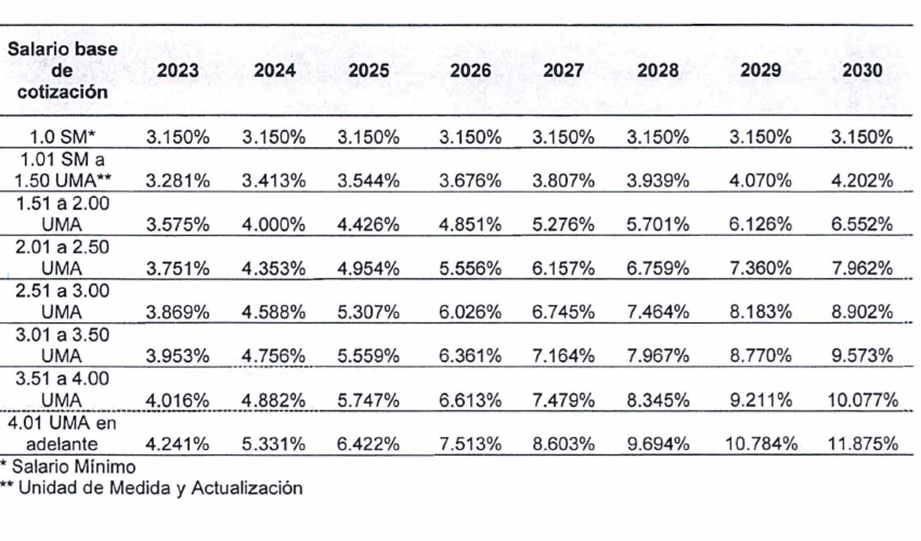 Del 1 de enero de 2021 al 31 de diciembre de 2022:I.	Los patrones seguirán cubriendo, para los ramos de cesantía en edad avanzada y vejez, una cuota del tres punto ciento cincuenta por ciento sobre el salario base de cotización del trabajador.II.	El Gobierno Federal seguirá cubriendo en los ramos de cesantía en edad avanzada y vejez, la cuota social de conformidad con el artículo 168, fracción IV, de la Ley del Seguro Social vigente antes de la entrada en vigor del presente Decreto.III.	En los ramos de cesantía en edad avanzada y vejez, el Estado seguirá realizando una contribución igual al siete punto ciento cuarenta y tres por ciento del total de las cuotas patronales.Tercero. La cuota a cargo del Gobierno Federal prevista en el artículo 168, fracción IV, de la Ley del Seguro Social será aplicable a partir del 1 de enero de 2023.Del 1 de enero al 31 de diciembre de 2023, el Gobierno Federal cubrirá mensualmente en los ramos de cesantía en edad avanzada y vejez, una cantidad por cada día de salario cotizado, por concepto de cuota social para los trabajadores que ganen de cuatro punto cero uno hasta siete punto cero nueve veces la Unidad de Medida y Actualización, que se depositará en la cuenta individual de cada trabajador asegurado conforme a la tabla siguiente: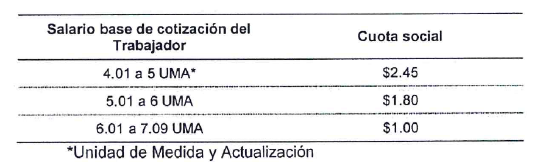 Los valores mencionados del importe de la cuota social, se actualizarán trimestralmente de conformidad con el Índice Nacional de Precios al Consumidor, en los meses de marzo, junio, septiembre y diciembre de 2023.Cuarto. En la fecha en que entre en vigor el presente Decreto las semanas de cotización que se requieren para obtener los beneficios señalados en los artículos 154 y 162 de la Ley, así como para el cálculo de la pensión garantizada prevista en el artículo 170 serán setecientas cincuenta, y se incrementarán anualmente veinticinco semanas hasta alcanzar en el año 2031, las establecidas en dichos preceptos.La pensión garantizada a que se refiere el artículo 170 de la Ley, se pagará considerando la edad, semanas de cotización y rango salarial previstos en la siguiente tabla. Para estos efectos, el salario señalado se actualizará conforme al Índice Nacional de Precios al Consumidor a la fecha en que se pensione el trabajador.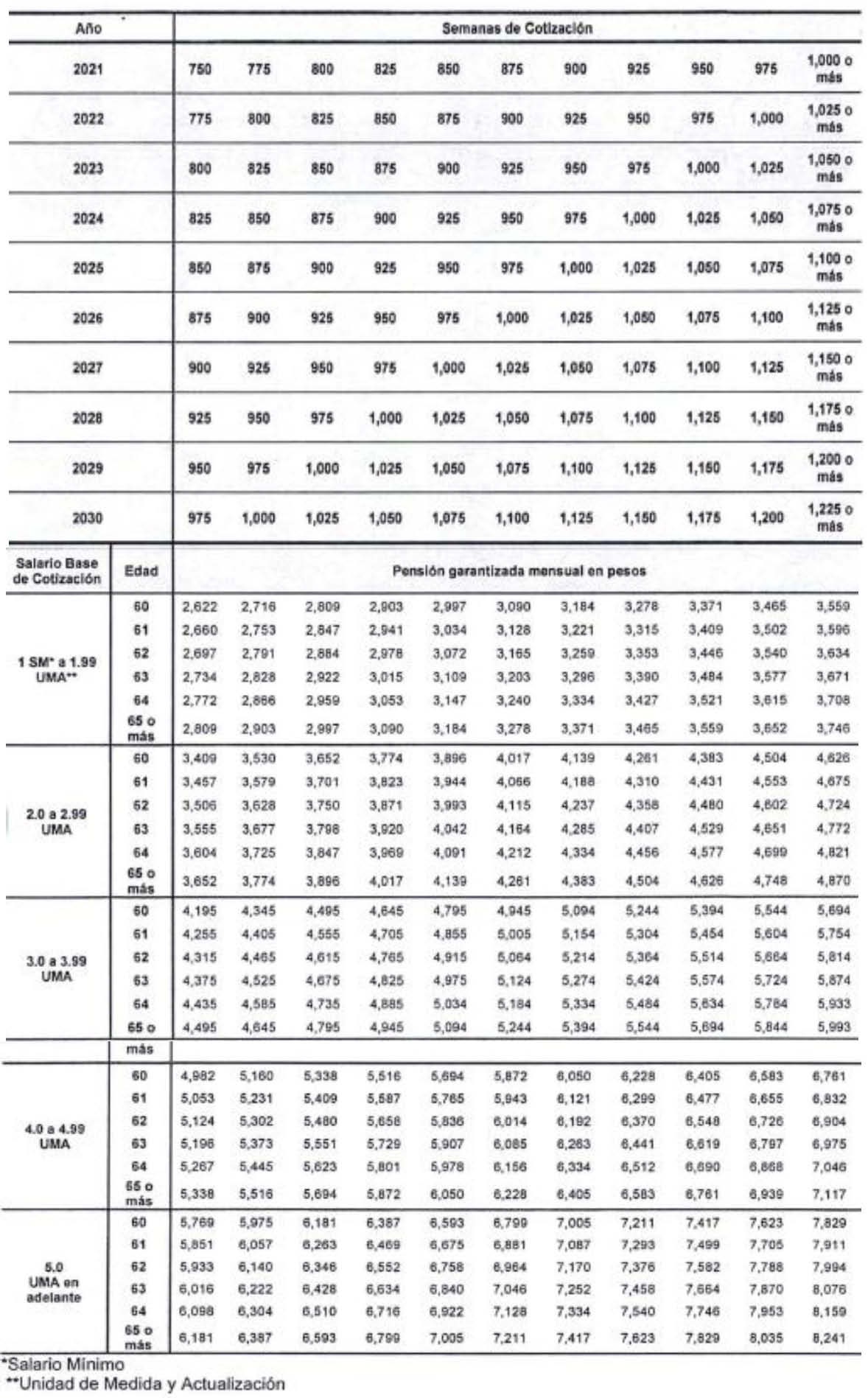 Quinto. El Instituto Mexicano del Seguro Social, dentro de los seis meses siguientes a la fecha de entrada en vigor del presente Decreto, deberá enviar a la Secretaría de Hacienda y Crédito Público para su aprobación, la metodología para determinar el monto de la reserva que dicho Instituto constituirá para atender las solicitudes de devolución a que se refiere el artículo 302 de la Ley del Seguro Social.Las Administradoras de Fondos para el Retiro y las instituciones que realicen funciones similares de naturaleza pública, en los términos y en el plazo que al efecto establezca la Secretaría de Hacienda y Crédito Público, deberán efectuar los traspasos de los recursos a que se refiere el citado artículo 302 al Instituto Mexicano del Seguro Social.Sexto. La Secretaría de Hacienda y Crédito Público podrá revisar los procedimientos que el Instituto Mexicano del Seguro Social lleve a cabo para otorgar las prestaciones del "Régimen de Jubilaciones y Pensiones", establecido con base en el contrato colectivo de trabajo suscrito entre el propio Instituto y sus trabajadores y ordenar las modificaciones que estime convenientes con el fin de transparentar el otorgamiento de los beneficios que se otorgan conforme a dicho régimen y la Ley del Seguro Social publicada en el Diario Oficial de la Federación el doce de marzo de 1973.Séptimo. La Comisión Nacional del Sistema de Ahorro para el Retiro, a los diez años siguientes de la fecha de entrada en vigor del presente Decreto, deberá enviar a la Secretaría de Hacienda y Crédito Público el análisis de los resultados obtenidos de la aplicación del mismo, a fin de que esta última informe lo que corresponda al Congreso de la Unión.Octavo. El Instituto Mexicano del Seguro Social, la Comisión Nacional del Sistema de Ahorro para el Retiro, la Comisión Nacional de Seguros y Fianzas y el Instituto del Fondo Nacional de la Vivienda para los Trabajadores, deberán ajustar los sistemas y procedimientos que resulten necesarios para instrumentar las reformas previstas en este Decreto.Noveno. Dentro de los seis meses siguientes a la fecha de entrada en vigor del presente Decreto, la Comisión Nacional del Sistema de Ahorro para el Retiro, deberá emitir las modificaciones a las disposiciones de carácter general, que sean necesarias para que las Administradoras de Fondos para el Retiro y las instituciones que realicen funciones similares de naturaleza pública, instrumenten lo relativo a la designación de beneficiarios a que se refiere el artículo 193 de la Ley del Seguro Social.La designación de beneficiarios que se realice por los trabajadores a partir de la entrada en vigor del presente Decreto, en términos de lo dispuesto por el artículo 193 de la Ley del Seguro Social, surtirá efectos a partir de la fecha en que las Administradoras de Fondos para el Retiro y las instituciones que realicen funciones similares de naturaleza pública, instrumenten los ajustes correspondientes de conformidad con las disposiciones de carácter general que emita la Comisión Nacional del Sistema de Ahorro para el Retiro.La designación de beneficiarios sustitutos efectuada en términos del artículo 193 de la Ley del Seguro Social, con anterioridad a la entrada en vigor del presente Decreto, mantendrá su vigencia para el caso en que no haya beneficiarios del trabajador titular de la cuenta individual en términos de la legislación común.Los procedimientos de designación de beneficiarios que, a la fecha de entrada en vigor del presente Decreto, se encuentren en trámite ante las juntas o tribunales de conciliación y arbitraje, en términos del artículo 501 de la Ley Federal del Trabajo, continuarán substanciándose de conformidad con lo dispuesto por dicha ley.Décimo. Para efectos de lo dispuesto en el artículo 37, párrafo octavo, de la Ley de los Sistemas de Ahorro para el Retiro, la Junta de Gobierno de la Comisión Nacional del Sistema de Ahorro para el Retiro contará con un plazo de 30 días hábiles a partir de la entrada en vigor del presente Decreto, para realizar las modificaciones necesarias a las disposiciones de carácter general correspondientes a efecto de dar cumplimiento a lo dispuesto en el mismo.Décimo Primero. Se derogan todas aquellas disposiciones que se opongan a lo previsto el presente Decreto.Ciudad de México, a 9 de diciembre de 2020.- Dip. Dulce María Sauri Riancho, Presidenta.- Sen. Oscar Eduardo Ramírez Aguilar, Presidente.- Dip. Julieta Macías Rábago, Secretaria.- Sen. Lilia Margarita Valdez Martínez, Secretaria.- Rúbricas."En cumplimiento de lo dispuesto por la fracción I del Artículo 89 de la Constitución Política de los Estados Unidos Mexicanos, y para su debida publicación y observancia, expido el presente Decreto en la Residencia del Poder Ejecutivo Federal, en la Ciudad de México, a 15 de diciembre de 2020.- Andrés Manuel López Obrador.- Rúbrica.- La Secretaria de Gobernación, Dra. Olga María del Carmen Sánchez Cordero Dávila.- Rúbrica.DECRETO por el que se reforman, adicionan y derogan diversas leyes financieras en materia de procedimiento administrativo.Publicado en el Diario Oficial de la Federación el 24 de enero de 2024Artículo Décimo Cuarto.- Se reforman los artículos 55, fracciones II y III; 61, párrafos segundo y tercero; 89, párrafo primero; 99, párrafo tercero; y 111, párrafo tercero; y se adicionan los artículos 55, con las fracciones IV y V; 61, con los párrafos cuarto, quinto y sexto; 92, con un párrafo segundo, recorriéndose el subsecuente; 93, con un párrafo tercero; 99, con los párrafos cuarto, recorriéndose los subsecuentes, noveno, décimo y décimo primero, de la Ley de los Sistemas de Ahorro para el Retiro, para quedar como sigue:……..TransitoriosPrimero.- El presente Decreto entrará en vigor el día siguiente al de su publicación en el Diario Oficial de la Federación.Segundo.- Los procedimientos administrativos sancionadores que, a la fecha de entrada del presente Decreto, se hubieren iniciado deberán continuarse hasta su conclusión, conforme al procedimiento vigente al momento de su notificación al presunto infractor.Tercero.- Las resoluciones que pongan fin a los procedimientos administrativos de revocación que se hubieren iniciado mediante la notificación del acto a través del cual se concede el derecho de audiencia, antes de la entrada en vigor del presente Decreto, deberán continuarse hasta su conclusión, conforme al procedimiento vigente al momento de su notificación a la institución o entidad correspondiente.Cuarto.- La sustanciación y resolución de los procedimientos sancionadores que, a la fecha de entrada del presente Decreto, hubiere iniciado el Banco de México se regirán por lo dispuesto en las Reglas de Supervisión, Programas de Autocorrección y del Procedimiento Sancionador, vigentes en la misma fecha de entrada en vigor del presente Decreto.Ciudad de México, a 13 de diciembre de 2023.- Dip. Marcela Guerra Castillo, Presidenta.- Sen. Ana Lilia Rivera Rivera, Presidenta.- Dip. Diana Estefanía Gutiérrez Valtierra, Secretaria.- Sen. Verónica Noemí Camino Farjat, Secretaria.- Rúbricas."En cumplimiento de lo dispuesto por la fracción I del Artículo 89 de la Constitución Política de los Estados Unidos Mexicanos, y para su debida publicación y observancia, expido el presente Decreto en la Residencia del Poder Ejecutivo Federal, en la Ciudad de México, a 17 de enero de 2024.- Andrés Manuel López Obrador.- Rúbrica.- La Secretaria de Gobernación, Luisa María Alcalde Luján.- Rúbrica.